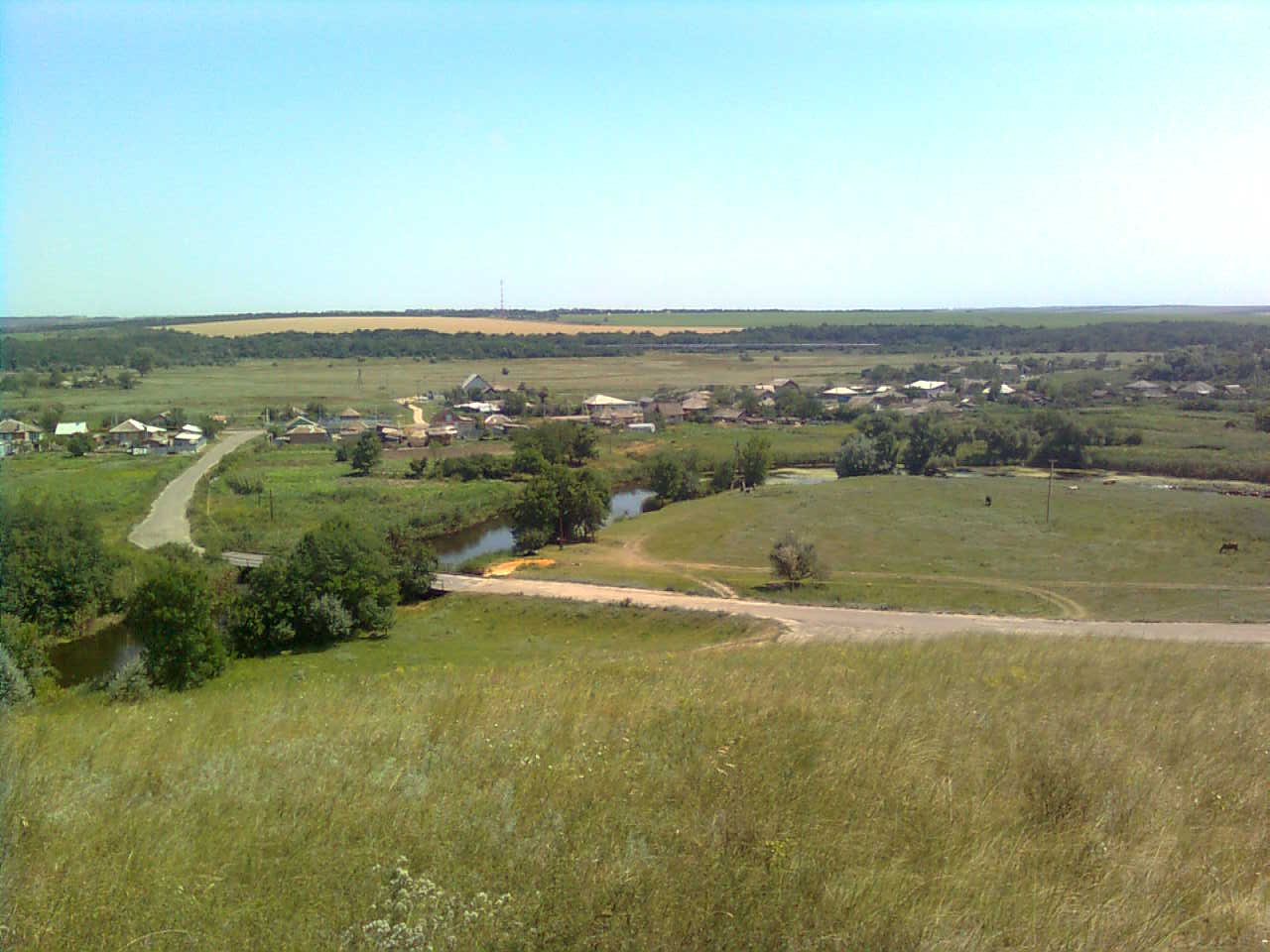 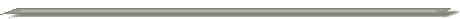 «ИНФОРМАЦИОННЫЙ ВЕСТНИК ДЯЧКИНСКОГО СЕЛЬСКОГО ПОСЕЛЕНИЯ»№ 93                                                                                                  «09» января 2023 годаУчредитель и редакция                                 Редактор                    Адрес редакции и издателя                          Тираж      Цена Собрание депутатов Дячкинского сельского  Филиппова       Ростовская область Тарасовский район        30 экз.      Бесплатно поселения Тарасовского района                       Юлия                          сл. Дячкино ул. Мира, 40 Ростовской  области                                          Сергеевна                       АдминистрацияАдминистрация Дячкинского сельского  поселения Тарасовского района Ростовской области.                                                                                                                        Выходит не реже 1 раза в квартал        Выпуск № 93  от 09.01.2023 г.С Е Г О Д Н Я   В   Н О М Е Р Е: РОССИЙСКАЯ ФЕДЕРАЦИЯРОСТОВСКАЯ ОБЛАСТЬТАРАСОВСКИЙ РАЙОНМУНИЦИПАЛЬНОЕ ОБРАЗОВАНИЕ «ДЯЧКИНСКОЕ СЕЛЬСКОЕ ПОСЕЛЕНИЕ»СОБРАНИЕ ДЕПУТАТОВ ДЯЧКИНСКОГО СЕЛЬСКОГО ПОСЕЛЕНИЯРЕШЕНИЕ  19.12.2022 года                                                                                                 № 47сл. ДячкиноОб установлении Порядка определения цены земельных участков,находящихся в муниципальной собственностиМуниципального образования «Дячкинское сельское поселение»,при продаже таких земельных участков без проведения торговВ соответствии со статьей 39.4 Земельного кодекса Российской Федерации, пунктом 9.1 статьи 4 Областного закона от 22.07.2003 N 19-ЗС "О регулировании земельных отношений в Ростовской области", постановлением правительства Ростовской области №243 от 06.04.2015г, Собрание депутатов Дячкинского сельского поселенияР Е Ш И Л О:1. Установить Порядок определения цены земельных участков, находящихся в муниципальной собственности Муниципального образования «Дячкинское сельское поселение», при продаже таких земельных участков без проведения торгов согласно приложению.2. Признать утратившими силу решения Собрания депутатов Дячкинского сельского поселения № 56 от 27.12.2014г., № 22 от 27.04.2017г.3. Настоящее решение вступает в силу со дня его официального опубликования (обнародования).4. Контроль за выполнением настоящего решения возложить на главу Администрации Дячкинского сельского поселения.Председатель Собрания депутатов –глава Дячкинского сельского поселения                                         Г.Г. Геворкян  «19» декабря  2022 года № 47сл. ДячкиноПриложение к решению Собрания депутатовДячкинского сельского поселения от 19.12.2022г. № 47ПОРЯДОКопределения цены земельных участков, находящихся в муниципальной собственности Муниципального образования «Дячкинское сельское поселение», при продаже таких земельных участков без проведения торгов 1. Настоящим Порядком определяется цена земельных участков, находящихся в муниципальной собственности Муниципального образования «Дячкинское сельское поселение», при продаже таких земельных участков без проведения торгов.2. Цена земельных участков определяется в размере, равном рыночной стоимости земельных участков, за исключением случаев, предусмотренных пунктами 3, 4, 5, 6 настоящего Порядка.3. Цена земельных участков при их продаже гражданам или юридическим лицам, являющимся собственниками зданий, сооружений, расположенных на указанных земельных участках, либо помещений в них, в том числе земельных участков, находящихся в постоянном (бессрочном) пользовании юридических лиц, не указанных в пункте 2 статьи 39.9 Земельного кодекса Российской Федерации, на которых расположены здания, сооружения при их продаже указанным юридическим лицам, за исключением случаев продажи земельных участков, указанных в части 3 статьи 1 Областного закона от 28.03.2002 N 229-ЗС "Об установлении цены земельных участков, находящихся в государственной или муниципальной собственности, при их продаже собственникам расположенных на них зданий, строений, сооружений", определяется по формуле:Ц = Кст х С х Ккр,где Ц - цена земельного участка;Кст - кадастровая стоимость земельного участка, указанная в выписке из Единого государственного реестра недвижимости о соответствующем земельном участке;С - ставка земельного налога, установленная нормативным правовым актом представительного органа муниципального образования, в пределах которого расположен земельный участок;Ккр - коэффициент кратности ставки земельного налога, равный 17.В случае поступления в орган, уполномоченный на распоряжение данным земельным участком (далее - уполномоченный орган), заявления собственников зданий, сооружений либо помещений в них о предоставлении земельного участка в общую долевую собственность цена земельного участка определяется пропорционально долям в праве собственности на здание, сооружение или помещения в них, если иное не установлено соглашением всех правообладателей здания, сооружения или помещений в них либо решением суда.4. Цена земельных участков, предназначенных для ведения сельскохозяйственного производства и переданных в аренду гражданину или юридическому лицу, этому гражданину или этому юридическому лицу по истечении трех лет с момента заключения договора аренды с этим гражданином или этим юридическим лицом либо передачи прав и обязанностей по договору аренды земельного участка этому гражданину или этому юридическому лицу при условии отсутствия у уполномоченного органа информации о выявленных в рамках государственного земельного надзора и не устраненных нарушениях законодательства Российской Федерации при использовании такого земельного участка в случае, если этим гражданином или этим юридическим лицом заявление о заключении договора купли-продажи такого земельного участка без проведения торгов подано до дня истечения срока указанного договора аренды земельного участка, определяется в следующем размере:15 процентов кадастровой стоимости земельного участка - по истечении трех лет с момента заключения договора аренды земельного участка либо передачи прав и обязанностей по договору аренды земельного участка;10 процентов кадастровой стоимости земельного участка - по истечении пяти лет с момента заключения договора аренды земельного участка либо передачи прав и обязанностей по договору аренды земельного участка;7 процентов кадастровой стоимости земельного участка - по истечении семи лет с момента заключения договора аренды земельного участка либо передачи прав и обязанностей по договору аренды земельного участка;5 процентов кадастровой стоимости земельного участка - по истечении десяти лет с момента заключения договора аренды земельного участка либо передачи прав и обязанностей по договору аренды земельного участка.4.1. В случае предоставления земельных участков в соответствии с подпунктом "а" пункта 1 Постановления Правительства Российской Федерации от 09.04.2022 N 629 "Об особенностях регулирования земельных отношений в Российской Федерации в 2022 году" цена таких земельных участков определяется в следующем размере:20 процентов кадастровой стоимости земельного участка - до истечения трех лет с момента заключения договора аренды земельного участка либо передачи прав и обязанностей по договору аренды земельного участка;15 процентов кадастровой стоимости земельного участка - по истечении трех лет с момента заключения договора аренды земельного участка либо передачи прав и обязанностей по договору аренды земельного участка;10 процентов кадастровой стоимости земельного участка - по истечении пяти лет с момента заключения договора аренды земельного участка либо передачи прав и обязанностей по договору аренды земельного участка;7 процентов кадастровой стоимости земельного участка - по истечении семи лет с момента заключения договора аренды земельного участка либо передачи прав и обязанностей по договору аренды земельного участка;5 процентов кадастровой стоимости земельного участка - по истечении десяти лет с момента заключения договора аренды земельного участка либо передачи прав и обязанностей по договору аренды земельного участка.5. В случае отсутствия в Едином государственном реестре недвижимости сведений о кадастровой стоимости земельных участков и невозможности ее определения цена таких земельных участков определяется:5.1. При продаже земельных участков гражданам или юридическим лицам, являющимся собственниками зданий, сооружений, расположенных на указанных земельных участках, либо помещений в них, в том числе земельных участков, находящихся в постоянном (бессрочном) пользовании юридических лиц, не указанных в пункте 2 статьи 39.9 Земельного кодекса Российской Федерации, на которых расположены здания, сооружения при их продаже указанным юридическим лицам, за исключением случаев продажи земельных участков, указанных в части 3 статьи 1 Областного закона от 28.03.2002 N 229-ЗС "Об установлении цены земельных участков, находящихся в государственной или муниципальной собственности, при их продаже собственникам расположенных на них зданий, строений, сооружений", по формуле:Ц = Рст х С х Ккр,где Ц - цена земельного участка;Рст - рыночная стоимость земельного участка, установленная в соответствии с отчетом об оценке рыночной стоимости, выполненным независимым оценщиком в соответствии с законодательством Российской Федерации об оценочной деятельности;С - ставка земельного налога, установленная нормативным правовым актом представительного органа муниципального образования, в пределах которого расположен земельный участок;Ккр - коэффициент кратности ставки земельного налога, равный 17.В случае поступления в уполномоченный орган заявления собственников зданий, сооружений либо помещений в них о предоставлении земельного участка в общую долевую собственность цена земельного участка определяется пропорционально долям в праве собственности на здание, сооружение или помещений в них, если иное не установлено соглашением всех правообладателей здания, сооружения или помещений в них либо решением суда.5.2. При продаже земельных участков, предназначенных для ведения сельскохозяйственного производства и переданных в аренду гражданину или юридическому лицу, этому гражданину или этому юридическому лицу по истечении трех лет с момента заключения договора аренды с этим гражданином или этим юридическим лицом либо передачи прав и обязанностей по договору аренды земельного участка этому гражданину или этому юридическому лицу при условии отсутствия у уполномоченного органа информации о выявленных в рамках государственного земельного надзора и не устраненных нарушениях законодательства Российской Федерации при использовании такого земельного участка в случае, если этим гражданином или этим юридическим лицом заявление о заключении договора купли-продажи такого земельного участка без проведения торгов подано до дня истечения срока указанного договора аренды земельного участка, в следующем размере:15 процентов рыночной стоимости земельного участка - по истечении трех лет с момента заключения договора аренды земельного участка либо передачи прав и обязанностей по договору аренды земельного участка;10 процентов рыночной стоимости земельного участка - по истечении пяти лет с момента заключения договора аренды земельного участка либо передачи прав и обязанностей по договору аренды земельного участка;7 процентов рыночной стоимости земельного участка - по истечении семи лет с момента заключения договора аренды земельного участка либо передачи прав и обязанностей по договору аренды земельного участка;5 процентов рыночной стоимости земельного участка - по истечении десяти лет с момента заключения договора аренды земельного участка либо передачи прав и обязанностей по договору аренды земельного участка.5.3. В случае предоставления земельных участков в соответствии с подпунктом "а" пункта 1 Постановления Правительства Российской Федерации от 09.04.2022 N 629 цена таких земельных участков определяется в следующем размере:20 процентов рыночной стоимости земельного участка - до истечения трех лет с момента заключения договора аренды земельного участка либо передачи прав и обязанностей по договору аренды земельного участка;15 процентов рыночной стоимости земельного участка - по истечении трех лет с момента заключения договора аренды земельного участка либо передачи прав и обязанностей по договору аренды земельного участка;10 процентов рыночной стоимости земельного участка - по истечении пяти лет с момента заключения договора аренды земельного участка либо передачи прав и обязанностей по договору аренды земельного участка;7 процентов рыночной стоимости земельного участка - по истечении семи лет с момента заключения договора аренды земельного участка либо передачи прав и обязанностей по договору аренды земельного участка;5 процентов рыночной стоимости земельного участка - по истечении десяти лет с момента заключения договора аренды земельного участка либо передачи прав и обязанностей по договору аренды земельного участка.6. При заключении договора купли-продажи земельного участка цена земельного участка не может превышать его кадастровую стоимость или иной размер цены земельного участка, если он установлен федеральным законом.7. Цена земельного участка определяется по состоянию на дату поступления в уполномоченный орган заявления о предоставлении земельного участка в собственность без проведения торгов.8. Оплата цены земельных участков производится в течение пяти календарных дней со дня заключения договоров купли-продажи этих земельных участков.РОССИЙСКАЯ ФЕДЕРАЦИЯРОСТОВСКАЯ ОБЛАСТЬТАРАСОВСКИЙ РАЙОНМУНИЦИПАЛЬНОЕ ОБРАЗОВАНИЕ«ДЯЧКИНСКОЕ СЕЛЬСКОЕ ПОСЕЛЕНИЕ»СОБРАНИЕ ДЕПУТАТОВ ТАРАСОВСКОГО СЕЛЬСКОГОПОСЕЛЕНИЯ Р Е Ш Е Н И Е19.12.2022 года                                                                                  №  48                                                                                                                                                                                   сл. ДячкиноОб утверждении Положения опорядке и условиях приватизациимуниципального имуществамуниципального образования«Дячкинское сельское поселение»В соответствии с Федеральным законом Российской Федерации от 06.10.2003 № 131-ФЗ «Об общих принципах организации местного самоуправления в Российской Федерации», Федеральным законом Российской Федерации от 21.12.2001 № 178-ФЗ «О приватизации государственного и муниципального имущества», Гражданским кодексом РФ, Уставом муниципального образования «Дячкинское сельское поселение», Собрание депутатов Дячкинского сельского поселенияРЕШИЛО:1. Утвердить Положение о порядке и условиях приватизации муниципального имущества муниципального образования «Дячкинское сельское поселение», согласно приложению.         2. Настоящее решение вступает в силу со дня его официального обнародования.          3. Контроль за исполнением данного Решения возложить на главу Администрации Дячкинского сельского поселения Тарасовского района Ю.С. Филиппову.Председатель Собрания депутатов –глава Дячкинского сельского поселения                                   Г.Г.Геворкян  сл. Дячкино «19» декабря  2022 года № 48Приложение к решению                                                                 Собрания  депутатов Дячкинского сельского поселения от 19 декабря 2022г. № 48  ПОЛОЖЕНИЕо порядке и условиях приватизации муниципального имущества муниципального образования «Дячкинское сельское поселение»Глава I. Общие положения    Настоящее Положение разработано в соответствии с Федеральным законом от 06 октября 2003 № 131-ФЗ «Об общих принципах организации местного самоуправления в Российской Федерации», Федеральным законом от 21 декабря 2001 № 178-ФЗ «О приватизации государственного и муниципального имущества» и устанавливает порядок и условия приватизации муниципального имущества муниципального образования «Дячкинское сельское поселение» Тарасовского района Ростовской области.Статья 1. Понятие приватизации муниципального имущества и основные принципы приватизации муниципального имущества1. Под приватизацией муниципального имущества понимается возмездное отчуждение имущества, находящегося в собственности Дячкинского сельского поселения  Тарасовского района Ростовской области (далее - сельское поселение), в собственность юридических и (или) физических лиц.2. Приватизация муниципального имущества основывается на признании равенства покупателей муниципального имущества и открытости деятельности органов местного самоуправления.3. Муниципальное имущество отчуждается в собственность физических и (или) юридических лиц исключительно на возмездной основе (за плату либо посредством передачи в муниципальную собственность акций акционерных обществ, в уставный капитал которых вносится муниципальное имущество, либо акций, долей в уставном капитале хозяйственных обществ, созданных путем преобразования муниципальных унитарных предприятий).4. Приватизация муниципального имущества осуществляется органами местного самоуправления самостоятельно в порядке, предусмотренном Федеральным законом от 21 декабря 2001 № 178-ФЗ «О приватизации государственного и муниципального имущества» (далее - Закон») и в соответствии с настоящим Положением.Статья 2. Сфера действия настоящего Положения1. Настоящее Положение регулирует отношения, возникающие при приватизации муниципального имущества, и связанные с ними отношения по управлению муниципальным имуществом.2. Действие настоящего Положения не распространяется на отношения, возникающие при отчуждении:1) земли, за исключением отчуждения земельных участков, на которых расположены объекты недвижимости, в том числе имущественные комплексы;2) природных ресурсов;3) муниципального жилищного фонда;4) муниципального имущества, находящегося за пределами территории Российской Федерации;5) муниципального имущества в случаях, предусмотренных международными договорами Российской Федерации;6) безвозмездно в собственность религиозных организаций для использования в соответствующих целях культовых зданий и сооружений с относящимися к ним земельными участками и иного находящегося в муниципальной собственности имущества религиозного назначения, а также безвозмездно в собственность общероссийских общественных организаций инвалидов и организаций, единственными учредителями которых являются общероссийские общественные организации инвалидов, земельных участков, которые находятся в муниципальной собственности и на которых расположены здания, строения и сооружения, находящиеся в собственности указанных организаций;7) муниципального имущества в собственность некоммерческих организаций, созданных при преобразовании муниципальных учреждений и муниципального имущества, передаваемого государственным корпорациям и иным некоммерческим организациям в качестве имущественного взноса муниципальных образований;8) муниципальными унитарными предприятиями и муниципальными учреждениями имущества, закрепленного за ними на праве хозяйственного ведения или оперативного управления;9) муниципального имущества на основании судебного решения;10) акций в предусмотренных федеральными законами случаях возникновения у муниципальных образований права требовать выкупа их акционерным обществом;11) имущества, передаваемого в собственность управляющей компании в качестве имущественного взноса сельского поселения в порядке, установленном Федеральным законом «О территориях опережающего социально-экономического развития в Российской Федерации».3. Приватизации не подлежит имущество, отнесенное федеральными законами к объектам гражданских прав, оборот которых не допускается (объектам, изъятым из оборота), а также имущество, которое в порядке, установленном федеральными законами, может находиться только в государственной или муниципальной собственности.4. К отношениям по отчуждению муниципального имущества, не урегулированным Законом, применяются нормы гражданского законодательстваСтатья 3. Покупатели муниципального имущества1. Покупателями муниципального имущества могут быть любые физические и юридические лица, за исключением:государственных и муниципальных унитарных предприятий, государственных и муниципальных учреждений;юридических лиц, в уставном капитале которых доля Российской Федерации, субъектов Российской Федерации и муниципальных образований превышает 25 процентов, кроме случаев, предусмотренных статьей 25 Закона;юридических лиц, местом регистрации которых является государство или территория, включенные в утверждаемый Министерством финансов Российской Федерации перечень государств и территорий, предоставляющих льготный налоговый режим налогообложения и (или) не предусматривающих раскрытия и предоставления информации при проведении финансовых операций (офшорные зоны) (далее - офшорные компании);юридических лиц, в отношении которых офшорной компанией или группой лиц, в которую входит офшорная компания, осуществляется контроль.Понятия «группа лиц» и «контроль» используются в значениях, указанных соответственно в статьях 9 и 11 Федерального закона от 26 июля 2006 года N 135-ФЗ «О защите конкуренции».Ограничения, установленные настоящим пунктом, не распространяются на собственников объектов недвижимости, не являющихся самовольными постройками и расположенных на относящихся к государственной или муниципальной собственности земельных участках, при приобретении указанными собственниками этих земельных участков.2. Установленные федеральными законами ограничения участия в гражданских отношениях отдельных категорий физических и юридических лиц в целях защиты основ конституционного строя, нравственности, здоровья, прав и законных интересов других лиц, обеспечения обороноспособности и безопасности государства обязательны при приватизации муниципального имущества.3. Акционерные общества, общества с ограниченной ответственностью не могут являться покупателями своих акций, своих долей в уставных капиталах, приватизируемых в соответствии с Законом и настоящим Положением.4. В случае если впоследствии будет установлено, что покупатель муниципального имущества не имел законное право на его приобретение, соответствующая сделка является ничтожной.Глава II. Полномочия органов местного самоуправленияв сфере приватизации муниципального имуществаСтатья 4. Полномочия Собрания депутатов Дячкинского сельского поселения1. Полномочия Собрания депутатов Дячкинского сельского поселения (далее - Собрание депутатов) по приватизации муниципального имущества:- определение порядка планирования приватизации муниципального имущества;- принятие нормативных правовых актов по вопросам приватизации;- осуществление контроля за приватизацией муниципального имущества;- иные полномочия, предусмотренные действующим законодательством и правовыми актами органов местного самоуправления.Статья 5. Полномочия Главы Администрации Дячкинского сельского поселения Тарасовского района Ростовской области.Полномочия Главы Администрации Дячкинского сельского поселения Тарасовского района Ростовской области (далее - глава поселения) по приватизации муниципального имущества:- осуществление функций продавца при продаже муниципального имущества.- принятие постановления об условиях приватизации муниципального недвижимого имущества;- определение порядка и условий приватизации муниципального движимого имущества;- отчуждение муниципального имущества в виде доли в праве собственности на имущество, в том числе недвижимости;- принятие правовых актов по вопросам приватизации имущества;- осуществление контроля за приватизацией муниципального имущества;- иные полномочия, предусмотренные действующим законодательством и правовыми актами органов местного самоуправления.Глава III. Порядок приватизации муниципального имуществаСтатья 6. Порядок принятия решения об условиях приватизации муниципального имущества1. Постановление об условиях приватизации муниципального движимого имущества, а также постановление об отчуждении муниципального имущества в виде доли в праве собственности на имущество, в том числе недвижимости, принимается Администрацией Дячкинского сельского поселения Тарасовского района Ростовской области (далее - администрация сельского поселения).2. В постановлении об условиях приватизации муниципального имущества должны содержаться следующие сведения:- наименование имущества и иные позволяющие его индивидуализировать данные (характеристика имущества);- способ приватизации имущества;- начальная цена;- срок рассрочки платежа (в случае ее предоставления);- иные необходимые для приватизации имущества сведения.В случае приватизации имущественного комплекса унитарного предприятия решением об условиях приватизации муниципального имущества также утверждается:- состав подлежащего приватизации имущественного комплекса унитарного предприятия, определенный в соответствии с Законом;- перечень объектов (в том числе исключительных прав), не подлежащих приватизации в составе имущественного комплекса унитарного предприятия;- размер уставного капитала акционерного общества или общества с ограниченной ответственностью, создаваемых посредством преобразования унитарного предприятия;- количество, категории и номинальная стоимость акций акционерного общества или номинальная стоимость доли участника общества с ограниченной ответственностью - сельского поселения.3. Несостоявшаяся продажа муниципального имущества влечет за собой изменение решения об условиях приватизации этого муниципального имущества в части способа приватизации и условий, связанных с указанным способом, либо отмену такого решения, за исключением случаев, если продажа муниципального недвижимого имущества осуществлялась посредством аукциона. Если аукцион по продаже муниципального недвижимого имущества был признан несостоявшимся, продажа муниципального недвижимого имущества осуществляется на основании постановления администрации сельского поселения посредством публичного предложения, а также без объявления цены.Изменение либо отмена решений об условиях приватизации муниципального имущества производятся администрацией сельского поселения в месячный срок со дня признания продажи муниципального имущества несостоявшейся.Статья 7. Определение цены муниципального имущества, подлежащего приватизации1. Муниципальное имущество отчуждается в собственность физических и (или) юридических лиц исключительно на возмездной основе (за плату либо посредством передачи в муниципальную собственность акций акционерных обществ, в уставный капитал которых вносится муниципальное имущество).2. Начальная цена подлежащего приватизации муниципального имущества устанавливается в случаях, предусмотренных Законом, в соответствии с законодательством Российской Федерации, регулирующим оценочную деятельность, при условии, что со дня составления отчета об оценке объекта оценки до дня размещения на официальном сайте в сети «Интернет» информационного сообщения о продаже муниципального имущества прошло не более чем шесть месяцев.Статья 8. Способы приватизации муниципального имущества1. Приватизация муниципального имущества осуществляется только следующими способами:1) преобразование унитарного предприятия в акционерное общество;2) преобразование унитарного предприятия в общество с ограниченной ответственностью;3) продажа муниципального имущества на аукционе;4) продажа акций акционерных обществ на специализированном аукционе;5) продажа муниципального имущества на конкурсе;6) продажа за пределами территории Российской Федерации находящихся в муниципальной собственности акций акционерных обществ;7) продажа муниципального имущества посредством публичного предложения;8) продажа муниципального имущества без объявления цены;9) внесение муниципального имущества в качестве вклада в уставные капиталы акционерных обществ;10) продажа акций акционерных обществ по результатам доверительного управления.Статья 9. Информационное обеспечение приватизации муниципального имущества1. Под информационным обеспечением приватизации муниципального имущества понимаются мероприятия, направленные на создание возможности свободного доступа неограниченного круга лиц к информации о приватизации и включающие в себя размещение на официальном сайте в сети «Интернет» прогнозного плана приватизации муниципального имущества, решений об условиях приватизации соответственно муниципального имущества, информационных сообщений о продаже муниципального имущества и об итогах его продажи, ежегодных отчетов о результатах приватизации муниципального имущества.Официальным сайтом в сети «Интернет» для размещения информации о приватизации муниципального имущества, указанным в настоящем пункте, является официальный сайт Российской Федерации в сети «Интернет» для размещения информации о проведении торгов, определенный Правительством Российской Федерации (далее - официальный сайт в сети «Интернет»). Информация о приватизации муниципального имущества, указанная в настоящем пункте, дополнительно размещается на официальном сайте в сети «Интернет».2. Информационное сообщение о продаже муниципального имущества, об итогах его продажи размещается также на сайте продавца муниципального имущества в сети «Интернет».Информационное сообщение о продаже муниципального имущества подлежит размещению на официальном сайте в сети «Интернет» не менее чем за тридцать дней до дня осуществления продажи указанного имущества, если иное не предусмотрено Законом.Решение об условиях приватизации муниципального имущества размещается в открытом доступе на официальном сайте в сети «Интернет» в течение десяти дней со дня принятия этого решения.3. Информационное сообщение о продаже муниципального имущества должно содержать, за исключением случаев, предусмотренных Законом, следующие сведения:1) наименование органа местного самоуправления, принявшего решение об условиях приватизации такого имущества, реквизиты указанного решения;2) наименование такого имущества и иные позволяющие его индивидуализировать сведения (характеристика имущества);3) способ приватизации такого имущества;4) начальная цена продажи такого имущества;5) форма подачи предложений о цене такого имущества;6) условия и сроки платежа, необходимые реквизиты счетов;7) размер задатка, срок и порядок его внесения, необходимые реквизиты счетов;8) порядок, место, даты начала и окончания подачи заявок, предложений;9) исчерпывающий перечень представляемых участниками торгов документов и требования к их оформлению;10) срок заключения договора купли-продажи такого имущества;11) порядок ознакомления покупателей с иной информацией, условиями договора купли-продажи такого имущества;12) ограничения участия отдельных категорий физических лиц и юридических лиц в приватизации такого имущества;13) порядок определения победителей (при проведении аукциона, специализированного аукциона, конкурса) либо лиц, имеющих право приобретения муниципального имущества (при проведении его продажи посредством публичного предложения и без объявления цены);14) место и срок подведения итогов продажи муниципального имущества;15) сведения обо всех предыдущих торгах по продаже такого имущества, объявленных в течение года, предшествующего его продаже, и об итогах торгов по продаже такого имущества;16) размер и порядок выплаты вознаграждения юридическому лицу, которое в соответствии с пунктом 1 статьи 6 Закона осуществляет функции продавца федерального имущества и (или) которому решением Правительства Российской Федерации поручено организовать от имени Российской Федерации продажу приватизируемого федерального имущества.4. При продаже находящихся в муниципальной собственности акций акционерного общества или доли в уставном капитале общества с ограниченной ответственностью также указываются следующие сведения:1) полное наименование, адрес (место нахождения) акционерного общества или общества с ограниченной ответственностью;2) размер уставного капитала хозяйственного общества, общее количество, номинальная стоимость и категории выпущенных акций акционерного общества или размер и номинальная стоимость доли в уставном капитале общества с ограниченной ответственностью, принадлежащей муниципальному образованию;3) перечень видов основной продукции (работ, услуг), производство которой осуществляется акционерным обществом или обществом с ограниченной ответственностью;4) условия конкурса при продаже акций акционерного общества или долей в уставном капитале общества с ограниченной ответственностью на конкурсе;5) сведения о доле на рынке определенного товара хозяйствующего субъекта, включенного в Реестр хозяйствующих субъектов, имеющих долю на рынке определенного товара в размере более чем 35 процентов;6) адрес сайта в сети «Интернет», на котором размещена годовая бухгалтерская (финансовая) отчетность и промежуточная бухгалтерская (финансовая) отчетность хозяйственного общества в соответствии со статьей 10.1 Закона;7) площадь земельного участка или земельных участков, на которых расположено недвижимое имущество хозяйственного общества;8) численность работников хозяйственного общества;9) площадь объектов недвижимого имущества хозяйственного общества и их перечень с указанием действующих и установленных при приватизации таких объектов обременений;10) сведения о предыдущих торгах по продаже такого имущества за год, предшествующий дню его продажи, которые не состоялись, были отменены, признаны недействительными, с указанием соответствующей причины (отсутствие заявок, явка только одного покупателя, иная причина).5. По решению администрации в информационном сообщении о продаже муниципального имущества указываются дополнительные сведения о подлежащем приватизации имуществе.6. В отношении объектов, включенных в прогнозный план приватизации муниципального имущества юридическим лицом, привлекаемым для организации продажи приватизируемого имущества и (или) осуществления функции продавца, может осуществляться дополнительное информационное обеспечение.7. С момента включения в прогнозный план приватизации находящегося в собственности муниципального имущества акционерных обществ, обществ с ограниченной ответственностью и муниципальных унитарных предприятий они обязаны раскрывать информацию в порядке и в форме, которые утверждаются уполномоченным Правительством Российской Федерации федеральным органом исполнительной власти.8. Со дня приема заявок лицо, желающее приобрести муниципальное имущество (далее - претендент), имеет право на ознакомление с информацией о подлежащем приватизации имуществе.В местах подачи заявок и на сайте продавца муниципального имущества в сети «Интернет» должны быть размещены общедоступная информация о торгах по продаже подлежащего приватизации муниципального имущества, образцы типовых документов, представляемых покупателями муниципального имущества, правила проведения торгов.9. Информация о результатах сделок приватизации муниципального имущества подлежит размещению на официальном сайте в сети «Интернет» в течение десяти дней со дня совершения указанных сделок.10. К информации о результатах сделок приватизации   муниципального имущества, подлежащей размещению в порядке, установленном пунктом 9 настоящей статьи, относятся следующие сведения:1) наименование продавца такого имущества;2) наименование такого имущества и иные позволяющие его индивидуализировать сведения (характеристика имущества);3) дата, время и место проведения торгов;4) цена сделки приватизации;5) имя физического лица или наименование юридического лица - участника продажи, который предложил наиболее высокую цену за такое имущество по сравнению с предложениями других участников продажи, за исключением предложения победителя продажи (в случае использования закрытой формы подачи предложений о цене), или участника продажи, который сделал предпоследнее предложение о цене такого имущества в ходе продажи (в случае использования открытой формы подачи предложений о цене);6) имя физического лица или наименование юридического лица - победителя торгов.Статья 10. Порядок подачи заявок на приватизацию муниципального имущества1. Заявки на приватизацию подаются претендентами в администрацию сельского поселения.2. Одновременно с заявкой претенденты представляют следующие документы:юридические лица:заверенные копии учредительных документов;документ, содержащий сведения о доле сельского поселения в уставном капитале юридического лица (реестр владельцев акций либо выписка из него или заверенное печатью юридического лица (при наличии печати) и подписанное его руководителем письмо);документ, который подтверждает полномочия руководителя юридического лица на осуществление действий от имени юридического лица (копия решения о назначении этого лица или о его избрании) и в соответствии с которым руководитель юридического лица обладает правом действовать от имени юридического лица без доверенности;физические лица предъявляют документ, удостоверяющий личность, или представляют копии всех его листов.В случае если от имени претендента действует его представитель по доверенности, к заявке должна быть приложена доверенность на осуществление действий от имени претендента, оформленная в установленном порядке, или нотариально заверенная копия такой доверенности. В случае если доверенность на осуществление действий от имени претендента подписана лицом, уполномоченным руководителем юридического лица, заявка должна содержать также документ, подтверждающий полномочия этого лица.2. Все листы документов, представляемых одновременно с заявкой, либо отдельные тома данных документов должны быть прошиты, пронумерованы, скреплены печатью претендента (при наличии печати) (для юридического лица) и подписаны претендентом или его представителем.К данным документам (в том числе к каждому тому) также прилагается их опись. Заявка и такая опись составляются в двух экземплярах, один из которых остается у продавца, другой - у претендента.Соблюдение претендентом указанных требований означает, что заявка и документы, представляемые одновременно с заявкой, поданы от имени претендента. При этом ненадлежащее исполнение претендентом требования о том, что все листы документов, представляемых одновременно с заявкой, или отдельные тома документов должны быть пронумерованы, не является основанием для отказа претенденту в участии в продаже.Не допускается устанавливать иные требования к документам, представляемым одновременно с заявкой, за исключением требований, предусмотренных настоящей статьей, а также требовать представление иных документов.В случае проведения продажи муниципального имущества в электронной форме заявка и иные представленные одновременно с ней документы подаются в форме электронных документов.3. Заявка на приватизацию считается зарегистрированной администрацией в день ее подачи при условии, что претендент приложил к данной заявке документы, указанные в пункте 2 настоящей статьи. В случае если претендент не предоставил в администрацию необходимую документацию, то регистрация его заявки не производится. В случае если претендентом предоставлена в администрацию сельского поселения документация, содержащая недостоверную информацию, то регистрация его заявки считается недействительной, а заявка на приватизацию не поданной.4. Обязанность доказать свое право на приобретение муниципального имущества возлагается на претендента.В случае если впоследствии будет установлено, что покупатель муниципального имущества не имел законное право на его приобретение, соответствующая сделка признается ничтожной.Статья 11. Оформление сделок купли-продажи муниципального имущества1. Продажа муниципального имущества оформляется договором купли-продажи.2. Обязательными условиями договора купли-продажи муниципального имущества являются:сведения о сторонах договора; наименование муниципального имущества; место его нахождения; состав и цена муниципального имущества; количество акций акционерного общества, их категория или размер доли в уставном капитале общества с ограниченной ответственностью; в соответствии с Законом порядок и срок передачи муниципального имущества в собственность покупателя; форма и сроки платежа за приобретенное имущество; условия, в соответствии с которыми указанное имущество было приобретено покупателем;порядок осуществления покупателем полномочий в отношении указанного имущества до перехода к нему права собственности на указанное имущество;сведения о наличии в отношении продаваемых здания, строения, сооружения или земельного участка обременения (в том числе публичного сервитута), сохраняемого при переходе прав на указанные объекты;иные условия, установленные сторонами такого договора по взаимному соглашению.Обязательства покупателя в отношении приобретаемого муниципального имущества должны иметь сроки их исполнения, а также определяемую в соответствии с законодательством Российской Федерации стоимостную оценку, за исключением обязательств, не связанных с совершением действий по передаче приобретаемого муниципального имущества, выполнением работ, уплатой денег.Статья 12. Возникновение права собственности у покупателя на приватизированное муниципальное имущество1. Право собственности на приобретаемое муниципальное имущество переходит к покупателю в установленном порядке после полной его оплаты с учетом особенностей, установленных Законом.2. Право собственности на приватизируемое недвижимое имущество переходит к покупателю со дня государственной регистрации перехода права собственности на такое имущество. Основанием государственной регистрации такого имущества является договор купли-продажи недвижимого имущества, а также передаточный акт или акт приема-передачи имущества. Расходы на оплату услуг регистратора возлагаются на покупателя.3. Нарушение порядка проведения продажи муниципального имущества, включая неправомерный отказ в признании претендента участником торгов, влечет за собой признание сделки, заключенной по результатам продажи такого имущества, недействительной.Статья 13. Особенности приватизации отдельных видов имущества1. Отчуждение земельных участков, объектов культурного наследия, включенных в реестр объектов культурного наследия, объектов социально-культурного и коммунально-бытового назначения, объектов электросетевого хозяйства, источников тепловой энергии, тепловых сетей, централизованных систем горячего водоснабжения и отдельных объектов таких систем и объектов концессионного соглашения осуществляется соответственно в порядке статей 28, 29, 30, 30.1., 30.2. Закона.Статья 14. Обременения приватизируемого муниципального имущества1. При отчуждении муниципального имущества в порядке приватизации соответствующее имущество может быть обременено ограничениями, предусмотренными Законом или иными федеральными законами, и публичным сервитутом.2. Ограничениями могут являться:1) обязанность использовать приобретенное в порядке приватизации муниципальное имущество по определенному назначению, в том числе объекты социально-культурного и коммунально-бытового назначения;2) обязанность содержать имущество, не включенное в состав приватизированного имущественного комплекса унитарного предприятия и связанное по своим техническим характеристикам, месту нахождения (для объектов недвижимости), назначению с приватизированным имуществом, - обязанность содержать объекты гражданской обороны, объекты социально-культурного и коммунально-бытового назначения, имущество мобилизационного назначения;3) иные обязанности, предусмотренные Законом или в установленном им порядке.3. Публичным сервитутом может являться обязанность собственника допускать ограниченное использование приватизированного муниципального имущества (в том числе земельных участков и других объектов недвижимости) иными лицами, а именно:обеспечивать беспрепятственный доступ, проход, проезд;обеспечивать возможность размещения межевых, геодезических и иных знаков;обеспечивать возможность прокладки и использования линий электропередачи, связи и трубопроводов, централизованных систем горячего водоснабжения, холодного водоснабжения и (или) водоотведения, систем и мелиорации.4. Решение об установлении обременения, в том числе публичного сервитута, принимается одновременно с принятием решения об условиях приватизации муниципального имущества.Обременение, в том числе публичный сервитут, в случаях, если об их установлении принято соответствующее решение, является существенным условием сделки приватизации. Сведения об установлении обременения, в том числе публичного сервитута, должны быть указаны в информационном сообщении о приватизации муниципального имущества.5. Переход прав на муниципальное имущество, обремененное публичным сервитутом, не влечет за собой прекращение публичного сервитута.Предусмотренные настоящей статьей ограничения прав собственника имущества, приобретенного в порядке приватизации муниципального имущества, сохраняются при всех сделках с этим имуществом, вплоть до их отмены (прекращения публичного сервитута).6. В случае нарушения собственником имущества, приобретенного в порядке приватизации муниципального имущества, установленного обременения, в том числе условий публичного сервитута, на основании решения суда:указанное лицо может быть обязано исполнить в натуре условия обременения, в том числе публичного сервитута;с указанного лица могут быть взысканы убытки, причиненные нарушением условий обременения, в том числе публичного сервитута, в доход сельского поселения, а при отсутствии последнего - в доход субъекта Российской Федерации.7. Обременение, в том числе публичный сервитут, может быть прекращено или их условия могут быть изменены в случае:отсутствия или изменения государственного либо общественного интереса в обременении, в том числе в публичном сервитуте;невозможности или существенного затруднения использования имущества по его прямому назначению.8. Прекращение обременения, в том числе публичного сервитута, или изменение их условий допускается на основании решения органа, принявшего решение об условиях приватизации, или иного уполномоченного органа либо на основании решения суда, принятого по иску собственника имущества.Глава IV. Оплата и распределение денежных средствот продажи муниципального имуществаСтатья 15. Распределение денежных средств, полученных в результате сделок купли-продажи муниципального имущества1. При продаже муниципального имущества законным средством платежа признается валюта Российской Федерации.2. Передача кредиторам муниципального имущества в зачет муниципального имущества на находящееся в частной собственности имущество не допускается, за исключением случаев, установленных Законом.3. Оплата приобретаемого покупателем муниципального имущества производится единовременно или в рассрочку. Срок рассрочки не может быть более чем один год.4. Решение о предоставлении рассрочки может быть принято в случае приватизации муниципального имущества в соответствии со статьей 24 Закона.5. В решении о предоставлении рассрочки указываются сроки ее предоставления и порядок внесения платежей. Срок предоставления рассрочки и порядок внесения платежей должны содержаться в информационном сообщении о приватизации муниципального имущества.6. На сумму денежных средств, по уплате которой предоставляется рассрочка, производится начисление процентов исходя из ставки, равной одной трети ставки рефинансирования Центрального банка Российской Федерации, действующей на дату размещения на официальном сайте в сети «Интернет» объявления о продаже.Начисленные проценты перечисляются в порядке, установленном Бюджетным кодексом Российской Федерации.Покупатель вправе оплатить приобретаемое муниципальное имущество досрочно.Право собственности на муниципальное имущество, приобретенное в рассрочку, переходит в установленном законодательством Российской Федерации порядке, и на такие случаи требования пункта 3 статьи 32 Закона не распространяются.Передача покупателю приобретенного в рассрочку имущества осуществляется в порядке, установленном законодательством Российской Федерации и договором купли-продажи, не позднее чем через тридцать дней с даты заключения договора.С момента передачи покупателю приобретенного в рассрочку имущества и до момента его полной оплаты указанное имущество в силу Закона признается находящимся в залоге для обеспечения исполнения покупателем его обязанности по оплате приобретенного муниципального имущества.В случае нарушения покупателем сроков и порядка внесения платежей обращается взыскание на заложенное имущество в судебном порядке.С покупателя могут быть взысканы также убытки, причиненные неисполнением договора купли-продажи.7. Порядок оплаты имущества, находящегося в муниципальной собственности, устанавливается органами местного самоуправления.8. Возврат денежных средств по недействительным сделкам купли-продажи муниципального имущества осуществляется в соответствии с Бюджетным кодексом Российской Федерации за счет местного бюджета на основании вступившего в силу решения суда после передачи такого имущества в муниципальную собственностьГлава V. Заключительные положенияСтатья 16. Переходные положения1. С даты вступления в силу настоящего Положения продажа муниципального имущества осуществляется в порядке, предусмотренном настоящим Положением, за исключением случаев, если до указанной даты размещено в установленном порядке информационное сообщение или иным образом направлена оферта для заключения сделки приватизации муниципального имущества. В этих случаях сделки на основании такого информационного сообщения или оферты должны заключаться в соответствии с ранее действовавшими правовыми актами местного самоуправления и законодательством Российской Федерации о приватизации.2. С даты вступления в силу настоящего Положения находящиеся в муниципальной собственности акции закрытых акционерных обществ, доли в обществах с ограниченной ответственностью, вклады в товариществах на вере могут быть отчуждены в порядке реализации преимущественного права их приобретения участниками по цене, определяемой в соответствии с законодательством Российской Федерации об оценочной деятельности, а в случае отказа реализации преимущественного права - способами, установленными настоящим Положением.Статья 17. Порядок вступления в силу настоящего ПоложенияНастоящее Положение вступает в силу со дня его официального обнародования.РОССИЙСКАЯ ФЕДЕРАЦИЯРОСТОВСКАЯ ОБЛАСТЬТАРАСОВСКИЙ РАЙОНМУНИЦИПАЛЬНОЕ ОБРАЗОВАНИЕ«ДЯЧКИНСКОЕ СЕЛЬСКОЕ ПОСЕЛЕНИЕ»СОБРАНИЕ ДЕПУТАТОВ ДЯЧКИНСКОГО СЕЛЬСКОГО ПОСЕЛЕНИЯ      РЕШЕНИЕ                                 19.12.2022 г.                                                                                                   № 49 сл. ДячкиноО передаче Контрольно-счетной палате Тарасовского района части полномочий по вопросу осуществления внешнего финансового контроля	В целях реализации положений Бюджетного кодекса Российской Федерации, руководствуясь статьей 15 Федерального закона от 6 октября 2003 года № 131-ФЗ «Об общих принципах организации местного самоуправления в Российской Федерации»,  статьей 3 Федерального закона от 7 февраля 2011 года № 6-ФЗ «Об общих принципах организации и деятельности контрольно-счетных органов субъектов Российской Федерации и муниципальных образований», Уставом муниципального образования «Дячкинское сельское поселение», Положением о Контрольно-счетной палате Тарасовского района, Собрание депутатов Дячкинского сельского поселенияРЕШИЛО:Передать Контрольно-счетной палате Тарасовского района часть полномочий по вопросу осуществления внешнего муниципального финансового контроля, а именно: экспертиза проектов бюджета Дячкинского сельского поселения; внешняя проверка годового отчета об исполнении бюджета Дячкинского сельского поселения;  контроль за законностью, результативностью (эффективностью и экономностью) использования средств бюджета Дячкинского сельского поселения.Администрации Дячкинского сельского поселения заключить с Контрольно-счетной палатой Тарасовского района, с Собранием депутатов Тарасовского района соглашение о передаче части полномочий по вопросам, обозначенным в пункте 1 настоящего Решения, года сроком на один год.Настоящее Решение вступает в силу со дня его обнародования и применяется к правоотношениям, возникшим с 1 января 2023 года.Контроль за исполнением настоящего решения возложить на главу Администрации   Дячкинского сельского поселения.Председатель Собрания депутатов – глава Дячкинского сельского поселения                                            Г.Г. Геворкянсл. Дячкино«19» декабря 2022г. № 49 РОССИЙСКАЯ ФЕДЕРАЦИЯРОСТОВСКАЯ ОБЛАСТЬТАРАСОВСКИЙ РАЙОНМУНИЦИПАЛЬНОЕ ОБРАЗОВАНИЕ«ДЯЧКИНСКОЕ СЕЛЬСКОЕ ПОСЕЛЕНИЕ»СОБРАНИЕ ДЕПУТАТОВ ДЯЧКИНСКОГО СЕЛЬСКОГОПОСЕЛЕНИЯ      Р Е Ш Е Н И Е                        19.12.2022 года                                                                                     №   50                                                                                                                                                                                 сл. ДячкиноО передаче части полномочий по вопросу осуществления внутреннего муниципального финансового контроля Администрации Тарасовского районаВ соответствии с пунктом 1 части 1 статьи 14 и части 4 статьи 15 Федерального закона от 06.10.2003 № 131-ФЗ «Об общих принципах организации местного самоуправления в Российской Федерации», Бюджетным кодексом Российской Федерации, Уставом муниципального образования «Дячкинское сельское поселение»,  Собрание депутатов Дячкинского сельского поселенияР Е Ш И Л О:Передать часть полномочий по вопросу осуществления внутреннего муниципального финансового контроля Администрации Тарасовского района.Администрации Дячкинского сельского поселения заключить с Администрацией Тарасовского района соглашение о передаче части полномочий по вопросам, обозначенным в пункте 1 настоящего Решения, сроком на один год.Настоящее Решение вступает в силу со дня его обнародования и применяется к правоотношениям, возникшим с 1 января 2023 года.Контроль за исполнением настоящего решения возложить на главу Администрации   Дячкинского сельского поселения.Председатель Собрания депутатов –глава Дячкинского сельского поселения                                            Г.Г. Геворкян   сл. Дячкино«19» декабря 2022 года   № 50РОССИЙСКАЯ ФЕДЕРАЦИЯРОСТОВСКАЯ ОБЛАСТЬТАРАСОВСКИЙ РАЙОНМУНИЦИПАЛЬНОЕ ОБРАЗОВАНИЕ«ДЯЧКИНСКОЕ СЕЛЬСКОЕ ПОСЕЛЕНИЕ»СОБРАНИЕ ДЕПУТАТОВ ДЯЧКИНСКОГО СЕЛЬСКОГОПОСЕЛЕНИЯ     Р Е Ш Е Н И Е                                      19.12.2022 года                                                                                № 51сл. ДячкиноО передаче части полномочий по организации ритуальных услуг    В соответствии с пунктом 22 части 1 статьи 14 и части 4 статьи 15 Федерального закона от 06.10.2003 года № 131-ФЗ «Об общих принципах организации местного самоуправления в Российской Федерации», Собрание депутатов  Дячкинского сельского поселенияР Е Ш И Л О:1. Передать часть полномочий по организации ритуальных услуг Администрации Тарасовского района сроком на один год. Администрации Дячкинского сельского поселения заключить с Администрацией Тарасовского района соглашение о передаче части полномочий по вопросам, обозначенным в пункте 1 настоящего Решения.Настоящее Решение вступает в силу со дня его обнародования и применяется к правоотношениям, возникшим с 1 января 2023 года.Контроль за исполнением настоящего решения возложить на главу Администрации   Дячкинского сельского поселения.Председатель Собрания депутатов – глава Дячкинского сельского поселения					   Г.Г. Геворкянсл. Дячкино«19» декабря 2022 года    № 51РОССИЙСКАЯ ФЕДЕРАЦИЯРОСТОВСКАЯ ОБЛАСТЬТАРАСОВСКИЙ РАЙОНМУНИЦИПАЛЬНОЕ ОБРАЗОВАНИЕ«ДЯЧКИНСКОЕ СЕЛЬСКОЕ ПОСЕЛЕНИЕ»СОБРАНИЕ ДЕПУТАТОВ ДЯЧКИНСКОГО СЕЛЬСКОГОПОСЕЛЕНИЯ     Р Е Ш Е Н И Е                                      19.12.2022 года                                                                                № 52сл. ДячкиноО передаче части полномочий по вопросу регулирования тарифов и надбавок к тарифам предприятий жилищно-коммунального хозяйства Администрации Тарасовского районаВ соответствии с подпунктом 4 пункта 1 статьи 17 Федерального закона от 06.10.2003 № 131-ФЗ «Об общих принципах организации местного самоуправления в Российской Федерации», Собрание депутатов  Дячкинского сельского поселенияР Е Ш И Л О:Передать часть полномочий по вопросу регулирования тарифов и надбавок к тарифам предприятий жилищно-коммунального хозяйства Администрации Тарасовского района сроком на один год.Администрации Дячкинского сельского поселения заключить с Администрацией Тарасовского района соглашение о передаче части полномочий по вопросам, обозначенным в пункте 1 настоящего Решения.Настоящее Решение вступает в силу со дня его обнародования и применяется к правоотношениям, возникшим с 1 января 2023 года.Контроль за исполнением настоящего решения возложить на главу Администрации   Дячкинского сельского поселения.Председатель Собрания депутатов – глава Дячкинского сельского поселения					   Г.Г. Геворкянсл. Дячкино«19» декабря 2022 года    № 52РОССИЙСКАЯ ФЕДЕРАЦИЯРОСТОВСКАЯ ОБЛАСТЬТАРАСОВСКИЙ РАЙОНМУНИЦИПАЛЬНОЕ ОБРАЗОВАНИЕ«ДЯЧКИНСКОЕ СЕЛЬСКОЕ ПОСЕЛЕНИЕ»СОБРАНИЕ ДЕПУТАТОВ ДЯЧКИНСКОГО СЕЛЬСКОГОПОСЕЛЕНИЯР Е Ш Е Н И Е28.12.2022 года                                                                                  № 53сл.ДячкиноО внесении изменений и дополнений в решение Собрания депутатов Дячкинского сельского поселения №18 от 24.12.2021 года «О бюджете Дячкинского сельского поселения Тарасовского района на 2022 год и плановый период 2023 и 2024 годовВ соответствии с требованиями Бюджетного кодекса Российской Федерации, на основании Областного закона «Об областном бюджете на 2022 год и на плановый период 2023 и 2024 годов» Собрание депутатов Дячкинского сельского поселенияР Е Ш И Л О:Статья 1. Внести в решение Собрания депутатов Дячкинского сельского поселения № 18 от 24.12.2021 года «О бюджете Дячкинского сельского поселения Тарасовского района на 2022 год и плановый период 2023 и 2024 годов» следующие изменения:1.1.    Статью 1 изложить в следующей редакции:«Статья 1. Основные характеристики бюджета Дячкинского сельского поселения на 2022 год и на плановый период 2023 и 2024 годов»Утвердить основные характеристики бюджета Дячкинского сельского поселения Тарасовского района на 2022 год:1) прогнозируемый общий объем доходов бюджета в сумме 14 702,5 тыс. рублей;2) общий объем расходов бюджета в сумме 17 065,0 тыс. рублей;3) прогнозируемый дефицит бюджета Дячкинского сельского поселения 2 362,5 тыс. рублей;1.2.   Приложения 1, 2, 4, 5, 6 к решению Собрания депутатов Дячкинского сельского поселения № 18 от 24.12.2021 года «О бюджете Дячкинского сельского поселения Тарасовского района на 2022 год и плановый период 2023 и 2024 годов» изложить в новой редакции.Статья 2. Настоящее решение вступает в силу со дня его официального опубликования.Председатель Собрания депутатов – глава Дячкинского сельского поселения                                         Г.Г. Геворкян «28» декабря 2022г. № 53сл. ДячкиноПриложение № 1
к Решению Собрания депутатов
Дячкинского сельского поселения
«О бюджете Дячкинского сельского поселения 
Тарасовского района на 2022 год
 и на плановый период 2023 и 2024 годов»Приложение № 2
к Решению Собрания депутатов
Дячкинского сельского поселения
«О бюджете Дячкинского сельского поселения 
Тарасовского района на 2022 год
 и на плановый период 2023 и 2024 годов»Приложение № 4
к Решению Собрания депутатов
Дячкинского сельского поселения
«О бюджете Дячкинского сельского поселения 
Тарасовского района на 2022 год
 и на плановый период 2023 и 2024 годов»Приложение № 5
к Решению Собрания депутатов
Дячкинского сельского поселения
«О бюджете Дячкинского сельского поселения 
Тарасовского района на 2022 год
 и на плановый период 2023 и 2024 годов»Приложение № 6
к Решению Собрания депутатов
Дячкинского сельского поселения
«О бюджете Дячкинского сельского поселения 
Тарасовского района на 2022 год
 и на плановый период 2023 и 2024 годов»РОССИЙСКАЯ ФЕДЕРАЦИЯРОСТОВСКАЯ ОБЛАСТЬТАРАСОВСКИЙ РАЙОНМУНИЦИПАЛЬНОЕ ОБРАЗОВАНИЕ«ДЯЧКИНСКОЕ СЕЛЬСКОЕ ПОСЕЛЕНИЕ»СОБРАНИЕ ДЕПУТАТОВ ДЯЧКИНСКОГО СЕЛЬСКОГОПОСЕЛЕНИЯР Е Ш Е Н И Е28.12.2022 года                                                                                  № 54                                                                                                                                                                                    сл.ДячкиноО бюджете Дячкинского сельского поселения Тарасовского района на 2023 год и плановый период 2024 и 2025 годовВ соответствии с требованиями Бюджетного кодекса Российской Федерации, на основании Областного закона «Об областном бюджете на 2023 год и на плановый период 2024 и 2025 годов» Собрание депутатов Дячкинского сельского поселенияР Е Ш И Л О:Статья 1. Основные характеристики бюджета Дячкинского сельского поселения на 2023 год и на плановый период 2024 и 2025 годовУтвердить основные характеристики бюджета Дячкинского сельского поселения Тарасовского района на 2023 год, определенные с учетом уровня инфляции, не превышающего 5,5 процента (декабрь 2023 года к декабрю 2022 года):1) прогнозируемый общий объем доходов бюджета в сумме 12 530,2 тыс. рублей;2) общий объем расходов бюджета в сумме 12 530,2 тыс. рублей;3) верхний предел муниципального внутреннего долга Дячкинского сельского поселения Тарасовского района на 1 января 2024 года в сумме 0,0 тыс. рублей, в том числе верхний предел долга по муниципальным гарантиям Дячкинского сельского поселения Тарасовского района в сумме 0,0 тыс. рублей;4) объем расходов на обслуживание муниципального долга Дячкинского сельского поселения Тарасовского района в сумме 0,0 тыс. рублей;5) прогнозируемый дефицит бюджета Дячкинского сельского поселения в сумме 0,0 тыс. рублей.2. Утвердить основные характеристики бюджета Дячкинского сельского поселения Тарасовского района на плановый период 2024 и 2025 годов, определенные с учетом уровня инфляции, не превышающего 4,0 процента (декабрь 2024 года к декабрю 2023 года) и 4,0 процента (декабрь 2025 года к декабрю 2024 года) соответственно: Прогнозируемый общий объем доходов бюджета на 2024 год в сумме 9 372,0 тыс. рублей и на 2025 год в сумме 9 164,1 тыс. рублей;общий объем расходов бюджета на 2024 год в сумме 9 372,0 тыс. рублей, в том числе условно утвержденные расходы в размере 227,8 тыс. рублей и на 2025 год 9 164,1 тыс. рублей, в том числе условно утвержденные расходы в размере 458,2 тыс. рублей;верхний предел муниципального внутреннего долга Дячкинского сельского поселения на 1 января 2025 года в сумме 0,0 тыс. рублей, в том числе верхний предел долга по муниципальным гарантиям Дячкинского сельского поселения в сумме 0,0 тыс. рублей, и верхний предел муниципального внутреннего долга Дячкинского сельского поселения на 1 января 2026 года в сумме 0,0 тыс. рублей, в том числе верхний предел долга по муниципальным гарантиям Дячкинского сельского поселения в сумме 0,0 тыс. рублей;объем расходов на обслуживание муниципального долга Дячкинского сельского поселения Тарасовского района на 2024 год в сумме 0,0 тыс. рублей и на 2025 год в сумме 0,0 тыс. рублей;прогнозируемый дефицит бюджета Дячкинского сельского поселения Тарасовского района на 2024 год в сумме 0,0 тыс. рублей и на 2025 год в сумме 0,0 тыс. рублей.        3. Учесть в бюджете Дячкинского сельского поселения Тарасовского района объём поступлений доходов на 2023 год и на плановый период 2024 и 2025 годов согласно приложению 1 к настоящему Решению.        4.    Утвердить источники финансирования дефицита бюджета Дячкинского сельского поселения Тарасовского района на 2023 год и на плановый	период 2024 и 2025 годов согласно приложению 2 к настоящему Решению.Статья 2. Нормативы отчислений налоговых и неналоговых поступлений в бюджет Дячкинского сельского поселения Тарасовского района на 2023 год и на плановый период 2024 и 2025 годовВ соответствии с пунктом 2 статьи 1841 Бюджетного кодекса Российской Федерации утвердить нормативы отчислений налоговых и неналоговых поступлений на 2023 год и на плановый период 2024 и 2025 годов согласно приложению 3 к настоящему Решению.Статья 3. Бюджетные ассигнования бюджета Дячкинского сельского              поселения Тарасовского района на 2023 год и на плановый период 2024 и 2025 годовУтвердить общий объем бюджетных ассигнований на исполнение публичных нормативных обязательств Дячкинского сельского поселения Тарасовского района на 2023 год в сумме 0,0 тыс. рублей, на 2024 год в сумме 0,0 тыс. рублей и на 2025 год в сумме 0,0 тыс. рублей.Утвердить объем бюджетных ассигнований дорожного фонда Дячкинского сельского поселения согласно переданных полномочий Тарасовского района на 2023 год в сумме 1 301,3 тыс. рублей, на 2024 год в сумме 0,0 тыс. рублей, на 2025 год в сумме 0,0 тыс. рублей.3. Утвердить:1) распределение бюджетных ассигнований по разделам, подразделам, целевым статьям (муниципальным программам Дячкинского сельского поселения и непрограммным направлениям деятельности), группам и подгруппам видов расходов классификации расходов бюджетов на 2023 год и на плановый период 2024 и 2025 годов согласно приложению 4 к настоящему Решению;2) ведомственную структуру расходов бюджета Дячкинского сельского поселения Тарасовского района на 2023 год и на плановый период 2024 и 2025 годов согласно приложению 5 к настоящему Решению;3) распределение бюджетных ассигнований по целевым статьям (муниципальным программам Дячкинского сельского поселения и непрограммным направлениям деятельности), группам и подгруппам видов расходов, разделам, подразделам классификации расходов бюджетов на 2023 год и на плановый период 2024 и 2025 годов согласно приложению 6 к настоящему Решению.Статья 4. Особенности использования бюджетных ассигнований наобеспечение деятельности органов местного самоуправления Дячкинского сельского поселения Тарасовского районаУстановить, что размеры должностных окладов лиц, замещающих 
муниципальные должности Дячкинского сельского поселения Тарасовского района, окладов денежного содержания по должностям муниципальной службы Дячкинского сельского поселения Тарасовского района, должностных окладов технического персонала и ставок заработной платы обслуживающего персонала органов местного самоуправления индексируются с 1 октября 2023 года на 5,5 процента, с 1 октября 2024 года на 4,0 процента, с 1 октября 2025 года на 4,0 процента.Статья 5. Особенности использования бюджетных ассигнований наобеспечение деятельности муниципальных учреждений Дячкинского сельского поселения Тарасовского районаУстановить, что размеры должностных окладов руководителей, специалистов и служащих, ставок заработной платы рабочих муниципальных учреждений Дячкинского сельского поселения Тарасовского района индексируются с 1 октября 2023 года на                 5,5 процента , с 1 октября 2024 года на 4,0 процента, с 1 октября 2025 года на 4,0 процента.Статья 6. Межбюджетные трансферты, предоставляемые из других бюджетов бюджетной системы Российской Федерации бюджету Дячкинского сельского поселения1.Утвердить общий объем межбюджетных трансфертов, предоставляемых бюджету Дячкинского сельского поселения из других бюджетов бюджетной системы Российской Федерации:1) субвенций, предоставляемых бюджету Дячкинского сельского поселения из областного бюджета на 2023 год и на плановый период 2024 и 2025 годов согласно приложению 7 к настоящему Решению.2) иных межбюджетных трансфертов, предоставленных бюджету Дячкинского сельского поселения Тарасовского района из бюджета Тарасовского района на 2023 год и на плановый период 2024 и 2025 годов согласно приложению 8 к настоящему решению.Статья 7. Межбюджетные трансферты, предоставляемые из бюджета Дячкинского сельского поселения бюджету Тарасовского районаУтвердить общий объем межбюджетных трансфертов, предоставляемых из бюджета Дячкинского сельского поселения бюджету Тарасовского района на 2023 год и на плановый период 2024 и 2025 годов согласно приложению 9 к настоящему Решению.        Статья 8. Предоставление муниципальных гарантий Дячкинского сельского поселения Тарасовского района     Утвердить Программы муниципальных гарантий Дячкинского сельского поселения Тарасовского района на 2023 год и на плановый период 2024 и 2025 годов согласно приложению 10 к настоящему Решению.   Статья 9. Муниципальные внутренние заимствования Дячкинского сельского поселения Тарасовского района1. Утвердить Программу муниципальных внутренних заимствований Дячкинского сельского поселения Тарасовского района на 2023 год и на плановый период 2024 и 2025 годов согласно приложению 11 к настоящему Решению.2. Муниципальное образование «Дячкинское сельское поселение» вправе привлекать заемные средства в соответствии с Программой муниципальных внутренних заимствований Дячкинского сельского поселения Тарасовского района на 2023 год и на плановый период 2024 и 2025 годов с учетом верхнего предела муниципального внутреннего долга Дячкинского сельского поселения Тарасовского района на 1 января 2024 года, 1 января 2025 года и 1 января 2026 года.Статья 10. Особенности исполнения бюджета Дячкинского сельского поселения в 2023 году           1. Установить в соответствии с частью 3 статьи 96 и пунктом 3 статьи 217 Бюджетного кодекса Российской Федерации, что основанием для внесения в 2023 году изменений в показатели сводной бюджетной росписи бюджета Дячкинского сельского поселения, в части расходов за счет средств дорожного фонда Тарасовского района, является увеличение бюджетных ассигнований на оплату заключенных от имени Дячкинского сельского поселения муниципальных контрактов на поставку товаров, выполнение работ, оказание услуг, подлежавших в соответствии с условиями этих муниципальных контрактов оплате в отчетном финансовом году, в объеме, не превышающем сумму остатка неиспользованных бюджетных ассигнований на указанные цели.2. Установить в соответствии со статьей 35 Решения Собрания депутатов Дячкинского сельского поселения «О бюджетном процессе в Дячкинском сельском поселении», что основанием для внесения в 2023 году изменений в показатели сводной бюджетной росписи бюджета Дячкинского сельского поселения являются:1) в части неиспользованных бюджетных ассигнований резервного фонда Администрации Дячкинского сельского поселения Тарасовского района, выделенных в порядке, установленном Администрации Дячкинского сельского поселения Тарасовского района, являются распоряжения Администрации Дячкинского сельского поселения Тарасовского района, предусматривающие: уменьшение объема ранее выделенных бюджетных ассигнований из резервного фонда Администрации Дячкинского сельского поселения Тарасовского района на суммы неиспользованных средств;признание утратившими силу ранее принятых распоряжений Администрации Дячкинского сельского поселения Тарасовского района о выделении средств из резервного фонда Администрации Дячкинского сельского поселения Тарасовского района;2) перераспределение бюджетных ассигнований в связи с изменением и (или) уточнением бюджетной классификации Российской Федерации или в связи с необходимостью детализации целевой статьи расходов классификации расходов бюджета Дячкинского сельского поселения Тарасовского района;3) перераспределение бюджетных ассигнований между разделами, подразделами, целевыми статьями и видами расходов классификации расходов бюджета Дячкинского сельского поселения Тарасовского района в пределах общего объема бюджетных ассигнований, предусмотренных главному распорядителю средств бюджета Дячкинского сельского поселения Тарасовского района, на выполнение региональных проектов, направленных на реализацию федеральных проектов, входящих в состав национальных проектов, не противоречащее бюджетному законодательству;4) перераспределение бюджетных ассигнований между разделами, подразделами, целевыми статьями и видами расходов классификации расходов бюджета Дячкинского сельского поселения Тарасовского района в пределах общего объема бюджетных ассигнований, предусмотренных главному распорядителю средств бюджета Дячкинского сельского поселения Тарасовского района, для софинансирования расходных обязательств в целях выполнения условий предоставления субсидий и иных межбюджетных трансфертов из федерального и областного бюджетов, не противоречащее бюджетному законодательству;5) в случае получения дотаций из других бюджетов бюджетной системы Российской Федерации.6) перераспределение бюджетных ассигнований между группами (группами и подгруппами) видов расходов классификации расходов бюджета в пределах общего объема бюджетных ассигнований, предусмотренных главному распорядителю средств бюджета Дячкинского сельского поселения Тарасовского района;7) в случае перераспределения бюджетных ассигнований между разделами, подразделами, целевыми статьями и видами расходов классификации расходов бюджета, при наличии экономии в пределах средств, предусмотренных главному распорядителю средств бюджета Дячкинского сельского поселения Тарасовского района на соответствующий финансовый год решением о бюджете Дячкинского сельского поселения Тарасовского района, для выполнения условий, установленных при предоставлении межбюджетных субсидий и (или) иных межбюджетных трансфертов, имеющих целевое назначение, из областного бюджета на софинансирование расходных обязательств Дячкинского сельского поселения Тарасовского района;8) в случае перераспределения бюджетных ассигнований при наличии экономии на создание финансового резерва для обеспечения устойчивого развития Дячкинского сельского поселения Тарасовского района в условиях внешнего санкционного давления;9) в случае изменения и (или) уточнения бюджетной классификации, а также порядка ее применения на основании правовых актов Министерства финансов Российской Федерации, министерства финансов Ростовской области, Администрации Дячкинского сельского поселения Тарасовского района;10) внесение в установленном порядке изменений в муниципальные программы Дячкинского сельского поселения Тарасовского района в части перераспределения бюджетных ассигнований между мероприятиями муниципальной программы (подпрограммы), изменений мероприятий муниципальной программы без изменения общего объема бюджетных ассигнований на их реализацию.3. Установить, что казначейскому сопровождению подлежат следующие целевые средства, направляемые в том числе на реализацию национальных проектов:1) субсидии юридическим лицам (за исключением субсидий муниципальным бюджетным и автономным учреждениям) и бюджетные инвестиции юридическим лицам, предоставляемые в соответствии со статьей 80 Бюджетного кодекса Российской Федерации.4. Денежные средства от фактически поступивших доходов бюджета Дячкинского сельского поселения Тарасовского района, указанных в пункте 1 статьи 751, пункте 1 статьи 782 Федерального закона от 10 января 2002 года № 7-ФЗ «Об охране окружающей среды», подлежат расходованию на реализацию плана природоохранных мероприятий, утвержденного правовым актом Правительства Ростовской области.Статья 11. Вступление в силу настоящего РешенияНастоящее Решение Собрания депутатов Дячкинского сельского поселения вступает в силу с 1 января 2023 года.Председатель Собрания депутатов – глава Дячкинского сельского поселения                                         Г.Г. Геворкян «28» декабря 2022г.сл. Дячкино № 54Приложение № 1
к Решению Собрания депутатов
Дячкинского сельского поселения
«О бюджете Дячкинского сельского поселения 
Тарасовского района на 2023 год
 и на плановый период 2024 и 2025 годов»Приложение № 2
к Решению Собрания депутатов
Дячкинского сельского поселения
«О бюджете Дячкинского сельского поселения 
Тарасовского района на 2023 год
 и на плановый период 2024 и 2025 годов»Приложение № 3к Решению Собрания депутатовДячкинского сельского поселения«О бюджете Дячкинского сельского поселения Тарасовского района на 2023 год и на плановый период 2024 и 2025 годов»Нормативы отчислений налоговых и неналоговых поступлений в бюджет Дячкинского сельского поселения Тарасовского района на 2023 год и на плановый период 2024 и 2025 годов(в процентах)Приложение № 4
к Решению Собрания депутатов
Дячкинского сельского поселения
«О бюджете Дячкинского сельского поселения 
Тарасовского района на 2023 год
 и на плановый период 2024 и 2025 годов»Приложение № 5
к Решению Собрания депутатов
Дячкинского сельского поселения
«О бюджете Дячкинского сельского поселения 
Тарасовского района на 2023 год
 и на плановый период 2024 и 2025 годов»Приложение № 6
к Решению Собрания депутатов
Дячкинского сельского поселения
«О бюджете Дячкинского сельского поселения 
Тарасовского района на 2023 год
 и на плановый период 2024 и 2025 годов»Объем субвенций, предоставляемых бюджету Дячкинского сельского поселения Тарасовского района из областного бюджета на 2023 год и на плановый период 2024 и 2025 годов Объем иных межбюджетных трансфертов, предоставленных бюджету Дячкинского сельского поселения Тарасовского района из бюджета Тарасовского района на 2023 год и на плановый период 2024 и 2025 годовПриложение № 9к Решению Собрания депутатовДячкинского сельского поселения«О бюджете Дячкинского сельского поселения Тарасовского района на 2023 год и на плановый период 2024 и 2025 годов»Межбюджетные трансферты, предоставляемые из бюджета Дячкинского сельского поселения Тарасовского района бюджету Тарасовского района на 2023 год и на плановый период 2024 и 2025 годовПриложение № 10к Решению Собрания депутатовДячкинского сельского поселения«О бюджете Дячкинского сельского поселения Тарасовского района на 2023 год и на плановый период 2024 и 2025 годов»Программы муниципальных гарантий Дячкинского сельского поселения Тарасовского района на 2023 год и на плановый период 2024 и 2025 годовПрограмма муниципальных гарантий Дячкинского сельского поселения Тарасовского района в валюте Российской Федерации на 2023 год и плановый период 2024 и 2025 годовПредоставление муниципальных гарантий Дячкинского сельским поселением Тарасовского района в 2023 году и плановом периоде 2024 и 2025 годов не планируется.2.	Программа муниципальных гарантий Дячкинского сельского поселения Тарасовского района в иностранной валюте на 2023 год и плановый период 2024 и 2025 годов2.1.	Предоставление муниципальных гарантий Дячкинского сельским поселением Тарасовского района в 2023 году и плановом периоде 2024 и 2025 годов не планируется.Приложение № 11к Решению Собрания депутатовДячкинского сельского поселения«О бюджете Дячкинского сельского поселения Тарасовского района на 2023 год и на плановый период 2024 и 2025 годов»Программа муниципальных внутренних заимствований
Дячкинского сельского поселения Тарасовского района на 2023 год и на плановый период 2024 и 2025 годов  (тыс. рублей)РОССИЙСКАЯ ФЕДЕРАЦИЯРОСТОВСКАЯ ОБЛАСТЬТАРАСОВСКИЙ РАЙОНМУНИЦИПАЛЬНОЕ ОБРАЗОВАНИЕ«ДЯЧКИНСКОЕ СЕЛЬСКОЕ ПОСЕЛЕНИЕ»СОБРАНИЕ ДЕПУТАТОВ ДЯЧКИНСКОГО СЕЛЬСКОГОПОСЕЛЕНИЯР Е Ш Е Н И Е28.12.2022 года                                                                                  № 55                                                                                                                                                                             сл. ДячкиноО бюджетном процессе в Дячкинском сельском поселенииВ целях приведения муниципальных правовых актов в соответствие с требованиями Бюджетного кодекса Российской Федерации, руководствуясь Уставом муниципального образования «Дячкинское сельское поселение», Собрание депутатов Дячкинского сельского поселенияРЕШИЛО:1. Утвердить Положение о бюджетном процессе в Дячкинском сельском поселении согласно приложения к настоящему решению.2. Настоящее решение вступает в силу со дня его официального опубликования.3. Признать утратившим силу Решение Собрания депутатов Дячкинского сельского поселения от 26.12.2017 №42 «О бюджетном процессе в Дячкинском сельском поселении Тарасовского района».Председатель Собрания депутатов – глава Дячкинского сельского поселения                                   Г.Г. Геворкян «28» декабря 2022г. №  55сл. ДячкиноПриложение к решению Собрания депутатов Дячкинского сельского поселения от 28.12.2022 г. № 55Положение о бюджетном процессе в Дячкинском сельском поселенииРаздел IОБЩИЕ ПОЛОЖЕНИЯГлава 1. ОБЩИЕ ПОЛОЖЕНИЯСтатья 1. Бюджетные правоотношения, регулируемые настоящим РешениемК бюджетным правоотношениям, регулируемым настоящим Решением, относятся:1) отношения, возникающие между субъектами бюджетных правоотношений в процессе формирования доходов и осуществления расходов бюджета Дячкинского сельского поселения, осуществления муниципальных заимствований Дячкинского сельского поселения, регулирования муниципального долга Дячкинского сельского поселения;2) отношения, возникающие между субъектами бюджетных правоотношений в процессе составления и рассмотрения проектов бюджета Дячкинского сельского поселения, осуществления бюджетного учета, составления, рассмотрения и утверждения бюджетной отчетности, утверждения и исполнения бюджета Дячкинского сельского поселения, контроля за их исполнением.Статья 2. Нормативные правовые акты, регулирующие бюджетные правоотношения в Дячкинском сельском поселении1. В соответствии с Бюджетным кодексом Российской Федерации, федеральными законами, указами Президента Российской Федерации, Правительства Ростовской области,  Собрание депутатов Дячкинского сельского поселения, Администрация Дячкинского сельского поселения принимают в пределах своей компетенции нормативные правовые акты, регулирующие бюджетные правоотношения в Дячкинском сельском поселении.2. Нормативные правовые акты, принимаемые Собранием депутатов Дячкинского сельского поселения, Администрацией Дячкинского сельского поселения не могут противоречить Бюджетному кодексу Российской Федерации и настоящему Решению.3. Решения Собрания депутатов Дячкинского сельского поселения о внесении изменений в нормативную базу Дячкинского сельского поселения о налогах и сборах, регулирующие бюджетные правоотношения, приводящие к изменению доходов бюджета Дячкинского сельского поселения, вступающие в силу в очередном финансовом году, должны быть приняты до внесения проекта решения о бюджете на очередной финансовый год и плановый период в Собрание депутатов Дячкинского сельского поселения.Решения Собрания депутатов Дячкинского сельского поселения о внесении изменений в нормативную базу Дячкинского сельского поселения о налогах и сборах, предполагающие их вступление в силу в течение текущего финансового года, могут быть приняты только в случае внесения соответствующих изменений в решение о бюджете Дячкинского сельского поселения на текущий финансовый год и плановый период.Решения Собрания депутатов Дячкинского сельского поселения о внесении изменений в нормативную базу Дячкинского сельского поселения о налогах и сборах, принятые после дня внесения в Собрание депутатов Дячкинского сельского поселения проекта бюджета о бюджете Дячкинского сельского поселения на очередной финансовый год и плановый период, приводящие к изменению доходов (расходов) бюджета Дячкинского сельского поселения, должны содержать положения о вступлении их в силу не ранее 1 января года, следующего за очередным финансовым годом.Статья 3. Понятия и термины, применяемые в настоящем РешенииВ настоящем Решении Собрания депутатов Дячкинского сельского поселения применяются понятия и термины, установленные Бюджетным кодексом Российской Федерации.Глава 2. БЮДЖЕТНАЯ КЛАССИФИКАЦИЯ.ОБЩИЕ ПОЛОЖЕНИЯ О ДОХОДАХ И РАСХОДАХ БЮДЖЕТА ДЯЧКИНСКОГО СЕЛЬСКОГО ПОСЕЛЕНИЯСтатья 4. Бюджетная классификация1. Бюджетная классификация Российской Федерации является группировкой доходов, расходов и источников финансирования дефицитов бюджетов бюджетной системы Российской Федерации, используемой для составления и исполнения бюджетов, а также группировкой доходов, расходов и источников финансирования дефицитов бюджетов и (или) операций сектора государственного управления, используемой для ведения бюджетного (бухгалтерского) учета, составления бюджетной (бухгалтерской) и иной финансовой отчетности, обеспечивающей сопоставимость показателей бюджетов бюджетной системы Российской Федерации.Определение принципов назначения, структуры, порядка формирования и применения кодов бюджетной классификации Российской Федерации, а также присвоение кодов составным частям бюджетной классификации Российской Федерации, которые в соответствии с Бюджетным кодексом Российской Федерации являются едиными для бюджетов бюджетной системы Российской Федерации, осуществляются Министерством финансов Российской Федерации.2. Перечень главных администраторов доходов бюджета Дячкинского сельского поселения, закрепляемые за ними виды (подвиды) доходов бюджета, утверждаются решением о бюджете на очередной финансовый год и плановый период.В случаях изменения состава и (или) функций главных администраторов доходов бюджета Дячкинского сельского поселения, а также изменения принципов назначения и присвоения структуры кодов классификации доходов бюджета изменения в перечень главных администраторов доходов бюджета Дячкинского сельского поселения, а также в состав закрепленных за ними кодов классификации доходов бюджета вносятся на основании постановления Администрации Дячкинского сельского поселения без внесения изменений в решение о бюджете Дячкинского сельского поселения на очередной финансовый год и плановый период.3. Перечень разделов, подразделов, целевых статей (муниципальных программ Дячкинского сельского поселения и непрограммных направлений деятельности), групп и подгрупп видов расходов бюджета Дячкинского сельского поселения утверждается в составе ведомственной структуры расходов бюджета Дячкинского сельского поселения решением о бюджете Дячкинского сельского поселения на очередной финансовый год и плановый период либо в установленных Бюджетным кодексом Российской Федерации случаях сводной бюджетной росписью бюджета Дячкинского сельского поселения.Целевые статьи расходов бюджета Дячкинского сельского поселения формируются в соответствии с муниципальными программами Дячкинского сельского поселения, не включенными в муниципальные программы Дячкинского сельского поселения направлениями деятельности органов местного самоуправления Дячкинского сельского поселения (в целях настоящего Решения - непрограммные направления деятельности), и (или) расходными обязательствами, подлежащими исполнению за счет средств бюджета Дячкинского сельского поселения.Каждому публичному нормативному обязательству, межбюджетному трансферту, обособленной функции (сфере, направлению) деятельности органов местного самоуправления Дячкинского сельского поселения, присваиваются уникальные коды целевых статей расходов бюджета Дячкинского сельского поселения.Перечень и коды целевых статей расходов бюджета Дячкинского сельского поселения устанавливаются Администрацией Дячкинского сельского поселения, если иное не установлено Бюджетным кодексом Российской Федерации.Перечень и коды целевых статей расходов бюджета Дячкинского сельского поселения, финансовое обеспечение которых осуществляется за счет межбюджетных субсидий, субвенций и иных межбюджетных трансфертов, имеющих целевое назначение, из федерального и областного бюджета, определяются в порядке, установленном Министерством финансов Ростовской области.4. Перечень главных администраторов источников финансирования дефицита бюджета Дячкинского сельского поселения утверждается решением о бюджете Дячкинского сельского поселения на очередной финансовый год и плановый период.В случаях изменения состава и (или) функций главных администраторов источников финансирования дефицита бюджета Дячкинского сельского поселения, а также изменения принципов назначения и присвоения структуры кодов классификации источников финансирования дефицита бюджета Дячкинского сельского поселения изменения в перечень главных администраторов источников финансирования дефицита бюджета Дячкинского сельского поселения, а также в состав закрепленных за ними кодов классификации источников финансирования дефицита бюджета Дячкинского сельского поселения вносятся на основании постановления Администрации Дячкинского сельского поселения без внесения изменений в решение о бюджете Дячкинского сельского поселения на очередной финансовый год и плановый период.Перечень статей источников финансирования дефицита бюджета Дячкинского сельского поселения утверждается Решением Собрания депутатов Дячкинского сельского поселения о бюджете Дячкинского сельского поселения на очередной финансовый год и плановый период при утверждении источников финансирования дефицита бюджета Дячкинского сельского поселения.Перечень кодов видов источников финансирования дефицитов бюджетов, главными администраторами которых являются органы местного самоуправления Дячкинского сельского поселения утверждается Администрацией Дячкинского сельского поселения.Статья 5. Доходы бюджета Дячкинского сельского поселения1.Доходы бюджета Дячкинского сельского поселения формируются в соответствии с бюджетным законодательством Российской Федерации, законодательством о налогах и сборах и законодательством об иных обязательных платежах.2. Администрация Дячкинского сельского поселения в соответствии с требованиями статьи 47.1 Бюджетного кодекса Российской Федерации обязано вести реестр источников доходов бюджета Дячкинского сельского поселения.3. Реестр источников доходов бюджета Дячкинского сельского поселения формируется и ведется в порядке, установленном Администрацией Дячкинского сельского поселения.4. Реестр источников доходов бюджета Дячкинского сельского поселения предоставляется в министерство финансов Ростовской области в порядке, установленном министерством финансов Ростовской области.Статья 6. Расходы бюджета Дячкинского сельского поселения1. Формирование расходов бюджета Дячкинского сельского поселения осуществляется в соответствии с расходными обязательствами, обусловленными установленным законодательством Ростовской области разграничением полномочий органов государственной власти Ростовской области и органов местного самоуправления, исполнение которых согласно законодательству Российской Федерации, Ростовской области и Дячкинского сельского поселения, договорам и соглашениям должно осуществляться в очередном финансовом году и плановом периоде за счет средств бюджета Дячкинского сельского поселения.2. Бюджетные ассигнования из бюджета Дячкинского сельского поселения устанавливаются в соответствии с Бюджетным кодексом Российской Федерации.3. Закупки товаров, работ, услуг для обеспечения муниципальных нужд Дячкинского сельского поселения осуществляются в соответствии с законодательством Российской Федерации о контрактной системе в сфере закупок товаров, работ, услуг для обеспечения государственных и муниципальных нужд с учетом положений Бюджетного кодекса Российской Федерации.4. Муниципальные контракты заключаются в соответствии с планом-графиком закупок товаров, работ, услуг для обеспечения муниципальных нужд Дячкинского сельского поселения, сформированным и утвержденным в установленном законодательством Российской Федерации о контрактной системе в сфере закупок товаров, работ, услуг для обеспечения государственных и муниципальных нужд порядке, и оплачиваются в пределах лимитов бюджетных обязательств, за исключением случаев, установленных Бюджетным кодексом Российской Федерации.Статья 7. Резервный фонд Администрации Дячкинского сельского поселения1. В расходной части бюджета Дячкинского сельского поселения предусматривается создание резервного фонда Администрации Дячкинского сельского поселения.2. Размер резервного фонда Администрации Дячкинского сельского поселения устанавливается решением о бюджете Дячкинского сельского поселения на очередной финансовый год и плановый период и не может превышать 3 процента утвержденного указанным решением общего объема расходов.3. Средства резервного фонда Администрации Дячкинского сельского поселения направляются на финансовое обеспечение непредвиденных расходов.4. Средства резервного фонда Администрации Дячкинского сельского поселения расходуются на финансирование:проведения аварийно-восстановительных работ и иных мероприятий, связанных с ликвидацией последствий стихийных бедствий и других чрезвычайных ситуаций;проведения ремонтных и восстановительных работ, изготовление проектно-сметной документации по заявкам органов исполнительной власти Дячкинского сельского поселения, органов местного самоуправления сельского поселения и иных получателей бюджетных средств;поддержки общественных организаций;проведения встреч, выставок и семинаров по проблемам местного значения;выплаты разовых премий и оказания разовой материальной помощи гражданам;проведения юбилейных мероприятий местного значения;других мероприятий, проводимых по решениям Главы поселения, а также иных расходов, не предусмотренных решением о бюджете Дячкинского сельского поселения.5. Порядок использования бюджетных ассигнований резервного фонда Администрации Дячкинского сельского поселения устанавливается Администрацией Дячкинского сельского поселения.6. Отчет об использовании бюджетных ассигнований резервного фонда Администрации Дячкинского сельского поселения прилагается к годовому отчету об исполнении бюджета Дячкинского сельского поселения.Глава 3. МЕЖБЮДЖЕТНЫЕ ОТНОШЕНИЯСтатья 8. Основы межбюджетных отношенийМежбюджетные отношения в Дячкинском сельском поселении регулируются Областным законом Ростовской области от 26.12.2016 № 834-ЗС «О межбюджетных отношениях органов государственной власти и органов местного самоуправления в Ростовской области»Статья 8.1. Особенности рассмотрения и утверждения местного бюджетаВ случае утверждения бюджета Дячкинского сельского поселения на очередной финансовый год и плановый период решением Собрания депутатов Дячкинского сельского поселения о бюджете Дячкинского сельского поселения, утверждаются распределение бюджетных ассигнований по разделам, подразделам, целевым статьям (муниципальным программам и непрограммным направлениям деятельности), группам и подгруппам видов расходов и (или) по целевым статьям (муниципальным программам и непрограммным направлениям деятельности), группам и подгруппам видов расходов классификации расходов бюджетов на очередной финансовый год и плановый период, а также по разделам и подразделам классификации расходов бюджетов в случаях, установленных решением Собрания депутатов Дячкинского сельского поселения, и ведомственная структура расходов бюджета Дячкинского сельского поселения на очередной финансовый год и плановый период по главным распорядителям бюджетных средств, разделам, подразделам и (или) целевым статьям (муниципальным программам и непрограммным направлениям деятельности), группам и подгруппам видов расходов классификации расходов бюджетов.Раздел IIБЮДЖЕТНЫЙ ПРОЦЕСС В ДЯЧКИНСКОМ СЕЛЬСКОМ ПОСЕЛЕНИИГлава 4. БЮДЖЕТНЫЕ ПОЛНОМОЧИЯ УЧАСТНИКОВ БЮДЖЕТНОГО ПРОЦЕССА В ДЯЧКИНСКОМ СЕЛЬСКОМ ПОСЕЛЕНИИСтатья 9. Участники бюджетного процесса в Дячкинском сельском поселенииУчастниками бюджетного процесса в Дячкинском сельском поселении являются:Глава Дячкинского сельского поселения;Собрание депутатов Дячкинского сельского поселения;Администрация Дячкинского сельского поселения;органы муниципального финансового контроля;главные распорядители (распорядители) бюджетных средств;главные администраторы (администраторы) доходов бюджета;главные администраторы (администраторы) источников финансирования дефицита бюджета;получатели бюджетных средств.Статья 10. Бюджетные полномочия Собрания депутатов Дячкинского сельского поселения1. Собрание депутатов Дячкинского сельского поселения осуществляет следующие бюджетные полномочия:1) составляют проекты бюджета Дячкинского сельского поселения, отчета об исполнении бюджета Дячкинского сельского поселения;2) утверждают планы организационных мероприятий по составлению проекта бюджета Дячкинского сельского поселения и порядок организации исполнения бюджета Дячкинского сельского поселения;3) исполняют бюджет Дячкинского сельского поселения;4) осуществляют муниципальные заимствования, управление муниципальным долгом Дячкинского сельского поселения;5) предоставляют муниципальные гарантии Дячкинского сельского поселения;6) устанавливают порядок представления в исполнительные органы местного самоуправления утвержденных местных бюджетов, отчетов об исполнении местных бюджетов и иной бюджетной отчетности, установленной федеральными органами государственной власти;7) определяют порядок исполнения расходных обязательств бюджета Дячкинского сельского поселения, подлежащих исполнению за счет субвенций из бюджета района, области;8) исполняют расходные обязательства Дячкинского сельского поселения;9) ведут реестр расходных обязательств Дячкинского сельского поселения;10) предоставляют межбюджетные трансферты из бюджета поселения; 11) временно осуществляют отдельные бюджетные полномочия органов местного самоуправления;12) осуществляют другие бюджетные полномочия в соответствии с Бюджетным кодексом Российской Федерации, иными актами бюджетного законодательства Российской Федерации. Статья 11. Бюджетные полномочия органов местного самоуправления Дячкинского сельского поселенияОрганы местного самоуправления Дячкинского сельского поселения осуществляют следующие бюджетные полномочия:1) составляют проекты бюджета Дячкинского сельского поселения, отчеты об исполнении бюджета Дячкинского сельского поселения, отчеты об исполнении консолидированного бюджета Дячкинского сельского поселения;2) утверждают планы организационных мероприятий по составлению проекта бюджета Дячкинского сельского поселения и порядок организации исполнения бюджета Дячкинского сельского поселения;3) исполняют бюджет Дячкинского сельского поселения;4) осуществляют муниципальные заимствования Дячкинского сельского поселения, управление муниципальным долгом Дячкинского сельского поселения;5) предоставляют муниципальные гарантии Дячкинского сельского поселения;6) устанавливают порядок представления в органы местного самоуправления Дячкинского сельского поселения утвержденных местных бюджетов, отчетов об исполнении местных бюджетов и иной бюджетной отчетности, установленной органами государственной власти Ростовской области;7) определяют порядок исполнения расходных обязательств местного бюджета, подлежащих исполнению за счет субвенций;8) исполняют расходные обязательства Дячкинского сельского поселения;9) ведут реестр расходных обязательств Дячкинского сельского поселения;10) предоставляют межбюджетные трансферты из бюджета Дячкинского сельского поселения;11) временно осуществляют отдельные бюджетные полномочия органов местного самоуправления;12) осуществляют другие бюджетные полномочия в соответствии с Бюджетным кодексом Российской Федерации, иными актами бюджетного законодательства Российской Федерации и Ростовской области.Статья 12. Организации, осуществляющие отдельные операции со средствами бюджета1. Кредитные организации могут привлекаться на основании агентского соглашения для осуществления операций по предоставлению и возврату бюджетных кредитов.2. Кредитные организации без взимания платы выполняют функции, предусмотренные пунктом 2 статьи 155 настоящего Кодекса, в случае отсутствия учреждений Центрального банка Российской Федерации на соответствующей территории или невозможности выполнения ими этих функций.Требования к кредитным организациям, которые могут осуществлять операции со средствами федерального бюджета, бюджетов государственных внебюджетных фондов Российской Федерации и бюджетов субъектов Российской Федерации, предусмотренные абзацем первым настоящего пункта, устанавливаются соответственно Правительством Российской Федерации, высшими исполнительными органами государственной власти субъектов Российской Федерации.3. Администрация Дячкинского сельского поселения вправе открывать счета в кредитных организациях, обслуживающих расчеты по сделкам, совершаемым с государственными ценными бумагами субъектов Российской Федерации и муниципальными ценными бумагами, осуществляющих расчеты (в случае отсутствия учреждений Центрального банка Российской Федерации на соответствующей территории или невозможности выполнения ими этих функций).4. Кредитные организации, соответствующие требованиям, установленным Правительством Российской Федерации, отбираемые территориальным органом Федерального казначейства в соответствии с законодательством Российской Федерации, обслуживают банковские счета Федерального казначейства, предназначенные для выдачи и внесения наличных денежных средств и осуществления расчетов по отдельным операциям участников системы казначейских платежей, определенных статьей 242.8 настоящего Кодекса, а также единый казначейский счет в иностранной валюте. Указанные счета обслуживаются кредитными организациями без взимания ими платы.5. Федеральное казначейство и финансовые органы субъектов Российской Федерации, соответствующие требованиям, предусмотренным абзацем первым пункта 2 статьи 236 настоящего Кодекса, вправе на безвозмездной основе открывать счета в кредитных организациях, соответствующих требованиям, установленным соответственно Правительством Российской Федерации, высшим исполнительным органом государственной власти субъекта Российской Федерации, в клиринговых организациях и депозитариях.6. Кредитные организации приостанавливают операции по счетам, указанным в пункте 5 статьи 155 настоящего Кодекса, открытым с нарушением настоящего Кодекса и иных федеральных законов, предусматривающих требования к открытию указанных счетов, на основании представлений о приостановлении операций, направляемых территориальными органами Федерального казначейства в порядке, установленном Министерством финансов Российской Федерации.В случае приостановления операций по счетам, указанным в настоящем пункте, на основании представлений территориальных органов Федерального казначейства кредитная организация осуществляет перевод остатков денежных средств с указанных счетов на единый казначейский счет по указанию территориальных органов Федерального казначейства, направивших соответствующие представления о приостановлении операций, в порядке, установленном Министерством финансов Российской Федерации.Счета, указанные в настоящем пункте, подлежат закрытию кредитными организациями не позднее рабочего дня, следующего за днем перевода остатков денежных средств с указанных счетов на единый казначейский счет.Статья 13. Бюджетные полномочия участников бюджетного процесса по осуществлению муниципального финансового контроля, внутреннего финансового контроля и внутреннего финансового аудитаБюджетные полномочия участников бюджетного процесса по осуществлению муниципального финансового контроля, внутреннего финансового контроля и внутреннего финансового аудита установлены Бюджетным кодексом Российской Федерации.Статья 14. Казначейское обслуживание исполнения бюджета Дячкинского сельского поселенияКазначейское обслуживание исполнения бюджета Дячкинского сельского поселения осуществляется Федеральным казначейством.Глава 5. ПОРЯДОК СОСТАВЛЕНИЯ ПРОЕКТА БЮДЖЕТА ДЯЧКИНСКОГО СЕЛЬСКОГО ПОСЕЛЕНИЯСтатья 15. Общие положения1. Проект бюджета Дячкинского сельского поселения составляется на основе прогноза социально-экономического развития Дячкинского сельского поселения в целях финансового обеспечения расходных обязательств Дячкинского сельского поселения.2. Проект бюджета Дячкинского сельского поселения составляется и утверждается сроком на три года (очередной финансовый год и плановый период).Статья 16. Органы, осуществляющие составление проекта бюджета Дячкинского сельского поселенияСоставление проекта бюджета Дячкинского сельского поселения - исключительная прерогатива Администрации Дячкинского сельского поселения.Непосредственное составление проекта бюджета осуществляет Администрация Дячкинского сельского поселения.Статья 17. Сведения, необходимые для составления проекта бюджета Дячкинского сельского поселения1. В целях своевременного и качественного составления проекта бюджета Дячкинского сельского поселения Администрация Дячкинского сельского поселения имеет право получать необходимые сведения от иных финансовых органов, а также от иных органов государственной власти, органов местного самоуправления.2. Составление проекта бюджета Дячкинского сельского поселения основывается на:1) положениях Послания Президента Российской Федерации Федеральному Собранию Российской Федерации, определяющих бюджетную политику (требования к бюджетной политике) в Российской Федерации;2) основных направлениях бюджетной, налоговой и таможенно-тарифной политики Российской Федерации;3) основных направлениях бюджетной, налоговой и таможенно-тарифной политики Ростовской области;4) основных направлениях бюджетной, налоговой и таможенно-тарифной политики Дячкинского сельского поселения;5) прогнозе социально-экономического развития Дячкинского сельского поселения;6) бюджетном прогнозе (проекте бюджетного прогноза, проекте изменений бюджетного прогноза) Дячкинского сельского поселения на долгосрочный период;7) муниципальных программах Дячкинского сельского поселения (проектах муниципальных программ Дячкинского сельского поселения, проектах изменений указанных программ).Статья 18. Прогноз социально-экономического развития Дячкинского сельского поселения1. Прогноз социально-экономического развития Дячкинского сельского поселения разрабатывается на период не менее трех лет.2. Прогноз социально-экономического развития Дячкинского сельского поселения ежегодно разрабатывается в порядке, установленном Администрацией Дячкинского сельского поселения, в соответствии с требованиями настоящего решения.Согласование показателей прогноза социально-экономического развития Дячкинского сельского поселения осуществляется в порядке, установленном Администрацией Дячкинского сельского поселения.4. Прогноз социально-экономического развития Дячкинского сельского поселения разрабатывается путем уточнения параметров планового периода и добавления параметров второго года планового периода.5. Изменение прогноза социально-экономического развития Дячкинского сельского поселения в ходе составления или рассмотрения проекта бюджета Дячкинского сельского поселения влечет за собой изменение основных характеристик проекта бюджета Дячкинского сельского поселения.6. В целях формирования бюджетного прогноза Дячкинского сельского поселения на долгосрочный период разрабатывается прогноз социально-экономического развития Дячкинского сельского поселения на долгосрочный период в порядке, установленном Администрацией Дячкинского сельского поселения.Статья 19. Основные направления бюджетной и налоговой политики Дячкинского сельского поселенияБюджетная и налоговая политика Дячкинского сельского поселения определяется в соответствии с положениями послания Президента Российской Федерации Федеральному Собранию Российской Федерации, определяющими бюджетную политику (требования к бюджетной политике) в Российской Федерации.Статья 19.1. Долгосрочное бюджетное планирование1. Долгосрочное бюджетное планирование осуществляется путем формирования бюджетного прогноза Дячкинского сельского поселения на долгосрочный период в соответствии со статьей 170.1 Бюджетного кодекса Российской Федерации.2. Порядок разработки и утверждения, период действия, а также требования к составу и содержанию бюджетного прогноза Дячкинского сельского поселения на долгосрочный период устанавливаются Администрацией Дячкинского сельского поселения с соблюдением требований Бюджетного кодекса Российской Федерации.3.	Бюджетный прогноз (проект бюджетного прогноза, проект изменений бюджетного прогноза) Дячкинского сельского поселения на долгосрочный период (за исключением показателей финансового обеспечения государственных (муниципальных) программ) представляется в Собрание депутатов Дячкинского сельского поселения одновременно с проектом Решения Собрания депутатов Дячкинского сельского поселения о бюджете Дячкинского сельского поселения на очередной финансовый год и плановый период.4. Бюджетный прогноз (изменения бюджетного прогноза) Дячкинского сельского поселения на долгосрочный период утверждается (утверждаются) Администрацией Дячкинского сельского поселения в срок, не превышающий двух месяцев со дня официального опубликования Решения о бюджете Дячкинского сельского поселения на очередной финансовый год и плановый период.Статья 20. Муниципальные программы Дячкинского сельского поселения1. Муниципальные программы Дячкинского сельского поселения утверждаются Администрацией Дячкинского сельского поселения.Муниципальная программа Дячкинского сельского поселения - документ стратегического планирования, содержащий комплекс планируемых мероприятий, взаимоувязанных по задачам, срокам осуществления, исполнителям и ресурсам и обеспечивающих наиболее эффективное достижение целей и решение задач социально-экономического развития Дячкинского сельского поселения.Сроки реализации муниципальных программ Дячкинского сельского поселения определяются Администрацией Дячкинского сельского поселения в устанавливаемом им порядке.Порядок принятия решений о разработке муниципальных программ Дячкинского сельского поселения, их формирования и реализации устанавливается нормативным правовым актом Администрации Дячкинского сельского поселения.2. Объем бюджетных ассигнований на финансовое обеспечение реализации муниципальных программ Дячкинского сельского поселения утверждается решением о бюджете Дячкинского сельского поселения на очередной финансовый год и плановый период по соответствующей каждой программе целевой статье расходов бюджета Дячкинского сельского поселения в соответствии с утвердившим программу нормативным правовым актом Администрации Дячкинского сельского поселения.Муниципальные программы Дячкинского сельского поселения, предлагаемые к реализации начиная с очередного финансового года, а также изменения в ранее утвержденные муниципальные программы Дячкинского сельского поселения подлежат утверждению в сроки, установленные Администрацией Дячкинского сельского поселения.Муниципальные программы Дячкинского сельского поселения подлежат приведению в соответствие с решением о бюджете Дячкинского сельского поселения на очередной финансовый год и плановый период не позднее трех месяцев со дня вступления его в силу.3. По каждой муниципальной программе Дячкинского сельского поселения ежегодно проводится оценка эффективности ее реализации. Порядок проведения указанной оценки и ее критерии устанавливаются Администрацией Дячкинского сельского поселения.По результатам указанной оценки Администрация Дячкинского сельского поселения может быть принято решение о необходимости прекращения или об изменении начиная с очередного финансового года ранее утвержденной муниципальной программы Дячкинского сельского поселения, в том числе необходимости изменения объема бюджетных ассигнований на финансовое обеспечение реализации муниципальной программы Дячкинского сельского поселения.Статья 21. Ведомственные целевые программы1. В бюджете Дячкинского сельского поселения могут предусматриваться бюджетные ассигнования на реализацию ведомственных целевых программ, разработка, утверждение и реализация которых осуществляются в порядке, установленном Администрацией Дячкинского сельского поселения.2. Ведомственными целевыми программами являются увязанные по ресурсам и срокам осуществления комплексы мероприятий, направленные на решение отдельных задач в рамках полномочий одного органа местного самоуправления Дячкинского сельского поселения.Статья 22. Дорожный фонд Дячкинского сельского поселения1. Дорожный фонд Дячкинского сельского поселения - часть средств бюджета Дячкинского сельского поселения, подлежащая использованию в целях финансового обеспечения дорожной деятельности в отношении автомобильных дорог общего пользования, а также капитального ремонта и ремонта дворовых территорий многоквартирных домов, проездов к дворовым территориям многоквартирных домов населенных пунктов.2. Дорожный фонд Дячкинского сельского поселения создается решением Собрания депутатов Дячкинского сельского поселения (за исключением решения о бюджете Дячкинского сельского поселения на очередной финансовый год и плановый период).Статья 23. Состав показателей, предусматриваемых в решении о бюджете Дячкинского сельского поселения на очередной финансовый год и плановый период1. В решении о бюджете Дячкинского сельского поселения на очередной финансовый год и плановый период должны содержаться основные характеристики бюджета Дячкинского сельского поселения, к которым относятся общий объем доходов бюджета, общий объем расходов, дефицит (профицит) бюджета.2. В решении о бюджете Дячкинского сельского поселения на очередной финансовый год и плановый период должны содержаться нормативы отчислений доходов в бюджет Дячкинского сельского поселения, в случае, если они не установлены Бюджетным кодексом Российской Федерации, областным законом об областном бюджете, областными законами, принятыми в соответствии с положениями Бюджетного кодекса Российской Федерации.3. Решением о бюджете Дячкинского сельского поселения на очередной финансовый год и плановый период утверждаются:1) перечень главных администраторов доходов бюджета Дячкинского сельского поселения, закрепляемые за ними виды (подвиды) доходов бюджета Дячкинского сельского поселения;2) перечень главных администраторов источников финансирования дефицита бюджета Дячкинского сельского поселения;3) распределение бюджетных ассигнований по разделам, подразделам, целевым статьям (муниципальным программам Дячкинского сельского поселения и непрограммным направлениям деятельности), группам и подгруппам видов расходов и (или) по целевым статьям (муниципальным программам Дячкинского сельского поселения и непрограммным направлениям деятельности), группам и подгруппам видов расходов классификации расходов бюджета Дячкинского сельского поселения на очередной финансовый год и плановый период, а также по разделам и подразделам классификации расходов бюджета Дячкинского сельского поселения на очередной финансовый год и плановый период;3.1) ведомственная структура расходов бюджета Дячкинского сельского поселения на очередной финансовый год и плановый период по главным распорядителям бюджетных средств, разделам, подразделам и (или) целевым статьям (муниципальным программам Дячкинского сельского поселения и непрограммным направлениям деятельности), группам и подгруппам видов расходов классификации расходов бюджетов;4) общий объем бюджетных ассигнований, направляемых на исполнение публичных нормативных обязательств Дячкинского сельского поселения;5) объем межбюджетных трансфертов, получаемых из других бюджетов и (или) предоставляемых другим бюджетам в очередном финансовом году и плановом периоде;6) общий объем условно утверждаемых (утвержденных) расходов на первый год планового периода в объеме не менее 2,5 процента общего объема расходов бюджета Дячкинского сельского поселения (без учета расходов бюджета Дячкинского сельского поселения, предусмотренных за счет межбюджетных трансфертов из других бюджетов бюджетной системы Российской Федерации, имеющих целевое назначение), на второй год планового периода в объеме не менее 5 процентов общего объема расходов бюджета Дячкинского сельского поселения (без учета расходов бюджета, предусмотренных за счет межбюджетных трансфертов из других бюджетов бюджетной системы Российской Федерации, имеющих целевое назначение).Под условно утверждаемыми (утвержденными) расходами понимаются не распределенные в плановом периоде в соответствии с классификацией расходов бюджета Дячкинского сельского поселения бюджетные ассигнования;7) источники финансирования дефицита бюджета Дячкинского сельского поселения на очередной финансовый год и плановый период (по статьям и видам источников финансирования дефицита бюджета Дячкинского сельского поселения);8) верхний предел муниципального внутреннего долга Дячкинского сельского поселения и (или) верхний предел муниципального внешнего долга Дячкинского сельского поселения по состоянию на 1 января года, следующего за очередным финансовым годом и каждым годом планового периода, с указанием, в том числе, верхнего предела долга по муниципальным гарантиям Дячкинского сельского поселения;9) объем расходов на обслуживание муниципального долга Дячкинского сельского поселения в очередном финансовом году и плановом периоде;10) бюджетные ассигнования на возможное исполнение выданных муниципальных гарантий Дячкинского сельского поселения;11) иные показатели бюджета Дячкинского сельского поселения, установленные Бюджетным кодексом Российской Федерации, решениями Собрания депутатов Дячкинского сельского поселения.4. Программа муниципальных внешних заимствований Дячкинского сельского поселения на очередной финансовый год и плановый период, программа муниципальных внутренних заимствований Дячкинского сельского поселения на очередной финансовый год и плановый период, программа муниципальных гарантий Дячкинского сельского поселения на очередной финансовый год и плановый период, а также перечень юридических лиц, не являющихся муниципальными учреждениями и муниципальными унитарными предприятиями, которым планируется предоставление бюджетных инвестиций, с указанием объема и цели выделяемых бюджетных ассигнований, являются приложениями к решению о бюджете Дячкинского сельского поселения на очередной финансовый год и плановый период.5. Решение Собрания депутатов Дячкинского сельского поселения о бюджете Дячкинского сельского поселения на очередной финансовый год и плановый период может быть предусмотрено использование доходов бюджета Дячкинского сельского поселения по отдельным видам (подвидам) неналоговых доходов, предлагаемых к введению (отражению в бюджете) начиная с очередного финансового года, на цели, установленные решением о бюджете Дячкинского сельского поселения на очередной финансовый год и плановый период, сверх соответствующих бюджетных ассигнований и (или) общего объема расходов бюджета Дячкинского сельского поселения.Статья 24. Документы и материалы, представляемые одновременно с проектом решения о бюджете Дячкинского сельского поселения на очередной финансовый год и плановый период1. Администрация Дячкинского сельского поселения одновременно с проектом решения о бюджете Дячкинского сельского поселения на очередной финансовый год и плановый период представляет в Собрание депутатов Дячкинского сельского поселения:1) основные направления бюджетной, налоговой и таможенно-тарифной политики Дячкинского сельского поселения;2) предварительные итоги социально-экономического развития Дячкинского сельского поселения за истекший период текущего финансового года и ожидаемые итоги социально-экономического развития Дячкинского сельского поселения за текущий финансовый год;3) прогноз социально-экономического развития Дячкинского сельского поселения на очередной финансовый год и плановый период;4) пояснительную записку к прогнозу социально-экономического развития Дячкинского сельского поселения на очередной финансовый год и плановый период;5) прогноз основных характеристик (общий объем доходов, общий объем расходов, дефицита (профицита) бюджета) бюджета Дячкинского сельского поселения на очередной финансовый год и плановый период;6) пояснительную записку к проекту решения о бюджете Дячкинского сельского поселения на очередной финансовый год и плановый период;7) перечень нормативных правовых актов, подлежащих признанию утратившими силу, приостановлению, изменению, дополнению или принятию в связи с принятием решения о бюджете Дячкинского сельского поселения на очередной финансовый год и плановый период;8) расчеты по статьям классификации доходов и источников финансирования дефицита бюджета Дячкинского сельского поселения на очередной финансовый год и плановый период;9) методику (проекты методик) и расчеты распределения межбюджетных трансфертов;10) верхний предел муниципального внешнего долга Дячкинского сельского поселения на 1 января года, следующего за очередным финансовым годом и каждым годом планового периода, по видам долговых обязательств;11) верхний предел муниципального внутреннего долга Дячкинского сельского поселения на 1 января года, следующего за очередным финансовым годом и каждым годом планового периода;12) оценку ожидаемого исполнения бюджета на текущий финансовый год;13) предложенные Собранием депутатов Дячкинского сельского поселения сектором финансово-экономического контроля проекты бюджетных смет указанных органов, представляемые в случае возникновения разногласий с Администрацией Дячкинского сельского поселения в отношении указанных бюджетных смет;14) перечень публичных нормативных обязательств Дячкинского сельского поселения, подлежащих исполнению за счет средств бюджета Дячкинского сельского поселения.15) реестр источников доходов бюджета Дячкинского сельского поселения;16) иные документы и материалы, установленные Бюджетным кодексом Российской Федерации, решениями Собрания депутатов Дячкинского сельского поселения.2. Одновременно с проектом решения о бюджете Дячкинского сельского поселения на очередной финансовый год и плановый период Администрация Дячкинского сельского поселения вносит в Собрание депутатов Дячкинского сельского поселения пояснительные записки к указанным проектам решений Собрания депутатов Дячкинского сельского поселения и перечни нормативных правовых актов Дячкинского сельского поселения, подлежащих признанию утратившими силу, изменению, дополнению либо принятию в связи с принятием указанных решений Собрания депутатов Дячкинского сельского поселения.3. В случае утверждения решением о бюджете Дячкинского сельского поселения на очередной финансовый год и плановый период распределения бюджетных ассигнований по муниципальным программам Дячкинского сельского поселения и непрограммным направлениям деятельности к проекту бюджета Дячкинского сельского поселения о бюджете Дячкинского сельского поселения на очередной финансовый год и плановый период представляются паспорта муниципальных  программ Дячкинского сельского поселения (проекты изменений в указанные паспорта).4. В случае, если проект решения о бюджете Дячкинского сельского поселения на очередной финансовый год и плановый период не содержит приложение с распределением бюджетных ассигнований по разделам и подразделам классификации расходов бюджета Дячкинского сельского поселения, приложение с распределением бюджетных ассигнований по разделам и подразделам классификации расходов бюджета Дячкинского сельского поселения включается в состав приложений к пояснительной записке к проекту решения о бюджете Дячкинского сельского поселения на очередной финансовый год и плановый период.Глава 6. РАССМОТРЕНИЕ ПРОЕКТА РЕШЕНИЯ О БЮДЖЕТЕ ДЯЧКИНСКОГО СЕЛЬСКОГО ПОСЕЛЕНИЯ НА ОЧЕРЕДНОЙ ФИНАНСОВЫЙ ГОД И ПЛАНОВЫЙ ПЕРИОД И ЕГО УТВЕРЖДЕНИЕСтатья 25. Внесение проекта решения Собрания депутатов Дячкинского сельского поселения о бюджете Дячкинского сельского поселения на очередной финансовый год и плановый период на рассмотрение в Собрание депутатов Дячкинского сельского поселения1. Администрация Дячкинского сельского поселения не позднее 15 ноября текущего года вносит на рассмотрение и утверждение в Собрание депутатов Дячкинского сельского поселения Проект решения о бюджете Дячкинского сельского поселения на очередной финансовый год и плановый период.2. Проект решения о бюджете Дячкинского сельского поселения на очередной финансовый год и плановый период уточняет показатели утвержденного бюджета Дячкинского сельского поселения планового периода и утверждает показатели второго года планового периода составляемого бюджета Дячкинского сельского поселения.Статья 26. Принятие к рассмотрению проекта решения о бюджете Дячкинского сельского поселения на очередной финансовый год и плановый период Собранием депутатов Дячкинского сельского поселения1. Проект решения Собрания депутатов Дячкинского сельского поселения  о бюджете Дячкинского сельского поселения на очередной финансовый год и плановый период считается внесенным в срок, если он представлен в Собрание депутатов Дячкинского сельского поселения не позднее 15 ноября текущего года и зарегистрирован в соответствии с Регламентом Собрания депутатов Дячкинского сельского поселения.2. После регистрации проект решения о бюджете Дячкинского сельского поселения на очередной финансовый год и плановый период (далее - также проект решения) в течение одного дня со дня его внесения в Собрание депутатов Дячкинского сельского поселения направляется председателю постоянной комиссии по экономике, бюджету и налогам, который в течение одного дня со дня его получения проверяет соответствие представленных документов и материалов требованиям статьи 24 настоящего Решения.3. Председатель Собрания депутатов Дячкинского сельского поселения в течение одного дня на основании мотивированного представления председателя постоянной комиссии по экономике, бюджету и налогам принимает решение о рассмотрении проекта решения в Собрание депутатов Дячкинского сельского поселения или о его возвращении.4. Проект решения подлежит возвращению, если состав представленных документов и материалов не соответствует требованиям статьи 24 настоящего решения.Доработанный проект решения со всеми необходимыми документами и материалами должен быть представлен в Собрание депутатов Дячкинского сельского поселения Администрацией Дячкинского сельского поселения в пятидневный срок со дня принятия председателем Собрания депутатов Дячкинского сельского поселения соответствующего решения и рассмотрен в установленном настоящим решением порядке.Статья 27. Порядок рассмотрения проекта решения о бюджете Дячкинского сельского поселения на очередной финансовый год и плановый период на заседании Собрания депутатов Дячкинского сельского поселенияСобрание депутатов Дячкинского сельского поселения рассматривает проект решения о бюджете Дячкинского сельского поселения на очередной финансовый год и плановый период в одном чтении.Статья 28. Отклонение проекта решения о бюджете Дячкинского сельского поселения на очередной финансовый год и плановый периодВ случае отклонения проекта решения о бюджете Дячкинского сельского поселения на очередной финансовый год и плановый период Собрание депутатов Дячкинского сельского поселения вправе передать указанный проект в согласительную комиссию, образованную Собранием депутатов Дячкинского сельского поселения из депутатов Собрания депутатов Дячкинского сельского поселения и представителей Администрации Дячкинского сельского поселения, для разработки согласованного варианта основных характеристик бюджета Дячкинского сельского поселения на очередной финансовый год и плановый период в соответствии с поступившими замечаниями и предложениями, изложенными в заключениях комиссии по экономике, бюджету и налогам, или вернуть проект в Администрацию Дячкинского сельского поселения на доработку.Статья 29. Порядок работы согласительной комиссии1. В течение пяти дней со дня передачи проекта решения согласительная комиссия разрабатывает вариант основных характеристик бюджета Дячкинского сельского поселения, согласовывая указанные характеристики с внесенными на рассмотрение Собрания депутатов Дячкинского сельского поселения проектами решений о внесении изменений и дополнений в решения о налогах и сборах, проектом программы муниципальных внутренних заимствований Дячкинского сельского поселения на очередной финансовый год и плановый период.Заседание согласительной комиссии является правомочным, если на нем присутствует большинство ее членов. На заседание согласительной комиссии могут приглашаться представители сектора по финансово-экономическому контролю, органов местного самоуправления, Администрации Дячкинского сельского поселения и иные лица.Решение согласительной комиссии принимается голосованием сторон согласительной комиссии от Собрания депутатов Дячкинского сельского поселения и Администрации Дячкинского сельского поселения. Решение считается принятым стороной, если за него проголосовало большинство присутствующих на заседании согласительной комиссии представителей данной стороны. Результаты голосования каждой стороны принимаются за один голос.Решение считается согласованным комиссией, если его поддержали обе стороны. Решение, против которого возражает одна сторона, считается комиссией несогласованным.2. По окончании работы согласительная комиссия вносит на рассмотрение Собрания депутатов Дячкинского сельского поселения согласованные в установленном данной статьей порядке основные характеристики бюджета Дячкинского сельского поселения на очередной финансовый год и плановый период.3. Позиции, по которым комиссия не выработала согласованного решения, вносятся комиссией на рассмотрение Собрания депутатов Дячкинского сельского поселения.Статья 30. Возвращение проекта решения о бюджете Дячкинского сельского поселения на очередной финансовый год и плановый период в Администрацию Дячкинского сельского поселенияВ случае возвращения проекта решения на доработку Администрации Дячкинского сельского поселения в течение пяти дней дорабатывает указанный проект решения с учетом поступивших предложений и замечаний, вносит доработанный проект решения на повторное рассмотрение Собрания депутатов Дячкинского сельского поселения. При повторном внесении проекта решения Собрание депутатов Дячкинского сельского поселения рассматривает и утверждает его в установленном настоящим решением порядке.Статья 31. Принятие проекта решения о бюджете Дячкинского сельского поселения на очередной финансовый год и плановый период.По итогам рассмотрения проекта решения о бюджете Дячкинского сельского поселения на очередной финансовый год и плановый период осуществляется в соответствии с Регламентом Собрания депутатов Дячкинского сельского поселения.Статья 32. Временное управление бюджетом Дячкинского сельского поселения1. Если решение о бюджете Дячкинского сельского поселения на очередной финансовый год и плановый период не вступил в силу с начала финансового года:1) Администрация Дячкинского сельского поселения правомочна ежемесячно доводить до главных распорядителей бюджетных средств бюджетные ассигнования и лимиты бюджетных обязательств в размере, не превышающем одной двенадцатой части бюджетных ассигнований и лимитов бюджетных обязательств в отчетном финансовом году;2) иные показатели, определяемые решением о бюджете Дячкинского сельского поселения на очередной финансовый год и плановый период, применяются в размерах (нормативах) и порядке, которые были установлены решением о бюджете Дячкинского сельского поселения на отчетный финансовый год;2. Если решение о бюджете Дячкинского сельского поселения на очередной финансовый год и плановый период не вступил в силу через три месяца после начала финансового года, Администрация Дячкинского сельского поселения организует исполнение бюджета при соблюдении условий, определенных частью 1 настоящей статьи.При этом Администрация Дячкинского сельского поселения не имеет права осуществлять заимствования в размере более одной восьмой объема заимствований предыдущего финансового года в расчете на квартал, формировать резервный фонд Администрации Дячкинского сельского поселения.3. Указанные в частях 1 и 2 настоящей статьи ограничения не распространяются на расходы, связанные с выполнением публичных нормативных обязательств Дячкинского сельского поселения обслуживанием и погашением муниципального долга Дячкинского сельского поселения.Статья 33. Внесение изменений в решение о бюджете Дячкинского сельского поселения на очередной финансовый год и плановый период по окончании периода временного управления бюджетом1. Если решение о бюджете Дячкинского сельского поселения на очередной финансовый год и плановый период вступает в силу после начала текущего финансового года и исполнение бюджета Дячкинского сельского поселения до дня вступления в силу указанного решения осуществляется в соответствии со статьей 39 настоящего решения, в течение одного месяца со дня вступления в силу указанного решения Администрация Дячкинского сельского поселения представляет на рассмотрение и утверждение Собрания депутатов Дячкинского сельского поселения проект решения о внесении изменений в решение о бюджете Дячкинского сельского поселения на очередной финансовый год и плановый период, уточняющий показатели бюджета Дячкинского сельского поселения с учетом исполнения бюджета Дячкинского сельского поселения за период временного управления бюджетом.2. Указанный проект решения рассматривается и утверждается Собранием депутатов Дячкинского сельского поселения в срок, не превышающий пятнадцати дней со дня его представления.Глава 7. ВНЕСЕНИЕ ИЗМЕНЕНИЙ В РЕШЕНИЕ СОБРАНИЯ ДЕПУТАТОВ ДЯЧКИНСКОГО СЕЛЬСКОГО ПОСЕЛЕНИЯ О БЮДЖЕТЕ ДЯЧКИНСКОГО СЕЛЬСКОГО ПОСЕЛЕНИЯ НА ТЕКУЩИЙ ФИНАНСОВЫЙ ГОД И ПЛАНОВЫЙ ПЕРИОДСтатья 34. Внесение изменений в решение о бюджете Дячкинского сельского поселения на текущий финансовый год и плановый период1. Администрация Дячкинского сельского поселения разрабатывает и представляет в Собрание депутатов Дячкинского сельского поселения проекты решений о внесении изменений в решение о бюджете Дячкинского сельского поселения на текущий финансовый год и плановый период по всем вопросам, являющимся предметом правового регулирования указанного решения.2. Субъекты права законодательной инициативы в Собрании депутатов Дячкинского сельского поселения могут вносить проекты решений о внесении изменений в решение о бюджете Дячкинского сельского поселения на текущий финансовый год и плановый период в части, изменяющей основные характеристики и ведомственную структуру расходов бюджета Дячкинского сельского поселения в текущем финансовом году и плановом периоде, в случае превышения утвержденного решения о бюджете Дячкинского сельского поселения на текущий финансовый год и плановый период общего объема доходов (за исключением безвозмездных поступлений) более чем на 10 процентов при условии, что Администрация Дячкинского сельского поселения не внесла в Собрание депутатов Дячкинского сельского поселения соответствующий проект решения в течение 10 дней со дня рассмотрения Собранием депутатов Дячкинского сельского поселения отчета об исполнении бюджета Дячкинского сельского поселения за период, в котором получено указанное превышение.3. В случае сокращения общего объема доходов бюджета Дячкинского сельского поселения в плановом периоде (за исключением безвозмездных поступлений) объем условно утвержденных расходов подлежит соответствующему сокращению.Глава 8. ИСПОЛНЕНИЕ БЮДЖЕТА ДЯЧКИНСКОГО СЕЛЬСКОГО ПОСЕЛЕНИЯСтатья 35. Сводная бюджетная роспись бюджета Дячкинского сельского поселения1. Исполнение бюджета Дячкинского сельского поселения организуется на основе сводной бюджетной росписи и кассового плана.2. Порядок составления и ведения сводной бюджетной росписи устанавливается Администрацией Дячкинского сельского поселения.Утверждение сводной бюджетной росписи и внесение изменений в нее осуществляется Администрацией Дячкинского сельского поселения.3. Утвержденные показатели сводной бюджетной росписи должны соответствовать решению о бюджете Дячкинского сельского поселения на текущий финансовый год и плановый период.В случае принятия решения о внесении изменений в решение о бюджете Дячкинского сельского поселения на текущий финансовый год и плановый период Глава Администрации Дячкинского сельского поселения (далее – Глава Администрации) утверждает соответствующие изменения в сводную бюджетную роспись.4. В ходе исполнения бюджета Дячкинского сельского поселения показатели сводной бюджетной росписи могут быть изменены в соответствии с решениями Главы Администрации без внесения изменений в решение Собрания депутатов Дячкинского сельского поселения о бюджете Дячкинского сельского поселения на текущий финансовый год и на плановый период в случаях, установленных Бюджетным кодексом Российской Федерации.Дополнительные основания для внесения изменений в сводную бюджетную роспись в соответствии с решениями Главы Администрации без внесения изменений в решение Собрания депутатов Дячкинского сельского поселения о бюджете Дячкинского сельского поселения на текущий финансовый год и плановый период могут быть установлены решением Собрания депутатов Дячкинского сельского поселения о бюджете Дячкинского сельского поселения на текущий финансовый год и плановый период.Статья 36. Кассовый план1. Под кассовым планом понимается прогноз поступлений в бюджет и перечислений из бюджета в текущем финансовом году в целях определения прогнозного состояния единого счета бюджета, включая временный кассовый разрыв и объем временно свободных средств.2. Администрация Дячкинского сельского поселения устанавливает порядок составления и ведения кассового плана, а также состав и сроки представления главными распорядителями бюджетных средств, главными администраторами доходов бюджета, главными администраторами источников финансирования дефицита бюджета сведений, необходимых для составления и ведения кассового плана.Прогноз перечислений из бюджета по оплате государственных (муниципальных) контрактов, иных договоров формируется с учетом определенных при планировании закупок товаров, работ, услуг для обеспечения государственных (муниципальных) нужд сроков и объемов оплаты денежных обязательств по заключаемым государственным (муниципальным) контрактам, иным договорам.Составление и ведение кассового плана осуществляется Администрацией Дячкинского сельского поселения.»Статья 37. Исполнение бюджета Дячкинского сельского поселения по доходамИсполнение бюджета Дячкинского сельского поселения по доходам предусматривает:1) зачисление на единый счет бюджета Дячкинского сельского поселения доходов от распределения налогов, сборов и иных поступлений, распределяемых по нормативам, действующим в текущем финансовом году, установленным Бюджетным кодексом Российской Федерации, решением о бюджете Дячкинского сельского поселения и иными решениями Собрания депутатов Дячкинского сельского поселения, принятыми в соответствии с положениями Бюджетного кодекса Российской Федерации, со счетов органов Федерального казначейства и иных поступлений в бюджет Дячкинского сельского поселения;2) перечисление излишне распределенных сумм, возврат излишне уплаченных или излишне взысканных сумм, а также сумм процентов за несвоевременное осуществление такого возврата и процентов, начисленных на излишне взысканные суммы;3) зачет излишне уплаченных или излишне взысканных сумм в соответствии с законодательством Российской Федерации о налогах и сборах;4) уточнение администратором доходов бюджета Дячкинского сельского поселения платежей в бюджет Дячкинского сельского поселения.Статья 38. Исполнение бюджета Дячкинского сельского поселения по расходам1. Исполнение бюджета Дячкинского сельского поселения по расходам осуществляется в порядке, установленном Администрацией Дячкинского сельского поселения, с соблюдением требований Бюджетного кодекса Российской Федерации и настоящего Решения.2. Исполнение бюджета Дячкинского сельского поселения по расходам предусматривает:1) принятие и учёт бюджетных и денежных обязательств;2) подтверждение денежных обязательств;3) санкционирование оплаты денежных обязательств;4) подтверждение исполнения денежных обязательств.Администрация Дячкинского сельского поселения в установленном порядке направляет финансовому органу публично-правового образования, бюджету которого предоставляются межбюджетные трансферты, уведомления о предоставлении субсидий, субвенций, иных межбюджетных трансфертов, имеющих целевое назначение, по форме, установленной Министерством финансов Российской Федерации.3. Получатель бюджетных средств принимает бюджетные обязательства в пределах доведенных до него лимитов бюджетных обязательств.Получатель бюджетных средств принимает бюджетные обязательства путем заключения муниципальных контрактов, иных договоров с физическими и юридическими лицами, индивидуальными предпринимателями или в соответствии с законом, иным правовым актом, соглашением.4. Получатель бюджетных средств подтверждает обязанность оплатить за счет средств бюджета денежные обязательства в соответствии с распоряжениями о совершении казначейских платежей (далее - распоряжение) и иными документами, необходимыми для санкционирования их оплаты, а в случаях, связанных с выполнением оперативно-розыскных мероприятий и осуществлением мер безопасности в отношении потерпевших, свидетелей и иных участников уголовного судопроизводства, в соответствии с распоряжениями.5. Финансовый орган Администрации Дячкинского сельского поселения  при постановке на учет бюджетных и денежных обязательств, санкционировании оплаты денежных обязательств осуществляет в соответствии с установленным порядком, предусмотренным пунктом 1 настоящей статьи, контроль за:непревышением бюджетных обязательств над соответствующими лимитами бюджетных обязательств или бюджетными ассигнованиями, доведенными до получателя бюджетных средств, а также соответствием информации о бюджетном обязательстве коду классификации расходов бюджета;соответствием информации о денежном обязательстве информации о поставленном на учет соответствующем бюджетном обязательстве;соответствием информации, указанной в распоряжении для оплаты денежного обязательства, информации о денежном обязательстве;наличием документов, подтверждающих возникновение денежного обязательства.В порядке, установленном соответствующим финансовым органом, и предусмотренном пунктом 1 настоящей статьи, в дополнение к указанной в настоящем пункте информации может определяться иная информация, подлежащая контролю.В случае, если бюджетное обязательство возникло на основании государственного (муниципального) контракта, дополнительно осуществляется контроль за соответствием сведений о государственном (муниципальном) контракте в реестре контрактов, предусмотренном законодательством Российской Федерации о контрактной системе в сфере закупок товаров, работ, услуг для обеспечения государственных и муниципальных нужд, и сведений о принятом на учет бюджетном обязательстве, возникшем на основании государственного (муниципального) контракта, условиям государственного (муниципального) контракта.Оплата денежных обязательств (за исключением денежных обязательств по публичным нормативным обязательствам) осуществляется в пределах доведенных до получателя бюджетных средств лимитов бюджетных обязательств.Оплата денежных обязательств по публичным нормативным обязательствам может осуществляться в пределах доведенных до получателя бюджетных средств бюджетных ассигнований.6. Подтверждение исполнения денежных обязательств осуществляется на основании распоряжений, подтверждающих списание денежных средств с единого счета бюджета в пользу физических или юридических лиц, бюджетов бюджетной системы Российской Федерации, субъектов международного права, а также проверки иных документов, подтверждающих проведение неденежных операций по исполнению денежных обязательств получателей бюджетных средств.Статья 39. Уменьшение лимитов бюджетных обязательств по фактам нецелевого использования бюджетных средствАдминистрация Дячкинского сельского поселения имеет право осуществлять уменьшение лимитов бюджетных обязательств главным распорядителям средств бюджета Дячкинского сельского поселения на основании представления сектора по финансово-экономическому контролю, а также по результатам проведенных ревизий и проверок иных органов финансового контроля по фактам нецелевого использования бюджетных средств.Статья 40. Использование доходов, фактически полученных при исполнении бюджета Дячкинского сельского поселения сверх утвержденных решением о бюджете Дячкинского сельского поселения на текущий финансовый год и плановый период1. Доходы, фактически полученные при исполнении бюджета Дячкинского сельского поселения сверх утвержденных решением о бюджете Дячкинского сельского поселения общего объема доходов, могут направляться Администрацией Дячкинского сельского поселения без внесения изменений в решение о бюджете Дячкинского сельского поселения на текущий финансовый год и плановый период на замещение муниципальных заимствований, погашение муниципального долга, а также на исполнение публичных нормативных обязательств Дячкинского сельского поселения в случае недостаточности предусмотренных на их исполнение бюджетных ассигнований в размере, предусмотренном пунктом 3 статьи 217 Бюджетного кодекса Российской Федерации.2. Субсидии, субвенции, иные межбюджетные трансферты, имеющие целевое назначение (в случае получения уведомления об их предоставлении), в том числе поступающие в бюджет в порядке, установленном пунктом 5 статьи 242 настоящего Кодекса, а также безвозмездные поступления от физических и юридических лиц, фактически полученные при исполнении бюджета сверх утвержденных законом (решением) о бюджете доходов, направляются на увеличение расходов бюджета, соответствующих целям предоставления указанных средств, с внесением изменений в сводную бюджетную роспись без внесения изменений в закон (решение) о бюджете на текущий финансовый год (текущий финансовый год и плановый период).3. Получатель бюджетные средств принимает новые бюджетные обязательства в объеме, не превышающем разницы между доведёнными до него соответствующими лимитами бюджетных обязательств и принятыми, но неисполненными бюджетными обязательствами.Статья 40.1. Особенности использования остатков средств бюджета Дячкинского сельского поселения1. Остатки средств бюджета Дячкинского сельского поселения на начало текущего финансового года в объеме, не превышающем остатка не использованных на начало текущего финансового года бюджетных ассигнований, могут направляться в текущем финансовом году на цели, предусмотренные абзацем вторым части 3 статьи 96 Бюджетного кодекса Российской Федерации.2. Остатки средств бюджета Дячкинского сельского поселения на начало текущего финансового года в объеме, не превышающем разницы между остатками, образовавшимися в связи с неполным использованием бюджетных ассигнований в ходе исполнения бюджета Дячкинского сельского поселения в отчетном финансовом году, и суммой увеличения бюджетных ассигнований, предусмотренных абзацем вторым  части 3 статьи 96  Бюджетного кодекса Российской Федерации, направляются на:1) увеличение ассигнований резервного фонда Администрации Дячкинского сельского поселения - в объеме, не превышающем остатка неиспользованных бюджетных ассигнований резервного фонда Администрации Дячкинского сельского поселения на начало текущего финансового года;2) софинансирование расходных обязательств Дячкинского сельского поселения в целях выполнения условий предоставления субсидий и иных межбюджетных трансфертов из федерального, областного и районного бюджетов - в объеме бюджетных ассигнований, предусмотренных с учетом предельного уровня софинансирования в соответствии с нормативными правовыми актами Российской Федерации, Ростовской области и Тарасовского района в текущем финансовом году;3) финансовое обеспечение расходных обязательств, осуществляемых за счет остатков межбюджетных трансфертов из федерального и областного бюджетов, которые в соответствии с бюджетным законодательством Российской Федерации не подлежат возврату в федеральный и областной бюджеты, на цели, определенные нормативными правовыми актами Российской Федерации, Ростовской области и Тарасовского района и соглашениями о предоставлении межбюджетных трансфертов из федерального, областного и районного бюджетов, - в объеме, не превышающем остатка неиспользованных бюджетных ассигнований на начало текущего финансового года на указанные цели;4) сокращение заимствований;5) финансовое обеспечение расходных обязательств Дячкинского сельского поселения в соответствии с решением о бюджете на текущий финансовый год и плановый период, за исключением случаев, предусмотренных пунктами 1 - 4 настоящей части.Использование остатков средств бюджета Дячкинского сельского поселения на начало текущего финансового года в соответствии с пунктами 4 и 5 настоящей части осуществляется путем внесения изменений в решение о бюджете на текущий финансовый год и плановый период.Глава 9. ОТЧЕТНОСТЬ ОБ ИСПОЛНЕНИИ БЮДЖЕТА ДЯЧКИНСКОГО СЕЛЬСКОГО ПОСЕЛЕНИЯ.ВНЕШНЯЯ ПРОВЕРКА ГОДОВОГО ОТЧЕТА ОБ ИСПОЛНЕНИИ БЮДЖЕТА ДЯЧКИНСКОГО СЕЛЬСКОГО ПОСЕЛЕНИЯСтатья 41. Отчетность об исполнении бюджета Дячкинского сельского поселения1. Отчетность об исполнении бюджета Дячкинского сельского поселения может быть оперативной, ежеквартальной, полугодовой и годовой.2. Администрация Дячкинского сельского поселения представляет в Собрание депутатов Дячкинского сельского поселения оперативный отчет об исполнении бюджета Дячкинского сельского поселения по форме, установленной Министерством финансов Ростовской области, до 20 числа месяца, следующего за отчетным.3. Отчет об исполнении бюджета Дячкинского сельского поселения за первый квартал, полугодие и девять месяцев текущего финансового года утверждается постановлением Администрации Дячкинского сельского поселения и направляется в Собрание депутатов Дячкинского сельского поселения.4. Годовой отчет об исполнении бюджета Дячкинского сельского поселения утверждается Собранием депутатов в форме решения Собрания депутатов Дячкинского сельского поселения.Непосредственное составление проекта решения об отчете об исполнении бюджета Дячкинского сельского поселения осуществляет Администрация Дячкинского сельского поселения. Статья 42. Годовой отчет об исполнении бюджета Дячкинского сельского поселения1. Ежегодно Администрация Дячкинского сельского поселения представляет в Собрание депутатов Дячкинского сельского поселения годовой отчет об исполнении бюджета Дячкинского сельского поселения не позднее 1 мая текущего года.2. Порядок представления, рассмотрения и утверждения годового отчета об исполнении бюджета Дячкинского сельского поселения устанавливается Регламентом Собрания депутатов Дячкинского сельского поселения в соответствии с Бюджетным кодексом Российской Федерации.Статья 43. Внешняя проверка годового отчета об исполнении бюджета Дячкинского сельского поселения1. Годовой отчет об исполнении бюджета до его рассмотрения в Собрании депутатов Дячкинского сельского поселения подлежит внешней проверке, которая включает внешнюю проверку бюджетной отчетности главных распорядителей средств бюджета Дячкинского сельского поселения и подготовку заключения на годовой отчет об исполнении бюджета Дячкинского сельского поселения.2. Главные распорядители средств бюджета не позднее 1 апреля текущего финансового года представляют годовую бюджетную отчетность в орган муниципального финансового контроля для внешней проверки.Результаты внешней проверки годовой бюджетной отчетности главных распорядителей средств бюджета Дячкинского сельского поселения оформляются заключениями по каждому главному распорядителю средств бюджета Дячкинского сельского поселения в срок до 1 мая текущего финансового года.3. Внешняя проверка годового отчета об исполнении бюджета Дячкинского сельского поселения осуществляется органом муниципального финансового контроля в порядке, установленном настоящим решением, с соблюдением требований Бюджетного кодекса Российской Федерации.4. Орган муниципального финансового контроля готовит заключение на отчет об исполнении бюджета Дячкинского сельского поселения с учетом данных внешней проверки годовой бюджетной отчетности главных распорядителей бюджетных средств.5. Заключение на годовой отчет об исполнении бюджета Дячкинского сельского поселения представляется органом муниципального финансового контроля в Собрание депутатов Дячкинского сельского поселения с одновременным направлением Главе Дячкинского сельского поселения.Статья 44.Установить, что в ходе исполнении бюджета Дячкинского сельского поселения в 2022 году дополнительно к основаниям для внесения изменений в сводную бюджетную роспись бюджета Дячкинского сельского поселения, установленным бюджетным законодательством Российской Федерации, в соответствии с решениями Администрации Дячкинского сельского поселения в сводную бюджетную роспись бюджета Дячкинского сельского поселения без внесения изменений в решение Собрания депутатов Дячкинского сельского поселения от 24 декабря 2021 года №18 «О бюджете Дячкинского сельского поселения Тарасовского района на 2022 год и плановый период 2023 и 2024 годов» могут быть внесены изменения:1) в случае перераспределения бюджетных ассигнований на финансовое обеспечение мероприятий, связанных с предотвращением влияния ухудшения экономической ситуации на развитие отраслей экономики, с профилактикой и устранением последствий распространения коронавирусной инфекции, а также на иные цели, определенные Администрацией Дячкинского сельского поселения;2) в случае перераспределения бюджетными ассигнований между видами источников финансирования дефицита бюджета Дячкинского сельского поселения;3) в случае получения дотаций из других бюджетов бюджетной системы Российской Федерации.Внесение изменений в сводную бюджетную роспись по основаниям, установленным частью 1 настоящей статьи, может осуществляться с превышением общего объёма расходов, утверждённых решением Собрания депутатов Дячкинского сельского поселения от 24 декабря 2021 года №18 «О бюджете Дячкинского сельского поселения Тарасовского района на 2022 год и плановый период 2023 и 2024 годов».РОССИЙСКАЯ ФЕДЕРАЦИЯРОСТОВСКАЯ ОБЛАСТЬТАРАСОВСКИЙ РАЙОНМУНИЦИПАЛЬНОЕ ОБРАЗОВАНИЕ«ДЯЧКИНСКОЕ СЕЛЬСКОЕ ПОСЕЛЕНИЕ»СОБРАНИЕ ДЕПУТАТОВ ДЯЧКИНСКОГО СЕЛЬСКОГОПОСЕЛЕНИЯР Е Ш Е Н И Е28.12.2022 года                                                                                №    56      сл.ДячкиноО принятии части полномочий по дорожной деятельностив отношении автомобильных дорог местного значения вграницах населенных пунктов на 2023 годВ соответствии с Федеральным Законом от 06.10.2003 года № 131-ФЗ «Об общих принципах местного самоуправления в Российской Федерации», Уставом муниципального образования «Дячкинское сельское поселение», Собрание депутатов  Дячкинского сельского поселения РЕШИЛО:Администрации Дячкинского сельского поселения принять от Администрации Тарасовского района часть полномочий по дорожной деятельности в отношении автомобильных дорог местного значения в границах населенных пунктов на 2023 год.Администрации Дячкинского сельского поселения заключить с администрацией Тарасовского района соглашение о передаче части полномочий по дорожной деятельности в отношении автомобильных дорог местного значения в границах населенных пунктов сроком на один год.Настоящее решение вступает в силу со дня его официального обнародования.Контроль за исполнением настоящего решения возложить на главу Администрации   Дячкинского сельского поселенияПредседатель Собрания депутатов –глава Дячкинского сельского поселения                                           Г.Г. Геворкянсл. Дячкино«28» декабря 2021 года № 56РОССИЙСКАЯ ФЕДЕРАЦИЯРОСТОВСКАЯ ОБЛАСТЬТАРАСОВСКИЙ РАЙОНМУНИЦИПАЛЬНОЕ ОБРАЗОВАНИЕ«ДЯЧКИНСКОЕ СЕЛЬСКОЕ ПОСЕЛЕНИЕ»СОБРАНИЕ ДЕПУТАТОВ ДЯЧКИНСКОГО СЕЛЬСКОГОПОСЕЛЕНИЯ Р Е Ш Е Н И Е28.12.2022 года                                                                                №  57сл. ДячкиноОб утверждении плана работы Собрания депутатов Дячкинского сельского поселения на 2023 год   	Рассмотрев предложения депутатов, постоянных комиссий Собрания депутатов Дячкинского сельского поселения по внесению вопросов для формирования плана работы Собрания депутатов Дячкинского сельского поселения  на 2023 год,  Собрание депутатов Дячкинского сельского поселенияРЕШИЛО:Утвердить план работы Собрания депутатов Дячкинского сельского поселения  на 2023 год (Приложение).Инициаторам внесения вопросов обеспечить подготовку проектов решений Собрания депутатов Дячкинского сельского поселения в установленные сроки.Контроль за выполнением настоящего Решения возложить на председателей постоянных комиссий Собрания депутатов   Дячкинского сельского поселения.Председатель Собрания депутатов – глава Дячкинского сельского поселения                                       Г.Г. Геворкянсл. Дячкино«28» декабря 2022 года № 57Приложение к решению Собрания депутатов«Об утверждении плана работы Собрания депутатов Дячкинского сельского поселения  на 2022 год»от 28.12.2022 г.  № 57  ПЛАНработы Собрания депутатов Дячкинского сельского  поселения  на 2023 год Решение Собрания депутатов Дячкинского сельского поселения от 19.12.2022 № 47«Об установлении Порядка определения цены земельных участков, находящихся в муниципальной собственности Муниципального образования «Дячкинское сельское поселение», при продаже таких земельных участков без проведения торгов»Стр. 2-6Решение Собрания депутатов Дячкинского сельского поселения от 19.12.2022 № 48 «Об утверждении Положения о порядке и условиях приватизации муниципального имущества муниципального образования «Дячкинское сельское поселение»»Стр. 7-18Решение Собрания депутатов Дячкинского сельского поселения от 19.12.2022 № 49 «О передаче Контрольно-счетной палате Тарасовского района части полномочий по вопросу осуществления внешнего финансового контроля»Стр. 18-19Решение Собрания депутатов Дячкинского сельского поселения от 19.12.2022 № 50 «О передаче части полномочий по вопросу осуществления внутреннего муниципального финансового контроля Администрации Тарасовского района»Стр. 19-19Решение Собрания депутатов Дячкинского сельского поселения от 19.12.2022 № 51 «О передаче части полномочий по организации ритуальных услуг»Стр. 20-20Решение Собрания депутатов Дячкинского сельского поселения от 19.12.2022 № 52 «О передаче части полномочий по вопросу регулирования тарифов и надбавок к тарифам предприятий жилищно-коммунального хозяйства Администрации Тарасовского района»Стр. 20-21Решение Собрания депутатов Дячкинского сельского поселения от 28.12.2022 № 53 «О внесении изменений и дополнений в решение Собрания депутатов Дячкинского сельского поселения №18 от 24.12.2021 года «О бюджете Дячкинского сельского поселения Тарасовского района на 2022 год и плановый период 2023 и 2024 годов»Стр. 21-45Решение Собрания депутатов Дячкинского сельского поселения от 28.12.2022 № 54 «О бюджете Дячкинского сельского поселения Тарасовского района на 2023 год и плановый период 2024 и 2025 годов»Стр. 45-77Решение Собрания депутатов Дячкинского сельского поселения от 28.12.2022 № 55 «О бюджетном процессе в Дячкинском сельском поселении»Стр. 77-99Решение Собрания депутатов Дячкинского сельского поселения от 28.12.2022 № 56 «О принятии части полномочий по дорожной деятельности в отношении автомобильных дорог местного значения в границах населенных пунктов на 2023 год»Стр. 99-100Решение Собрания депутатов Дячкинского сельского поселения от 28.12.2022 № 57 «Об утверждении плана работы Собрания депутатов Дячкинского сельского поселения на 2023 год»Стр. 100-102Объём поступлений доходов бюджета Дячкинского сельского поселения Тарасовского района
 на 2022 год и на плановый период 2023 и 2024 годовОбъём поступлений доходов бюджета Дячкинского сельского поселения Тарасовского района
 на 2022 год и на плановый период 2023 и 2024 годовОбъём поступлений доходов бюджета Дячкинского сельского поселения Тарасовского района
 на 2022 год и на плановый период 2023 и 2024 годовОбъём поступлений доходов бюджета Дячкинского сельского поселения Тарасовского района
 на 2022 год и на плановый период 2023 и 2024 годовОбъём поступлений доходов бюджета Дячкинского сельского поселения Тарасовского района
 на 2022 год и на плановый период 2023 и 2024 годов(тыс. руб.)Наименование кода поступлений в бюджет, группы, подгруппы, статьи, подстатьи, элемента, подвида доходов, классификации операций сектора государственного управленияКод бюджетной классификации Российской Федерации2022 г.2023 г.2024 г.Наименование кода поступлений в бюджет, группы, подгруппы, статьи, подстатьи, элемента, подвида доходов, классификации операций сектора государственного управленияКод бюджетной классификации Российской Федерации2022 г.2023 г.2024 г.Наименование кода поступлений в бюджет, группы, подгруппы, статьи, подстатьи, элемента, подвида доходов, классификации операций сектора государственного управленияКод бюджетной классификации Российской Федерации2022 г.2023 г.2024 г.14678ДОХОДЫНАЛОГОВЫЕ И НЕНАЛОГОВЫЕ ДОХОДЫ000 1 00 00000 00 0000 000 6 171,74 968,15 010,5Налоговые доходы5 980,24 772,54 814,9НАЛОГИ НА ПРИБЫЛЬ, ДОХОДЫ000 1 01 00000 00 0000 000 1 022,21 063,11 105,5Налог на доходы физических лиц000 1 01 02000 01 0000 110 1 022,21 063,11 105,5Налог на доходы физических лиц с доходов, источником которых является налоговый агент, за исключением доходов, в отношении которых исчисление и уплата налога осуществляются в соответствии со статьями 227, 227.1 и 228 Налогового кодекса Российской Федерации000 1 01 02010 01 0000 110 1 022,21 063,11 105,5Налог на доходы физических лиц с доходов, источником которых является налоговый агент, за исключением доходов, в отношении которых исчисление и уплата налога осуществляются в соответствии со статьями 227, 227.1 и 228 Налогового кодекса Российской Федерации (сумма платежа (перерасчеты, недоимка и задолженность по соответствующему платежу, в том числе по отмененному)000 1 01 02010 01 1000 110 1 022,21 063,11 105,5НАЛОГИ НА СОВОКУПНЫЙ ДОХОД000 1 05 00000 00 0000 000 1 621,11 352,91 352,9Единый сельскохозяйственный налог000 1 05 03000 01 0000 110 1 621,11 352,91 352,9Единый сельскохозяйственный налог000 1 05 03010 01 0000 110 1 621,11 352,91 352,9Единый сельскохозяйственный налог (сумма платежа (перерасчеты, недоимка и задолженность по соответствующему платежу, в том числе по отмененному)000 1 05 03010 01 1000 110 1 621,11 352,91 352,9НАЛОГИ НА ИМУЩЕСТВО000 1 06 00000 00 0000 000 3 329,22 348,82 348,8Налог на имущество физических лиц000 1 06 01000 00 0000 110 253,3215,4215,4Налог на имущество физических лиц, взимаемый по ставкам, применяемым к объектам налогообложения, расположенным в границах сельских поселений000 1 06 01030 10 0000 110 253,3215,4215,4Налог на имущество физических лиц, взимаемый по ставкам, применяемым к объектам налогообложения, расположенным в границах сельских поселений (сумма платежа (перерасчеты, недоимка и задолженность по соответствующему платежу, в том числе по отмененному)000 1 06 01030 10 1000 110 253,3215,4215,4Земельный налог000 1 06 06000 00 0000 110 3 075,92 133,42 133,4Земельный налог с организаций000 1 06 06030 00 0000 110 501,7160,2160,2Земельный налог с организаций, обладающих земельным участком, расположенным в границах сельских поселений000 1 06 06033 10 0000 110 501,7160,2160,2Земельный налог с организаций, обладающих земельным участком, расположенным в границах сельских поселений (сумма платежа (перерасчеты, недоимка и задолженность по соответствующему платежу, в том числе по отмененному)000 1 06 06033 10 1000 110 501,7160,2160,2Земельный налог с физических лиц000 1 06 06040 00 0000 110 2 574,21 973,21 973,2Земельный налог с физических лиц, обладающих земельным участком, расположенным в границах сельских поселений000 1 06 06043 10 0000 110 2 574,21 973,21 973,2Земельный налог с физических лиц, обладающих земельным участком, расположенным в границах сельских поселений (сумма платежа (перерасчеты, недоимка и задолженность по соответствующему платежу, в том числе по отмененному)000 1 06 06043 10 1000 110 2 574,21 973,21 973,2ГОСУДАРСТВЕННАЯ ПОШЛИНА000 1 08 00000 00 0000 000 7,77,77,7Государственная пошлина за совершение нотариальных действий (за исключением действий, совершаемых консульскими учреждениями Российской Федерации)000 1 08 04000 01 0000 110 7,77,77,7Государственная пошлина за совершение нотариальных действий должностными лицами органов местного самоуправления, уполномоченными в соответствии с законодательными актами Российской Федерации на совершение нотариальных действий000 1 08 04020 01 0000 110 7,77,77,7Государственная пошлина за совершение нотариальных действий должностными лицами органов местного самоуправления, уполномоченными в соответствии с законодательными актами Российской Федерации на совершение нотариальных действий000 1 08 04020 01 1000 110 7,77,77,7Неналоговые доходы191,5195,6195,6ДОХОДЫ ОТ ИСПОЛЬЗОВАНИЯ ИМУЩЕСТВА, НАХОДЯЩЕГОСЯ В ГОСУДАРСТВЕННОЙ И МУНИЦИПАЛЬНОЙ СОБСТВЕННОСТИ000 1 11 00000 00 0000 000 191,5195,6195,6Доходы, получаемые в виде арендной либо иной платы за передачу в возмездное пользование государственного и муниципального имущества (за исключением имущества бюджетных и автономных учреждений, а также имущества государственных и муниципальных унитарных предприятий, в том числе казенных)000 1 11 05000 00 0000 000 191,5195,6195,6Доходы, получаемые в виде арендной платы за земли после разграничения государственной собственности на землю, а также средства от продажи права на заключение договоров аренды указанных земельных участков (за исключением земельных участков бюджетных и автономных учреждений)000 1 11 05020 00 0000 000 114,0120,8120,8Доходы, получаемые в виде арендной платы, а также средства от продажи права на заключение договоров аренды за земли, находящиеся в собственности поселений (за исключением земельных участков муниципальных бюджетных и автономных учреждений)000 1 11 05025 10 0000 000 114,0120,8120,8Доходы от сдачи в аренду имущества, составляющего государственную (муниципальную) казну (за исключением земельных участков)000 1 11 05070 00 0000 000 77,574,874,8Доходы от сдачи в аренду имущества, составляющего казну поселений (за исключением земельных участков)000 1 11 05075 10 0000 000 77,574,874,8БЕЗВОЗМЕЗДНЫЕ ПОСТУПЛЕНИЯ000 2 00 00000 00 0000 000 8 530,83 934,23 574,0БЕЗВОЗМЕЗДНЫЕ ПОСТУПЛЕНИЯ ОТ ДРУГИХ БЮДЖЕТОВ БЮДЖЕТНОЙ СИСТЕМЫ РОССИЙСКОЙ ФЕДЕРАЦИИ000 2 02 00000 00 0000 000 8 530,83 934,23 574,0Дотации бюджетам бюджетной системы Российской Федерации000 2 02 10000 00 0000 150 5 436,93 684,73 316,2Дотации на выравнивание бюджетной обеспеченности000 2 02 15001 00 0000 150 5 233,23 684,73 316,2Дотации бюджетам сельских поселений на выравнивание бюджетной обеспеченности из бюджета субъекта Российской Федерации000 2 02 15001 10 0000 150 5 233,23 684,73 316,2Дотации бюджетам на поддержку мер по обеспечению сбалансированности бюджетов000 2 02 15002 00 0000 150 203,70,00,0Дотации бюджетам сельских поселений на поддержку мер по обеспечению сбалансированности бюджетов000 2 02 15002 10 0000 150 203,70,00,0Субвенции бюджетам бюджетной системы Российской Федерации000 2 02 30000 00 0000 150 255,6249,5257,8Субвенции местным бюджетам на выполнение передаваемых полномочий субъектов Российской Федерации000 2 02 30024 00 0000 150 0,20,20,2Субвенции бюджетам сельских поселений на выполнение передаваемых полномочий субъектов Российской Федерации000 2 02 30024 10 0000 150 0,20,20,2Субвенции бюджетам на осуществление первичного воинского учета на территориях, где отсутствуют военные комиссариаты000 2 02 35118 00 0000 150 255,4249,3257,6Субвенции бюджетам сельских поселений на осуществление первичного воинского учета органами местного самоуправления поселений, муниципальных и городских округов000 2 02 35118 10 0000 150 255,4249,3257,6Иные межбюджетные трансферты000 2 02 40000 00 0000 150 2 838,30,00,0Межбюджетные трансферты, передаваемые бюджетам муниципальных образований на осуществление части полномочий по решению вопросов местного значения в соответствии с заключенными соглашениями000 2 02 40014 00 0000 150 2 473,30,00,0Межбюджетные трансферты, передаваемые бюджетам сельских поселений из бюджетов муниципальных районов на осуществление части полномочий по решению вопросов местного значения в соответствии с заключенными соглашениями000 2 02 40014 10 0000 150 2 473,30,00,0Прочие межбюджетные трансферты, передаваемые бюджетам000 2 02 49999 00 0000 150 365,00,00,0Прочие межбюджетные трансферты, передаваемые бюджетам сельских поселений000 2 02 49999 10 0000 150 365,00,00,0ИТОГО ДОХОДОВ14 702,58 902,38 584,5Источники финансирования дефицита бюджета Дячкинского сельского поселения Тарасовского района на 2022 год и на плановый период 2023 и 2024 годовИсточники финансирования дефицита бюджета Дячкинского сельского поселения Тарасовского района на 2022 год и на плановый период 2023 и 2024 годов (тыс. руб.)КодНаименование2022 г.2023 г.2024 г.КодНаименование2022 г.2023 г.2024 г.01 00 00 00 00 0000 000ИСТОЧНИКИ ВНУТРЕННЕГО ФИНАНСИРОВАНИЯ ДЕФИЦИТОВ БЮДЖЕТОВ2 362,50,00,001 05 00 00 00 0000 000Изменение остатков средств на счетах по учету средств бюджетов2 362,50,00,001 05 00 00 00 0000 500Увеличение остатков средств бюджетов14 702,58 902,38 584,501 05 00 00 00 0000 600Уменьшение остатков средств бюджетов17 065,08 902,38 584,501 05 02 00 00 0000 500Увеличение прочих остатков средств бюджетов14 702,58 902,38 584,501 05 02 00 00 0000 600Уменьшение прочих остатков средств бюджетов17 065,08 902,38 584,501 05 02 01 00 0000 510Увеличение прочих остатков денежных средств бюджетов14 702,58 902,38 584,501 05 02 01 00 0000 610Уменьшение прочих остатков денежных средств бюджетов17 065,08 902,38 584,501 05 02 01 10 0000 510Увеличение прочих остатков денежных средств бюджетов сельских поселений14 702,58 902,38 584,501 05 02 01 10 0000 610Уменьшение прочих остатков денежных средств бюджетов сельских поселений17 065,08 902,38 584,5Всего2 362,50,00,0Распределение бюджетных ассигнований по разделам, подразделам, целевым статьям (муниципальным программам Дячкинского сельского поселения и непрограммным направлениям деятельности), группам и подгруппам видов расходов классификации расходов бюджетов на 2022 год и на плановый период 2023 и 2024 годов Распределение бюджетных ассигнований по разделам, подразделам, целевым статьям (муниципальным программам Дячкинского сельского поселения и непрограммным направлениям деятельности), группам и подгруппам видов расходов классификации расходов бюджетов на 2022 год и на плановый период 2023 и 2024 годов Распределение бюджетных ассигнований по разделам, подразделам, целевым статьям (муниципальным программам Дячкинского сельского поселения и непрограммным направлениям деятельности), группам и подгруппам видов расходов классификации расходов бюджетов на 2022 год и на плановый период 2023 и 2024 годов Распределение бюджетных ассигнований по разделам, подразделам, целевым статьям (муниципальным программам Дячкинского сельского поселения и непрограммным направлениям деятельности), группам и подгруппам видов расходов классификации расходов бюджетов на 2022 год и на плановый период 2023 и 2024 годов Распределение бюджетных ассигнований по разделам, подразделам, целевым статьям (муниципальным программам Дячкинского сельского поселения и непрограммным направлениям деятельности), группам и подгруппам видов расходов классификации расходов бюджетов на 2022 год и на плановый период 2023 и 2024 годов Распределение бюджетных ассигнований по разделам, подразделам, целевым статьям (муниципальным программам Дячкинского сельского поселения и непрограммным направлениям деятельности), группам и подгруппам видов расходов классификации расходов бюджетов на 2022 год и на плановый период 2023 и 2024 годов Распределение бюджетных ассигнований по разделам, подразделам, целевым статьям (муниципальным программам Дячкинского сельского поселения и непрограммным направлениям деятельности), группам и подгруппам видов расходов классификации расходов бюджетов на 2022 год и на плановый период 2023 и 2024 годов Распределение бюджетных ассигнований по разделам, подразделам, целевым статьям (муниципальным программам Дячкинского сельского поселения и непрограммным направлениям деятельности), группам и подгруппам видов расходов классификации расходов бюджетов на 2022 год и на плановый период 2023 и 2024 годов  (тыс. рублей)НаименованиеРзПРЦСРВР2022 г.2023 г.2024 г.НаименованиеРзПРЦСРВР2022 г.2023 г.2024 г.12345678ОБЩЕГОСУДАРСТВЕННЫЕ ВОПРОСЫ01007 976,15 939,15 562,4Функционирование Правительства Российской Федерации, высших исполнительных органов государственной власти субъектов Российской Федерации, местных администраций01046 451,85 722,85 146,1Расходы на выплаты по оплате труда работников органов местного самоуправления в рамках обеспечения деятельности Администрации Дячкинского сельского поселения (Расходы на выплаты персоналу государственных (муниципальных) органов)010489.1.00.001105 491,94 260,03 640,8Расходы на выплаты по оплате труда работников органов местного самоуправления в рамках обеспечения деятельности Администрации Дячкинского сельского поселения (Расходы на выплаты персоналу государственных (муниципальных) органов) (Расходы на выплаты персоналу в целях обеспечения выполнения функций государственными (муниципальными) органами, казенными учреждениями, органами управления государственными внебюджетными фондами)010489.1.00.001101005 491,94 260,03 640,8Фонд оплаты труда государственных (муниципальных) органов010489.1.00.001101214 227,63 282,83 359,2Взносы по обязательному социальному страхованию на выплаты денежного содержания и иные выплаты работникам государственных (муниципальных) органов010489.1.00.001101291 264,3977,2281,6Расходы на обеспечение функций органов местного самоуправления в рамках обеспечения деятельности Администрации Дячкинского сельского поселения (Иные закупки товаров, работ и услуг для обеспечения государственных (муниципальных) нужд)010489.1.00.00190959,71 462,61 505,1Расходы на обеспечение функций органов местного самоуправления в рамках обеспечения деятельности Администрации Дячкинского сельского поселения (Иные закупки товаров, работ и услуг для обеспечения государственных (муниципальных) нужд) (Расходы на выплаты персоналу в целях обеспечения выполнения функций государственными (муниципальными) органами, казенными учреждениями, органами управления государственными внебюджетными фондами)010489.1.00.00190100343,3279,2281,6Иные выплаты персоналу государственных (муниципальных) органов, за исключением фонда оплаты труда010489.1.00.00190122343,3279,2281,6Расходы на обеспечение функций органов местного самоуправления в рамках обеспечения деятельности Администрации Дячкинского сельского поселения (Иные закупки товаров, работ и услуг для обеспечения государственных (муниципальных) нужд) (Закупка товаров, работ и услуг для обеспечения государственных (муниципальных) нужд)010489.1.00.00190200529,61 096,61 136,7Прочая закупка товаров, работ и услуг для обеспечения государственных (муниципальных) нужд010489.1.00.00190244442,01 029,51 067,7Закупка энергетических ресурсов010489.1.00.0019024787,667,169,0Расходы на обеспечение функций органов местного самоуправления в рамках обеспечения деятельности Администрации Дячкинского сельского поселения (Иные закупки товаров, работ и услуг для обеспечения государственных (муниципальных) нужд) (Иные бюджетные ассигнования)010489.1.00.0019080086,886,886,8Уплата налога на имущество организаций и земельного налога010489.1.00.0019085170,070,070,0Уплата прочих налогов, сборов010489.1.00.001908521,01,01,0Уплата иных платежей010489.1.00.0019085315,815,815,8Расходы на осуществление полномочий по определению в соответствии с частью 1 статьи 11.2 Областного закона от 25 октября 2002 года № 273-ЗС «Об административных правонарушениях» перечня должностных лиц, уполномоченных составлять протоколы об административных правонарушениях, по иным непрограммным мероприятиям в рамках непрограммных расходов Администрации Дячкинского сельского поселения010489.9.00.723900,20,20,2Расходы на осуществление полномочий по определению в соответствии с частью 1 статьи 11.2 Областного закона от 25 октября 2002 года № 273-ЗС «Об административных правонарушениях» перечня должностных лиц, уполномоченных составлять протоколы об административных правонарушениях, по иным непрограммным мероприятиям в рамках непрограммных расходов Администрации Дячкинского сельского поселения (Закупка товаров, работ и услуг для обеспечения государственных (муниципальных) нужд)010489.9.00.723902000,20,20,2Прочая закупка товаров, работ и услуг для обеспечения государственных (муниципальных) нужд010489.9.00.723902440,20,20,2Резервные фонды0111147,8Иные непрограммные мероприятия011199.9.00.99990147,8Иные непрограммные мероприятия (Иные бюджетные ассигнования)011199.9.00.99990800147,8Другие общегосударственные вопросы01131 376,5216,3416,3Мероприятия по диспансеризации муниципальных служащих Дячкинского сельского поселения в рамках обеспечения деятельности Администрации Дячкинского сельского поселения (Иные закупки товаров, работ и услуг для обеспечения государственных (муниципальных) нужд)011389.1.00.2101052,0Мероприятия по диспансеризации муниципальных служащих Дячкинского сельского поселения в рамках обеспечения деятельности Администрации Дячкинского сельского поселения (Иные закупки товаров, работ и услуг для обеспечения государственных (муниципальных) нужд) (Закупка товаров, работ и услуг для обеспечения государственных (муниципальных) нужд)011389.1.00.2101020052,0Прочая закупка товаров, работ и услуг для обеспечения государственных (муниципальных) нужд011389.1.00.2101024452,0непрограммные расходы в части расходования средств для соблюдения норматива содержания ОМС011399.9.00.001901 304,5непрограммные расходы в части расходования средств для соблюдения норматива содержания ОМС (Закупка товаров, работ и услуг для обеспечения государственных (муниципальных) нужд)011399.9.00.001902001 304,5Прочая закупка товаров, работ и услуг для обеспечения государственных (муниципальных) нужд011399.9.00.001902441 304,5Условно утвержденные расходы по иным непрограммным мероприятиям в рамках непрограммного направления деятельности «Реализация функций иных государственных органов Дячкинского сельского поселения» (Специальные расходы)011399.9.00.90110216,3416,3Условно утвержденные расходы по иным непрограммным мероприятиям в рамках непрограммного направления деятельности «Реализация функций иных государственных органов Дячкинского сельского поселения» (Специальные расходы) (Иные бюджетные ассигнования)011399.9.00.90110800216,3416,3Иные непрограммные мероприятия011399.9.00.9999020,0Иные непрограммные мероприятия (Иные бюджетные ассигнования)011399.9.00.9999080020,0Уплата иных платежей011399.9.00.9999085320,0НАЦИОНАЛЬНАЯ ОБОРОНА0200255,4249,3257,6Мобилизационная и вневойсковая подготовка0203255,4249,3257,6Субвенции бюджетам сельских поселений на осуществление первичного воинского учета органами местного самоуправления поселений, муниципальных и городских округов (Расходы на выплаты персоналу государственных (муниципальных) органов) (Расходы на выплаты персоналу в целях обеспечения выполнения функций государственными (муниципальными) органами)020399.9.00.51180255,4249,3257,6Субвенции бюджетам сельских поселений на осуществление первичного воинского учета органами местного самоуправления поселений, муниципальных и городских округов (Расходы на выплаты персоналу государственных (муниципальных) органов) (Расходы на выплаты персоналу в целях обеспечения выполнения функций государственными (муниципальными) органами, казенными учреждениями, органами управления государственными внебюджетными фондами) (Расходы на выплаты персоналу в целях обеспечения выполнения функций государственными (муниципальными) органами)020399.9.00.51180100255,4249,3257,6Фонд оплаты труда государственных (муниципальных) органов020399.9.00.51180121197,1174,0179,8Взносы по обязательному социальному страхованию на выплаты денежного содержания и иные выплаты работникам государственных (муниципальных) органов020399.9.00.5118012958,375,377,8НАЦИОНАЛЬНАЯ БЕЗОПАСНОСТЬ И ПРАВООХРАНИТЕЛЬНАЯ ДЕЯТЕЛЬНОСТЬ030022,1Защита населения и территории от чрезвычайных ситуаций природного и техногенного характера, гражданская оборона030922,1Мероприятия по обеспечению пожарной безопасности в рамках муниципальной программы "Защита населения и территории от чрезвычайных ситуаций, обеспечение пожарной безопасности и безопасности людей на водных объектах" (Иные закупки товаров, работ и услуг для обеспечения государственных (муниципальных) нужд)030901.1.00.9999020,7Мероприятия по обеспечению пожарной безопасности в рамках муниципальной программы "Защита населения и территории от чрезвычайных ситуаций, обеспечение пожарной безопасности и безопасности людей на водных объектах" (Иные закупки товаров, работ и услуг для обеспечения государственных (муниципальных) нужд) (Закупка товаров, работ и услуг для обеспечения государственных (муниципальных) нужд)030901.1.00.9999020020,7Прочая закупка товаров, работ и услуг для обеспечения государственных (муниципальных) нужд030901.1.00.9999024420,7Мероприятия по обеспечению пожарной безопасности в рамках муниципальной программы "Защита населения и территории от чрезвычайных ситуаций,030901.2.00.999900,7Мероприятия по обеспечению пожарной безопасности в рамках муниципальной программы "Защита населения и территории от чрезвычайных ситуаций, (Закупка товаров, работ и услуг для обеспечения государственных (муниципальных) нужд)030901.2.00.999902000,7Прочая закупка товаров, работ и услуг для обеспечения государственных (муниципальных) нужд030901.2.00.999902440,7Мероприятия по обеспечению пожарной безопасности в рамках муниципальной программы "Защита населения и территории от чрезвычайных ситуаций,030901.3.00.999900,7Мероприятия по обеспечению пожарной безопасности в рамках муниципальной программы "Защита населения и территории от чрезвычайных ситуаций, (Закупка товаров, работ и услуг для обеспечения государственных (муниципальных) нужд)030901.3.00.999902000,7Прочая закупка товаров, работ и услуг для обеспечения государственных (муниципальных) нужд030901.3.00.999902440,7НАЦИОНАЛЬНАЯ ЭКОНОМИКА04002 523,3Дорожное хозяйство (дорожные фонды)04092 473,3Расходы на осуществление Администрацией Дячкинского сельского поселения переданных полномочий муниципального района на ремонт и содержание автомобильных дорог общего пользования по иным непрограммным мероприятиям040999.9.00.214102 473,3Расходы на осуществление Администрацией Дячкинского сельского поселения переданных полномочий муниципального района на ремонт и содержание автомобильных дорог общего пользования по иным непрограммным мероприятиям (Закупка товаров, работ и услуг для обеспечения государственных (муниципальных) нужд)040999.9.00.214102002 473,3Прочая закупка товаров, работ и услуг для обеспечения государственных (муниципальных) нужд040999.9.00.214102442 473,3Другие вопросы в области национальной экономики041250,0Иные непрограммные мероприятия041299.9.00.9999050,0Иные непрограммные мероприятия (Закупка товаров, работ и услуг для обеспечения государственных (муниципальных) нужд)041299.9.00.9999020050,0Прочая закупка товаров, работ и услуг для обеспечения государственных (муниципальных) нужд041299.9.00.9999024450,0ЖИЛИЩНО-КОММУНАЛЬНОЕ ХОЗЯЙСТВО05002 334,1Благоустройство05032 334,1финансирование непредвиденных расходов из средств резервного фонда областного бюджета050310.1.00.71180365,0финансирование непредвиденных расходов из средств резервного фонда областного бюджета (Закупка товаров, работ и услуг для обеспечения государственных (муниципальных) нужд)050310.1.00.71180200365,0Прочая закупка товаров, работ и услуг для обеспечения государственных (муниципальных) нужд050310.1.00.71180244365,0Мероприятия по обеспечению качественными коммунальными услугами населения в рамках муниципальной программы Дячкинского сельского поселения "Обеспечение качественными жилищно-коммунальными услугами населения Дячкинского сельского поселения" (Иные закупки товаров, работ и услуг для обеспечения государственных (муниципальных) нужд)050310.1.00.999901 969,1Мероприятия по обеспечению качественными коммунальными услугами населения в рамках муниципальной программы Дячкинского сельского поселения "Обеспечение качественными жилищно-коммунальными услугами населения Дячкинского сельского поселения" (Иные закупки товаров, работ и услуг для обеспечения государственных (муниципальных) нужд) (Закупка товаров, работ и услуг для обеспечения государственных (муниципальных) нужд)050310.1.00.999902001 969,1Прочая закупка товаров, работ и услуг для обеспечения государственных (муниципальных) нужд050310.1.00.999902441 852,4Закупка энергетических ресурсов050310.1.00.99990247116,7ОБРАЗОВАНИЕ070047,8Профессиональная подготовка, переподготовка и повышение квалификации070547,8Расходы в рамках муниципальной программы "Обеспечение общественного порядка и профилактика правонарушений на территории Дячкинского сельского поселения 070511.1.00.999907,0Расходы в рамках муниципальной программы "Обеспечение общественного порядка и профилактика правонарушений на территории Дячкинского сельского поселения (Закупка товаров, работ и услуг для обеспечения государственных (муниципальных) нужд)070511.1.00.999902007,0Прочая закупка товаров, работ и услуг для обеспечения государственных (муниципальных) нужд070511.1.00.999902447,0Иные непрограммные мероприятия070599.9.00.9999040,8Иные непрограммные мероприятия (Закупка товаров, работ и услуг для обеспечения государственных (муниципальных) нужд)070599.9.00.9999020040,8Прочая закупка товаров, работ и услуг для обеспечения государственных (муниципальных) нужд070599.9.00.9999024440,8КУЛЬТУРА, КИНЕМАТОГРАФИЯ08003 904,42 713,92 764,5Культура08013 904,42 713,92 764,5Расходы на обеспечение деятельности (оказание услуг) муниципальных учреждений Дячкинского сельского поселения, в рамках подпрограммы "Обеспечение реализации муниципальной программы "Развитие культуры" муниципальной программы Дячкинского сельского поселения "Развитие культуры"080102.1.00.999903 904,42 713,92 764,5Расходы на обеспечение деятельности (оказание услуг) муниципальных учреждений Дячкинского сельского поселения, в рамках подпрограммы "Обеспечение реализации муниципальной программы "Развитие культуры" муниципальной программы Дячкинского сельского поселения "Развитие культуры" (Предоставление субсидий бюджетным, автономным учреждениям и иным некоммерческим организациям)080102.1.00.999906003 904,42 713,92 764,5Субсидии бюджетным учреждениям на финансовое обеспечение государственного (муниципального) задания на оказание государственных (муниципальных) услуг (выполнение работ)080102.1.00.999906113 904,42 713,92 764,5МЕЖБЮДЖЕТНЫЕ ТРАНСФЕРТЫ ОБЩЕГО ХАРАКТЕРА БЮДЖЕТАМ БЮДЖЕТНОЙ СИСТЕМЫ РОССИЙСКОЙ ФЕДЕРАЦИИ14001,8Прочие межбюджетные трансферты общего характера14031,8Иные межбюджетные трансферты предоставляемых из бюджета Дячкинского сельского поселения бюджету Тарасовского района140399.9.00.850101,8Иные межбюджетные трансферты предоставляемых из бюджета Дячкинского сельского поселения бюджету Тарасовского района (Межбюджетные трансферты)140399.9.00.850105001,8Всего17 065,08 902,38 584,5Ведомственная структура расходов бюджета Дячкинского сельского поселения Тарасовского района на 2022 год и на плановый период 2023 и 2024 годовВедомственная структура расходов бюджета Дячкинского сельского поселения Тарасовского района на 2022 год и на плановый период 2023 и 2024 годовВедомственная структура расходов бюджета Дячкинского сельского поселения Тарасовского района на 2022 год и на плановый период 2023 и 2024 годовВедомственная структура расходов бюджета Дячкинского сельского поселения Тарасовского района на 2022 год и на плановый период 2023 и 2024 годовВедомственная структура расходов бюджета Дячкинского сельского поселения Тарасовского района на 2022 год и на плановый период 2023 и 2024 годовВедомственная структура расходов бюджета Дячкинского сельского поселения Тарасовского района на 2022 год и на плановый период 2023 и 2024 годовВедомственная структура расходов бюджета Дячкинского сельского поселения Тарасовского района на 2022 год и на плановый период 2023 и 2024 годовВедомственная структура расходов бюджета Дячкинского сельского поселения Тарасовского района на 2022 год и на плановый период 2023 и 2024 годовВедомственная структура расходов бюджета Дячкинского сельского поселения Тарасовского района на 2022 год и на плановый период 2023 и 2024 годов (тыс. руб.)НаименованиеМинРзПРЦСРВР2022 г.2023 г.2024 г.НаименованиеМинРзПРЦСРВР2022 г.2023 г.2024 г.123456789АДМИНИСТРАЦИЯ ДЯЧКИНСКОГО СЕЛЬСКОГО ПОСЕЛЕНИЯ95117 065,08 902,38 584,5ОБЩЕГОСУДАРСТВЕННЫЕ ВОПРОСЫ95101007 976,15 939,15 562,4Функционирование Правительства Российской Федерации, высших исполнительных органов государственной власти субъектов Российской Федерации, местных администраций95101046 451,85 722,85 146,1Расходы на выплаты по оплате труда работников органов местного самоуправления в рамках обеспечения деятельности Администрации Дячкинского сельского поселения (Расходы на выплаты персоналу государственных (муниципальных) органов)951010489.1.00.001105 491,94 260,03 640,8Расходы на выплаты по оплате труда работников органов местного самоуправления в рамках обеспечения деятельности Администрации Дячкинского сельского поселения (Расходы на выплаты персоналу государственных (муниципальных) органов) (Расходы на выплаты персоналу в целях обеспечения выполнения функций государственными (муниципальными) органами, казенными учреждениями, органами управления государственными внебюджетными фондами)951010489.1.00.001101005 491,94 260,03 640,8Расходы на обеспечение функций органов местного самоуправления в рамках обеспечения деятельности Администрации Дячкинского сельского поселения (Иные закупки товаров, работ и услуг для обеспечения государственных (муниципальных) нужд)951010489.1.00.00190959,71 462,61 505,1Расходы на обеспечение функций органов местного самоуправления в рамках обеспечения деятельности Администрации Дячкинского сельского поселения (Иные закупки товаров, работ и услуг для обеспечения государственных (муниципальных) нужд) (Расходы на выплаты персоналу в целях обеспечения выполнения функций государственными (муниципальными) органами, казенными учреждениями, органами управления государственными внебюджетными фондами)951010489.1.00.00190100343,3279,2281,6Расходы на обеспечение функций органов местного самоуправления в рамках обеспечения деятельности Администрации Дячкинского сельского поселения (Иные закупки товаров, работ и услуг для обеспечения государственных (муниципальных) нужд) (Закупка товаров, работ и услуг для обеспечения государственных (муниципальных) нужд)951010489.1.00.00190200529,61 096,61 136,7Расходы на обеспечение функций органов местного самоуправления в рамках обеспечения деятельности Администрации Дячкинского сельского поселения (Иные закупки товаров, работ и услуг для обеспечения государственных (муниципальных) нужд) (Иные бюджетные ассигнования)951010489.1.00.0019080086,886,886,8Расходы на осуществление полномочий по определению в соответствии с частью 1 статьи 11.2 Областного закона от 25 октября 2002 года № 273-ЗС «Об административных правонарушениях» перечня должностных лиц, уполномоченных составлять протоколы об административных правонарушениях, по иным непрограммным мероприятиям в рамках непрограммных расходов Администрации Дячкинского сельского поселения951010489.9.00.723900,20,20,2Расходы на осуществление полномочий по определению в соответствии с частью 1 статьи 11.2 Областного закона от 25 октября 2002 года № 273-ЗС «Об административных правонарушениях» перечня должностных лиц, уполномоченных составлять протоколы об административных правонарушениях, по иным непрограммным мероприятиям в рамках непрограммных расходов Администрации Дячкинского сельского поселения (Закупка товаров, работ и услуг для обеспечения государственных (муниципальных) нужд)951010489.9.00.723902000,20,20,2Резервные фонды9510111147,8Иные непрограммные мероприятия951011199.9.00.99990147,8Иные непрограммные мероприятия (Иные бюджетные ассигнования)951011199.9.00.99990800147,8Другие общегосударственные вопросы95101131 376,5216,3416,3Мероприятия по диспансеризации муниципальных служащих Дячкинского сельского поселения в рамках обеспечения деятельности Администрации Дячкинского сельского поселения (Иные закупки товаров, работ и услуг для обеспечения государственных (муниципальных) нужд)951011389.1.00.2101052,0Мероприятия по диспансеризации муниципальных служащих Дячкинского сельского поселения в рамках обеспечения деятельности Администрации Дячкинского сельского поселения (Иные закупки товаров, работ и услуг для обеспечения государственных (муниципальных) нужд) (Закупка товаров, работ и услуг для обеспечения государственных (муниципальных) нужд)951011389.1.00.2101020052,0непрограммные расходы в части расходования средств для соблюдения норматива содержания ОМС951011399.9.00.001901 304,5непрограммные расходы в части расходования средств для соблюдения норматива содержания ОМС (Закупка товаров, работ и услуг для обеспечения государственных (муниципальных) нужд)951011399.9.00.001902001 304,5Условно утвержденные расходы по иным непрограммным мероприятиям в рамках непрограммного направления деятельности «Реализация функций иных государственных органов Дячкинского сельского поселения» (Специальные расходы)951011399.9.00.90110216,3416,3Условно утвержденные расходы по иным непрограммным мероприятиям в рамках непрограммного направления деятельности «Реализация функций иных государственных органов Дячкинского сельского поселения» (Специальные расходы) (Иные бюджетные ассигнования)951011399.9.00.90110800216,3416,3Иные непрограммные мероприятия951011399.9.00.9999020,0Иные непрограммные мероприятия (Иные бюджетные ассигнования)951011399.9.00.9999080020,0НАЦИОНАЛЬНАЯ ОБОРОНА9510200255,4249,3257,6Мобилизационная и вневойсковая подготовка9510203255,4249,3257,6Субвенции бюджетам сельских поселений на осуществление первичного воинского учета органами местного самоуправления поселений, муниципальных и городских округов (Расходы на выплаты персоналу государственных (муниципальных) органов) (Расходы на выплаты персоналу в целях обеспечения выполнения функций государственными (муниципальными) органами, казенными учреждениями, органами управления государственными внебюджетными фондами)951020399.9.00.51180255,4249,3257,6Субвенции бюджетам сельских поселений на осуществление первичного воинского учета органами местного самоуправления поселений, муниципальных и городских округов (Расходы на выплаты персоналу государственных (муниципальных) органов) (Расходы на выплаты персоналу в целях обеспечения выполнения функций государственными (муниципальными) органами, казенными учреждениями, органами управления государственными внебюджетными фондами) (Расходы на выплаты персоналу в целях обеспечения выполнения функций государственными (муниципальными) органами)951020399.9.00.51180100255,4249,3257,6НАЦИОНАЛЬНАЯ БЕЗОПАСНОСТЬ И ПРАВООХРАНИТЕЛЬНАЯ ДЕЯТЕЛЬНОСТЬ951030022,1Защита населения и территории от чрезвычайных ситуаций природного и техногенного характера, гражданская оборона951030922,1Мероприятия по обеспечению пожарной безопасности в рамках муниципальной программы "Защита населения и территории от чрезвычайных ситуаций, обеспечение пожарной безопасности и безопасности людей на водных объектах" (Иные закупки товаров, работ и услуг для обеспечения государственных (муниципальных) нужд)951030901.1.00.9999020,7Мероприятия по обеспечению пожарной безопасности в рамках муниципальной программы "Защита населения и территории от чрезвычайных ситуаций, обеспечение пожарной безопасности и безопасности людей на водных объектах" (Иные закупки товаров, работ и услуг для обеспечения государственных (муниципальных) нужд) (Закупка товаров, работ и услуг для обеспечения государственных (муниципальных) нужд)951030901.1.00.9999020020,7Мероприятия по обеспечению пожарной безопасности в рамках муниципальной программы "Защита населения и территории от чрезвычайных ситуаций,951030901.2.00.999900,7Мероприятия по обеспечению пожарной безопасности в рамках муниципальной программы "Защита населения и территории от чрезвычайных ситуаций, (Закупка товаров, работ и услуг для обеспечения государственных (муниципальных) нужд)951030901.2.00.999902000,7Мероприятия по обеспечению пожарной безопасности в рамках муниципальной программы "Защита населения и территории от чрезвычайных ситуаций,951030901.3.00.999900,7Мероприятия по обеспечению пожарной безопасности в рамках муниципальной программы "Защита населения и территории от чрезвычайных ситуаций, (Закупка товаров, работ и услуг для обеспечения государственных (муниципальных) нужд)951030901.3.00.999902000,7НАЦИОНАЛЬНАЯ ЭКОНОМИКА95104002 523,3Дорожное хозяйство (дорожные фонды)95104092 473,3Расходы на осуществление Администрацией Дячкинского сельского поселения переданных полномочий муниципального района на ремонт и содержание автомобильных дорог общего пользования по иным непрограммным мероприятиям951040999.9.00.214102 473,3Расходы на осуществление Администрацией Дячкинского сельского поселения переданных полномочий муниципального района на ремонт и содержание автомобильных дорог общего пользования по иным непрограммным мероприятиям (Закупка товаров, работ и услуг для обеспечения государственных (муниципальных) нужд)951040999.9.00.214102002 473,3Другие вопросы в области национальной экономики951041250,0Иные непрограммные мероприятия951041299.9.00.9999050,0Иные непрограммные мероприятия (Закупка товаров, работ и услуг для обеспечения государственных (муниципальных) нужд)951041299.9.00.9999020050,0ЖИЛИЩНО-КОММУНАЛЬНОЕ ХОЗЯЙСТВО95105002 334,1Благоустройство95105032 334,1финансирование непредвиденных расходов из средств резервного фонда областного бюджета951050310.1.00.71180365,0финансирование непредвиденных расходов из средств резервного фонда областного бюджета (Закупка товаров, работ и услуг для обеспечения государственных (муниципальных) нужд)951050310.1.00.71180200365,0Мероприятия по обеспечению качественными коммунальными услугами населения в рамках муниципальной программы Дячкинского сельского поселения "Обеспечение качественными жилищно-коммунальными услугами населения Дячкинского сельского поселения" (Иные закупки товаров, работ и услуг для обеспечения государственных (муниципальных) нужд)951050310.1.00.999901 969,1Мероприятия по обеспечению качественными коммунальными услугами населения в рамках муниципальной программы Дячкинского сельского поселения "Обеспечение качественными жилищно-коммунальными услугами населения Дячкинского сельского поселения" (Иные закупки товаров, работ и услуг для обеспечения государственных (муниципальных) нужд) (Закупка товаров, работ и услуг для обеспечения государственных (муниципальных) нужд)951050310.1.00.999902001 969,1ОБРАЗОВАНИЕ951070047,8Профессиональная подготовка, переподготовка и повышение квалификации951070547,8Расходы в рамках муниципальной программы "Обеспечение общественного порядка и профилактика правонарушений на территории Дячкинского сельского поселения 951070511.1.00.999907,0Расходы в рамках муниципальной программы "Обеспечение общественного порядка и профилактика правонарушений на территории Дячкинского сельского поселения (Закупка товаров, работ и услуг для обеспечения государственных (муниципальных) нужд)951070511.1.00.999902007,0Иные непрограммные мероприятия951070599.9.00.9999040,8Иные непрограммные мероприятия (Закупка товаров, работ и услуг для обеспечения государственных (муниципальных) нужд)951070599.9.00.9999020040,8КУЛЬТУРА, КИНЕМАТОГРАФИЯ95108003 904,42 713,92 764,5Культура95108013 904,42 713,92 764,5Расходы на обеспечение деятельности (оказание услуг) муниципальных учреждений Дячкинского сельского поселения, в рамках подпрограммы "Обеспечение реализации муниципальной программы "Развитие культуры" муниципальной программы Дячкинского сельского поселения "Развитие культуры"951080102.1.00.999903 904,42 713,92 764,5Расходы на обеспечение деятельности (оказание услуг) муниципальных учреждений Дячкинского сельского поселения, в рамках подпрограммы "Обеспечение реализации муниципальной программы "Развитие культуры" муниципальной программы Дячкинского сельского поселения "Развитие культуры" (Предоставление субсидий бюджетным, автономным учреждениям и иным некоммерческим организациям)951080102.1.00.999906003 904,42 713,92 764,5МЕЖБЮДЖЕТНЫЕ ТРАНСФЕРТЫ ОБЩЕГО ХАРАКТЕРА БЮДЖЕТАМ БЮДЖЕТНОЙ СИСТЕМЫ РОССИЙСКОЙ ФЕДЕРАЦИИ95114001,8Прочие межбюджетные трансферты общего характера95114031,8Иные межбюджетные трансферты предоставляемых из бюджета Дячкинского сельского поселения бюджету Тарасовского района951140399.9.00.850101,8Иные межбюджетные трансферты предоставляемых из бюджета Дячкинского сельского поселения бюджету Тарасовского района (Межбюджетные трансферты)951140399.9.00.850105001,8Всего17 065,08 902,38 584,5Распределение бюджетных ассигнований по разделам, по целевым статьям (государственным программам, и непрограммным направлениям деятельности), группам видов расходов, разделам, подразделам классификации расходов  бюджетаРаспределение бюджетных ассигнований по разделам, по целевым статьям (государственным программам, и непрограммным направлениям деятельности), группам видов расходов, разделам, подразделам классификации расходов  бюджетаРаспределение бюджетных ассигнований по разделам, по целевым статьям (государственным программам, и непрограммным направлениям деятельности), группам видов расходов, разделам, подразделам классификации расходов  бюджетаРаспределение бюджетных ассигнований по разделам, по целевым статьям (государственным программам, и непрограммным направлениям деятельности), группам видов расходов, разделам, подразделам классификации расходов  бюджетаРаспределение бюджетных ассигнований по разделам, по целевым статьям (государственным программам, и непрограммным направлениям деятельности), группам видов расходов, разделам, подразделам классификации расходов  бюджетаРаспределение бюджетных ассигнований по разделам, по целевым статьям (государственным программам, и непрограммным направлениям деятельности), группам видов расходов, разделам, подразделам классификации расходов  бюджетаРаспределение бюджетных ассигнований по разделам, по целевым статьям (государственным программам, и непрограммным направлениям деятельности), группам видов расходов, разделам, подразделам классификации расходов  бюджетаРаспределение бюджетных ассигнований по разделам, по целевым статьям (государственным программам, и непрограммным направлениям деятельности), группам видов расходов, разделам, подразделам классификации расходов  бюджета (тыс. руб.)НаименованиеЦСРВРРзПР2022 г.2023 г.2024 г.НаименованиеЦСРВРРзПР2022 г.2023 г.2024 г.12345678Мероприятия по обеспечению пожарной безопасности в рамках муниципальной программы "Защита населения и территории от чрезвычайных ситуаций,01.1.00.0000022,1Мероприятия по обеспечению пожарной безопасности в рамках муниципальной программы "Защита населения и территории от чрезвычайных ситуаций, обеспечение пожарной безопасности и безопасности людей на водных объектах" (Иные закупки товаров, работ и услуг для обеспечения государственных (муниципальных) нужд)01.1.00.9999020,7Мероприятия по обеспечению пожарной безопасности в рамках муниципальной программы "Защита населения и территории от чрезвычайных ситуаций, обеспечение пожарной безопасности и безопасности людей на водных объектах" (Иные закупки товаров, работ и услуг для обеспечения государственных (муниципальных) нужд) (Иные закупки товаров, работ и услуг для обеспечения государственных (муниципальных) нужд)01.1.00.99990240030920,7Мероприятия по обеспечению пожарной безопасности в рамках муниципальной программы "Защита населения и территории от чрезвычайных ситуаций,01.2.00.999900,7Мероприятия по обеспечению пожарной безопасности в рамках муниципальной программы "Защита населения и территории от чрезвычайных ситуаций, (Иные закупки товаров, работ и услуг для обеспечения государственных (муниципальных) нужд)01.2.00.9999024003090,7Мероприятия по обеспечению пожарной безопасности в рамках муниципальной программы "Защита населения и территории от чрезвычайных ситуаций,01.3.00.999900,7Мероприятия по обеспечению пожарной безопасности в рамках муниципальной программы "Защита населения и территории от чрезвычайных ситуаций, (Иные закупки товаров, работ и услуг для обеспечения государственных (муниципальных) нужд)01.3.00.9999024003090,7Муниципальная программа "Развитие культуры Дячкинского сельского поселения"02.1.00.000003 904,42 713,92 764,5Расходы на обеспечение деятельности (оказание услуг) муниципальных учреждений Дячкинского сельского поселения, в рамках подпрограммы "Обеспечение реализации муниципальной программы "Развитие культуры" муниципальной программы Дячкинского сельского поселения "Развитие культуры"02.1.00.999903 904,42 713,92 764,5Расходы на обеспечение деятельности (оказание услуг) муниципальных учреждений Дячкинского сельского поселения, в рамках подпрограммы "Обеспечение реализации муниципальной программы "Развитие культуры" муниципальной программы Дячкинского сельского поселения "Развитие культуры" (Субсидии бюджетным учреждениям)02.1.00.9999061008013 904,42 713,92 764,5Обеспечение качественными жилищно-коммунальными услугами10.1.00.000002 334,1финансирование непредвиденных расходов из средств резервного фонда областного бюджета10.1.00.71180365,0финансирование непредвиденных расходов из средств резервного фонда областного бюджета (Иные закупки товаров, работ и услуг для обеспечения государственных (муниципальных) нужд)10.1.00.711802400503365,0Мероприятия по обеспечению качественными коммунальными услугами населения в рамках муниципальной программы Дячкинского сельского поселения "Обеспечение качественными жилищно-коммунальными услугами населения Дячкинского сельского поселения" (Иные закупки товаров, работ и услуг для обеспечения государственных (муниципальных) нужд)10.1.00.999901 969,1Мероприятия по обеспечению качественными коммунальными услугами населения в рамках муниципальной программы Дячкинского сельского поселения "Обеспечение качественными жилищно-коммунальными услугами населения Дячкинского сельского поселения" (Иные закупки товаров, работ и услуг для обеспечения государственных (муниципальных) нужд) (Иные закупки товаров, работ и услуг для обеспечения государственных (муниципальных) нужд)10.1.00.9999024005031 969,1Обеспечение общественного порядка и профилактика правонарушений на территории Дячкинского сельского поселения Тарасовского района11.1.00.000007,0Расходы в рамках муниципальной программы "Обеспечение общественного порядка и профилактика правонарушений на территории Дячкинского сельского поселения 11.1.00.999907,0Расходы в рамках муниципальной программы "Обеспечение общественного порядка и профилактика правонарушений на территории Дячкинского сельского поселения (Иные закупки товаров, работ и услуг для обеспечения государственных (муниципальных) нужд)11.1.00.9999024007057,0содержание органов местного самоуправления89.1.00.000006 503,65 722,65 145,9Расходы на выплаты по оплате труда работников органов местного самоуправления в рамках обеспечения деятельности Администрации Дячкинского сельского поселения (Расходы на выплаты персоналу государственных (муниципальных) органов)89.1.00.001105 491,94 260,03 640,8Расходы на выплаты по оплате труда работников органов местного самоуправления в рамках обеспечения деятельности Администрации Дячкинского сельского поселения (Расходы на выплаты персоналу государственных (муниципальных) органов) (Расходы на выплаты персоналу государственных (муниципальных) органов)89.1.00.0011012001045 491,94 260,03 640,8Расходы на обеспечение функций органов местного самоуправления в рамках обеспечения деятельности Администрации Дячкинского сельского поселения (Иные закупки товаров, работ и услуг для обеспечения государственных (муниципальных) нужд)89.1.00.00190959,71 462,61 505,1Расходы на обеспечение функций органов местного самоуправления в рамках обеспечения деятельности Администрации Дячкинского сельского поселения (Иные закупки товаров, работ и услуг для обеспечения государственных (муниципальных) нужд) (Расходы на выплаты персоналу государственных (муниципальных) органов)89.1.00.001901200104343,3279,2281,6Расходы на обеспечение функций органов местного самоуправления в рамках обеспечения деятельности Администрации Дячкинского сельского поселения (Иные закупки товаров, работ и услуг для обеспечения государственных (муниципальных) нужд) (Иные закупки товаров, работ и услуг для обеспечения государственных (муниципальных) нужд)89.1.00.001902400104529,61 096,61 136,7Расходы на обеспечение функций органов местного самоуправления в рамках обеспечения деятельности Администрации Дячкинского сельского поселения (Иные закупки товаров, работ и услуг для обеспечения государственных (муниципальных) нужд) (Уплата налогов, сборов и иных платежей)89.1.00.00190850010486,886,886,8Мероприятия по диспансеризации муниципальных служащих Дячкинского сельского поселения в рамках обеспечения деятельности Администрации Дячкинского сельского поселения (Иные закупки товаров, работ и услуг для обеспечения государственных (муниципальных) нужд)89.1.00.2101052,0Мероприятия по диспансеризации муниципальных служащих Дячкинского сельского поселения в рамках обеспечения деятельности Администрации Дячкинского сельского поселения (Иные закупки товаров, работ и услуг для обеспечения государственных (муниципальных) нужд) (Иные закупки товаров, работ и услуг для обеспечения государственных (муниципальных) нужд)89.1.00.21010240011352,0Содержание органов местного самоуправления89.9.00.000000,20,20,2Расходы на осуществление полномочий по определению в соответствии с частью 1 статьи 11.2 Областного закона от 25 октября 2002 года № 273-ЗС «Об административных правонарушениях» перечня должностных лиц, уполномоченных составлять протоколы об административных правонарушениях, по иным непрограммным мероприятиям в рамках непрограммных расходов Администрации Дячкинского сельского поселения89.9.00.723900,20,20,2Расходы на осуществление полномочий по определению в соответствии с частью 1 статьи 11.2 Областного закона от 25 октября 2002 года № 273-ЗС «Об административных правонарушениях» перечня должностных лиц, уполномоченных составлять протоколы об административных правонарушениях, по иным непрограммным мероприятиям в рамках непрограммных расходов Администрации Дячкинского сельского поселения (Иные закупки товаров, работ и услуг для обеспечения государственных (муниципальных) нужд)89.9.00.7239024001040,20,20,2Реализация функций иных органов местного самоуправления Дячкинского сельского поселения Тарасовского района99.9.00.000004 293,6465,6673,9непрограммные расходы в части расходования средств для соблюдения норматива содержания ОМС99.9.00.001901 304,5непрограммные расходы в части расходования средств для соблюдения норматива содержания ОМС (Иные закупки товаров, работ и услуг для обеспечения государственных (муниципальных) нужд)99.9.00.0019024001131 304,5Расходы на осуществление Администрацией Дячкинского сельского поселения переданных полномочий муниципального района на ремонт и содержание автомобильных дорог общего пользования по иным непрограммным мероприятиям99.9.00.214102 473,3Расходы на осуществление Администрацией Дячкинского сельского поселения переданных полномочий муниципального района на ремонт и содержание автомобильных дорог общего пользования по иным непрограммным мероприятиям (Иные закупки товаров, работ и услуг для обеспечения государственных (муниципальных) нужд)99.9.00.2141024004092 473,3Субвенции бюджетам сельских поселений на осуществление первичного воинского учета органами местного самоуправления поселений, муниципальных и городских округов (Расходы на выплаты персоналу государственных (муниципальных) органов) (Расходы на выплаты персоналу в целях обеспечения выполнения функций государственными (муниципальными) органами, казенными учреждениями, органами управления государственными внебюджетными фондами)99.9.00.51180255,4249,3257,6Субвенции бюджетам сельских поселений на осуществление первичного воинского учета органами местного самоуправления поселений, муниципальных и городских округов (Расходы на выплаты персоналу государственных (муниципальных) органов) (Расходы на выплаты персоналу в целях обеспечения выполнения функций государственными (муниципальными) органами, казенными учреждениями, органами управления государственными внебюджетными фондами) (Расходы на выплаты персоналу государственных (муниципальных) органов)99.9.00.511801200203255,4249,3257,6Иные межбюджетные трансферты предоставляемых из бюджета Дячкинского сельского поселения бюджету Тарасовского района99.9.00.850101,8Иные межбюджетные трансферты предоставляемых из бюджета Дячкинского сельского поселения бюджету Тарасовского района (Иные межбюджетные трансферты)99.9.00.8501054014031,8Условно утвержденные расходы по иным непрограммным мероприятиям в рамках непрограммного направления деятельности «Реализация функций иных государственных органов Дячкинского сельского поселения» (Специальные расходы)99.9.00.90110216,3416,3Условно утвержденные расходы по иным непрограммным мероприятиям в рамках непрограммного направления деятельности «Реализация функций иных государственных органов Дячкинского сельского поселения» (Специальные расходы) (Резервные средства)99.9.00.901108700113216,3416,3Иные непрограммные мероприятия99.9.00.99990258,6Иные непрограммные мероприятия (Иные закупки товаров, работ и услуг для обеспечения государственных (муниципальных) нужд)99.9.00.99990240041250,0Иные непрограммные мероприятия (Иные закупки товаров, работ и услуг для обеспечения государственных (муниципальных) нужд)99.9.00.99990240070540,8Иные непрограммные мероприятия (Уплата налогов, сборов и иных платежей)99.9.00.99990850011320,0Иные непрограммные мероприятия (Резервные средства)99.9.00.999908700111147,8Всего17 065,08 902,38 584,5Объём поступлений доходов бюджета Дячкинского сельского поселения Тарасовского района
 на 2023 год и на плановый период 2024 и 2025 годовОбъём поступлений доходов бюджета Дячкинского сельского поселения Тарасовского района
 на 2023 год и на плановый период 2024 и 2025 годовОбъём поступлений доходов бюджета Дячкинского сельского поселения Тарасовского района
 на 2023 год и на плановый период 2024 и 2025 годовОбъём поступлений доходов бюджета Дячкинского сельского поселения Тарасовского района
 на 2023 год и на плановый период 2024 и 2025 годовОбъём поступлений доходов бюджета Дячкинского сельского поселения Тарасовского района
 на 2023 год и на плановый период 2024 и 2025 годов(тыс. рублей)Наименование кода поступлений в бюджет, группы, подгруппы, статьи, подстатьи, элемента, подвида доходов, классификации операций сектора государственного управленияКод бюджетной классификации Российской Федерации2023 г.2024 г.2025 г.Наименование кода поступлений в бюджет, группы, подгруппы, статьи, подстатьи, элемента, подвида доходов, классификации операций сектора государственного управленияКод бюджетной классификации Российской Федерации2023 г.2024 г.2025 г.Наименование кода поступлений в бюджет, группы, подгруппы, статьи, подстатьи, элемента, подвида доходов, классификации операций сектора государственного управленияКод бюджетной классификации Российской Федерации2023 г.2024 г.2025 г.14678ДОХОДЫНАЛОГОВЫЕ И НЕНАЛОГОВЫЕ ДОХОДЫ1 00 00000 00 0000 000 5 742,75 794,35 847,7Налоговые доходы5 535,15 578,55 623,3НАЛОГИ НА ПРИБЫЛЬ, ДОХОДЫ1 01 00000 00 0000 000 1 049,51 092,51 137,3Налог на доходы физических лиц1 01 02000 01 0000 110 1 049,51 092,51 137,3Налог на доходы физических лиц с доходов, источником которых является налоговый агент, за исключением доходов, в отношении которых исчисление и уплата налога осуществляются в соответствии со статьями 227, 227.1 и 228 Налогового кодекса Российской Федерации1 01 02010 01 0000 110 1 049,51 092,51 137,3Налог на доходы физических лиц с доходов, источником которых является налоговый агент, за исключением доходов, в отношении которых исчисление и уплата налога осуществляются в соответствии со статьями 227, 227.1 и 228 Налогового кодекса Российской Федерации (сумма платежа (перерасчеты, недоимка и задолженность по соответствующему платежу, в том числе по отмененному)1 01 02010 01 1000 110 1 049,51 092,51 137,3НАЛОГИ НА СОВОКУПНЫЙ ДОХОД1 05 00000 00 0000 000 926,8926,8926,8Единый сельскохозяйственный налог1 05 03000 01 0000 110 926,8926,8926,8Единый сельскохозяйственный налог1 05 03010 01 0000 110 926,8926,8926,8Единый сельскохозяйственный налог (сумма платежа (перерасчеты, недоимка и задолженность по соответствующему платежу, в том числе по отмененному)1 05 03010 01 1000 110 926,8926,8926,8НАЛОГИ НА ИМУЩЕСТВО1 06 00000 00 0000 000 3 550,03 550,03 550,0Налог на имущество физических лиц1 06 01000 00 0000 110 278,0278,0278,0Налог на имущество физических лиц, взимаемый по ставкам, применяемым к объектам налогообложения, расположенным в границах сельских поселений1 06 01030 10 0000 110 278,0278,0278,0Налог на имущество физических лиц, взимаемый по ставкам, применяемым к объектам налогообложения, расположенным в границах сельских поселений (сумма платежа (перерасчеты, недоимка и задолженность по соответствующему платежу, в том числе по отмененному)1 06 01030 10 1000 110 278,0278,0278,0Земельный налог1 06 06000 00 0000 110 3 272,03 272,03 272,0Земельный налог с организаций1 06 06030 00 0000 110 646,0646,0646,0Земельный налог с организаций, обладающих земельным участком, расположенным в границах сельских поселений1 06 06033 10 0000 110 646,0646,0646,0Земельный налог с организаций, обладающих земельным участком, расположенным в границах сельских поселений (сумма платежа (перерасчеты, недоимка и задолженность по соответствующему платежу, в том числе по отмененному)1 06 06033 10 1000 110 646,0646,0646,0Земельный налог с физических лиц1 06 06040 00 0000 110 2 626,02 626,02 626,0Земельный налог с физических лиц, обладающих земельным участком, расположенным в границах сельских поселений1 06 06043 10 0000 110 2 626,02 626,02 626,0Земельный налог с физических лиц, обладающих земельным участком, расположенным в границах сельских поселений (сумма платежа (перерасчеты, недоимка и задолженность по соответствующему платежу, в том числе по отмененному)1 06 06043 10 1000 110 2 626,02 626,02 626,0ГОСУДАРСТВЕННАЯ ПОШЛИНА1 08 00000 00 0000 000 8,89,29,2Государственная пошлина за совершение нотариальных действий (за исключением действий, совершаемых консульскими учреждениями Российской Федерации)1 08 04000 01 0000 110 8,89,29,2Государственная пошлина за совершение нотариальных действий должностными лицами органов местного самоуправления, уполномоченными в соответствии с законодательными актами Российской Федерации на совершение нотариальных действий1 08 04020 01 0000 110 8,89,29,2Государственная пошлина за совершение нотариальных действий должностными лицами органов местного самоуправления, уполномоченными в соответствии с законодательными актами Российской Федерации на совершение нотариальных действий1 08 04020 01 1000 110 8,89,29,2Неналоговые доходы207,6215,8224,4ДОХОДЫ ОТ ИСПОЛЬЗОВАНИЯ ИМУЩЕСТВА, НАХОДЯЩЕГОСЯ В ГОСУДАРСТВЕННОЙ И МУНИЦИПАЛЬНОЙ СОБСТВЕННОСТИ1 11 00000 00 0000 000 207,6215,8224,4Доходы, получаемые в виде арендной либо иной платы за передачу в возмездное пользование государственного и муниципального имущества (за исключением имущества бюджетных и автономных учреждений, а также имущества государственных и муниципальных унитарных предприятий, в том числе казенных)1 11 05000 00 0000 120 207,6215,8224,4Доходы, получаемые в виде арендной платы за земли после разграничения государственной собственности на землю, а также средства от продажи права на заключение договоров аренды указанных земельных участков (за исключением земельных участков бюджетных и автономных учреждений)1 11 05020 00 0000 120 128,2133,3138,6Доходы, получаемые в виде арендной платы, а также средства от продажи права на заключение договоров аренды за земли, находящиеся в собственности сельских поселений (за исключением земельных участков муниципальных бюджетных и автономных учреждений)1 11 05025 10 0000 120 128,2133,3138,6Доходы от сдачи в аренду имущества, составляющего государственную (муниципальную) казну (за исключением земельных участков)1 11 05070 00 0000 120 79,482,585,8Доходы от сдачи в аренду имущества, составляющего казну сельских поселений (за исключением земельных участков)1 11 05075 10 0000 120 79,482,585,8БЕЗВОЗМЕЗДНЫЕ ПОСТУПЛЕНИЯ2 00 00000 00 0000 000 6 787,53 577,73 316,4БЕЗВОЗМЕЗДНЫЕ ПОСТУПЛЕНИЯ ОТ ДРУГИХ БЮДЖЕТОВ БЮДЖЕТНОЙ СИСТЕМЫ РОССИЙСКОЙ ФЕДЕРАЦИИ2 02 00000 00 0000 000 6 787,53 577,73 316,4Дотации бюджетам бюджетной системы Российской Федерации2 02 10000 00 0000 150 5 233,23 316,23 316,2Дотации на выравнивание бюджетной обеспеченности2 02 15001 00 0000 150 5 233,23 316,23 316,2Дотации бюджетам сельских поселений на выравнивание бюджетной обеспеченности из бюджета субъекта Российской Федерации2 02 15001 10 0000 150 5 233,23 316,23 316,2Субвенции бюджетам бюджетной системы Российской Федерации2 02 30000 00 0000 150 253,0261,50,2Субвенции местным бюджетам на выполнение передаваемых полномочий субъектов Российской Федерации2 02 30024 00 0000 150 0,20,20,2Субвенции бюджетам сельских поселений на выполнение передаваемых полномочий субъектов Российской Федерации2 02 30024 10 0000 150 0,20,20,2Субвенции бюджетам на осуществление первичного воинского учета на территориях, где отсутствуют военные комиссариаты2 02 35118 00 0000 150 252,8261,30,0Субвенции бюджетам сельских поселений на осуществление первичного воинского учета органами местного самоуправления поселений, муниципальных и городских округов2 02 35118 10 0000 150 252,8261,30,0Иные межбюджетные трансферты2 02 40000 00 0000 150 1 301,30,00,0Межбюджетные трансферты, передаваемые бюджетам муниципальных образований на осуществление части полномочий по решению вопросов местного значения в соответствии с заключенными соглашениями2 02 40014 00 0000 150 1 301,30,00,0Межбюджетные трансферты, передаваемые бюджетам сельских поселений из бюджетов муниципальных районов на осуществление части полномочий по решению вопросов местного значения в соответствии с заключенными соглашениями2 02 40014 10 0000 150 1 301,30,00,0ИТОГО ДОХОДОВ12 530,29 372,09 164,1Источники финансирования дефицита бюджета Дячкинского сельского поселения Тарасовского района на 2023 год и на плановый период 2024 и 2025 годовИсточники финансирования дефицита бюджета Дячкинского сельского поселения Тарасовского района на 2023 год и на плановый период 2024 и 2025 годовИсточники финансирования дефицита бюджета Дячкинского сельского поселения Тарасовского района на 2023 год и на плановый период 2024 и 2025 годовИсточники финансирования дефицита бюджета Дячкинского сельского поселения Тарасовского района на 2023 год и на плановый период 2024 и 2025 годовИсточники финансирования дефицита бюджета Дячкинского сельского поселения Тарасовского района на 2023 год и на плановый период 2024 и 2025 годов (тыс. руб.)КодНаименование2023 г.2024 г.2025 г.КодНаименование2023 г.2024 г.2025 г.01 00 00 00 00 0000 000ИСТОЧНИКИ ВНУТРЕННЕГО ФИНАНСИРОВАНИЯ ДЕФИЦИТОВ БЮДЖЕТОВ0,00,00,001 05 00 00 00 0000 000Изменение остатков средств на счетах по учету средств бюджетов0,00,00,001 05 00 00 00 0000 500Увеличение остатков средств бюджетов12 530,29 372,09 164,101 05 02 00 00 0000 500Увеличение прочих остатков средств бюджетов12 530,29 372,09 164,101 05 02 01 00 0000 510Увеличение прочих остатков денежных средств бюджетов12 530,29 372,09 164,101 05 02 01 10 0000 510Увеличение прочих остатков денежных средств бюджетов сельских поселений12 530,29 372,09 164,101 05 00 00 00 0000 600Уменьшение остатков средств бюджетов12 530,29 372,09 164,101 05 02 00 00 0000 600Уменьшение прочих остатков средств бюджетов12 530,29 372,09 164,101 05 02 01 00 0000 610Уменьшение прочих остатков денежных средств бюджетов12 530,29 372,09 164,101 05 02 01 10 0000 610Уменьшение прочих остатков денежных средств бюджетов сельских поселений12 530,29 372,09 164,1Всего0,00,00,0Код бюджетной классификации РФНаименование дохода    Норматив на 2023г-2025г1231 00 00000 00 0000 000НАЛОГОВЫЕ И НЕНАЛОГОВЫЕ ДОХОДЫ1 01 00000 00 0000 000НАЛОГИ НА ПРИБЫЛЬ, ДОХОДЫ1 01 02010 01 0000 110Налог на доходы физических лиц с доходов, источником которых является налоговый агент, за исключением доходов, в отношении которых исчисление и уплата налога осуществляются в соответствии со статьями 227, 227.1 и 228 Налогового кодекса Российской Федерации6.01 01 02020 01 0000 110Налог на доходы физических лиц с доходов, полученных от осуществления деятельности физическими лицами, зарегистрированными в качестве индивидуальных предпринимателей, нотариусов, занимающихся частной практикой, адвокатов, учредивших адвокатские кабинеты и других лиц, занимающихся частной практикой в соответствии со статьей 227 Налогового кодекса Российской Федерации6.01 01 02030 01 0000 110Налог на доходы физических лиц с доходов, полученных физическими лицами в соответствии со статьей 228 Налогового Кодекса Российской Федерации6.01 01 02040 01 0000 110Налог на доходы физических лиц в виде фиксированных авансовых платежей с доходов, полученных физическими лицами, являющимися иностранными гражданами, осуществляющими трудовую деятельность по найму у физических лиц на основании патента в соответствии со статьей 227.1 Налогового кодекса Российской Федерации6.01 05 00000 00 0000 000НАЛОГИ НА СОВОКУПНЫЙ ДОХОД1 05 03000 01 0000 110Единый сельскохозяйственный налог40.01 05 03010 01 0000 110Единый сельскохозяйственный налог40.01 06 00000 00 0000 000НАЛОГИ НА ИМУЩЕСТВО1 06 01030 10 0000 110Налог на имущество физических лиц, взимаемый по ставкам, применяемым к объектам налогообложения, расположенным в границах сельских поселений100.01 06 06033 10 0000 110Земельный налог с организаций, обладающих земельным участком, расположенным в границах сельских поселений100.01 06 06043 10 0000 110Земельный налог с физических лиц, обладающих земельным участком, расположенным в границах сельских поселений100.01 08 00000 00 0000 000Государственная пошлина1 08 04020 01 1000 110Государственная пошлина за совершение нотариальных действий должностными лицами органов местного самоуправления, уполномоченными в соответствии с законодательными актами Российской Федерации на совершение нотариальных действий100.01 08 04020 01 4000 110Государственная пошлина за совершение нотариальных действий должностными лицами органов местного самоуправления, уполномоченными в соответствии с законодательными актами Российской Федерации на совершение нотариальных действий100.01 09 00000 00 0000 000ЗАДОЛЖЕННОСТЬ И ПЕРЕРАСЧЕТЫ ПО ОТМЕНЕННЫМ НАЛОГАМ, СБОРАМ И ИНЫМ ОБЯЗАТЕЛЬНЫМ ПЛАТЕЖАМ1 09 04053 10 0000 110Земельный налог (по обязательствам, возникшим до 1 января 2006 года), мобилизуемый на территориях сельских поселений100.01 11 00000 00 0000 000ДОХОДЫ ОТ ИСПОЛЬЗОВАНИЯ ИМУЩЕСТВА, НАХОДЯЩЕГОСЯ В ГОСУДАРСТВЕННОЙ И МУНИЦИПАЛЬНОЙ СОБСТВЕННОСТИ1 11 05025 10 0000 120Доходы, получаемые в виде арендной платы, а также средства от продажи права на заключение договоров аренды за земли, находящиеся в собственности сельских поселений (за исключением земельных участков муниципальных бюджетных и автономных учреждений)100.01 11 05035 10 0000 120Доходы от сдачи в аренду имущества, находящегося в оперативном управлении органов управления сельских поселений и созданных ими учреждений (за исключением имущества муниципальных бюджетных и автономных учреждений)100.01 11 07015 10 0000 120Доходы от перечисления части прибыли, остающейся после уплаты налогов и иных обязательных платежей муниципальных унитарных предприятий, созданных сельских поселениями100.01 16 00000 00 0000 000ШТРАФЫ, САНКЦИИ, ВОЗМЕЩЕНИЕ УЩЕРБА1 16 21050 10 0000 140Денежные взыскания (штрафы) и иные суммы, взыскиваемые с лиц, виновных в совершении преступлений, и в возмещение ущерба имуществу, зачисляемые в бюджеты сельских поселений100.01 16 23050 10 0000 140Доходы от возмещения ущерба при возникновении страховых случаев, когда выгодоприобретателями выступают получатели средств бюджетов сельских поселений100.01 16 32000 10 0000 140Денежные взыскания, налагаемые в возмещение ущерба, причиненного в результате незаконного или нецелевого использования бюджетных средств (в части бюджетов сельских поселений)100.01 16 51040 02 0000 140Денежные взыскания (штрафы), установленные законами субъектов Российской Федерации за несоблюдение муниципальных правовых актов, зачисляемые в бюджеты поселений100,01 16 90050 10 0000 140Прочие поступления от денежных взысканий (штрафов) и иных сумм в возмещение ущерба, зачисляемые в бюджеты сельских поселений100.01 17 00000 00 0000 000ПРОЧИЕ НЕНАЛОГОВЫЕ ДОХОДЫ1 17 01050 10 0000 180Невыясненные поступления, зачисляемые в бюджеты сельских поселений100.01 17 05050 10 0000 180Прочие неналоговые доходы бюджетов сельских поселений100.0Распределение бюджетных ассигнований по разделам, подразделам, целевым статьям (муниципальным программам Дячкинского сельского поселения и непрограммным направлениям деятельности), группам и подгруппам видов расходов классификации расходов бюджетов на 2023 год и на плановый период 2024 и 2025 годов Распределение бюджетных ассигнований по разделам, подразделам, целевым статьям (муниципальным программам Дячкинского сельского поселения и непрограммным направлениям деятельности), группам и подгруппам видов расходов классификации расходов бюджетов на 2023 год и на плановый период 2024 и 2025 годов Распределение бюджетных ассигнований по разделам, подразделам, целевым статьям (муниципальным программам Дячкинского сельского поселения и непрограммным направлениям деятельности), группам и подгруппам видов расходов классификации расходов бюджетов на 2023 год и на плановый период 2024 и 2025 годов Распределение бюджетных ассигнований по разделам, подразделам, целевым статьям (муниципальным программам Дячкинского сельского поселения и непрограммным направлениям деятельности), группам и подгруппам видов расходов классификации расходов бюджетов на 2023 год и на плановый период 2024 и 2025 годов Распределение бюджетных ассигнований по разделам, подразделам, целевым статьям (муниципальным программам Дячкинского сельского поселения и непрограммным направлениям деятельности), группам и подгруппам видов расходов классификации расходов бюджетов на 2023 год и на плановый период 2024 и 2025 годов Распределение бюджетных ассигнований по разделам, подразделам, целевым статьям (муниципальным программам Дячкинского сельского поселения и непрограммным направлениям деятельности), группам и подгруппам видов расходов классификации расходов бюджетов на 2023 год и на плановый период 2024 и 2025 годов Распределение бюджетных ассигнований по разделам, подразделам, целевым статьям (муниципальным программам Дячкинского сельского поселения и непрограммным направлениям деятельности), группам и подгруппам видов расходов классификации расходов бюджетов на 2023 год и на плановый период 2024 и 2025 годов Распределение бюджетных ассигнований по разделам, подразделам, целевым статьям (муниципальным программам Дячкинского сельского поселения и непрограммным направлениям деятельности), группам и подгруппам видов расходов классификации расходов бюджетов на 2023 год и на плановый период 2024 и 2025 годов  (тыс. рублей)НаименованиеРзПРЦСРВР2023 г.2024 г.2025 г.НаименованиеРзПРЦСРВР2023 г.2024 г.2025 г.12345678ОБЩЕГОСУДАРСТВЕННЫЕ ВОПРОСЫ01007 192,06 835,47 064,8Функционирование Правительства Российской Федерации, высших исполнительных органов государственной власти субъектов Российской Федерации, местных администраций01046 605,26 607,66 606,6Расходы на выплаты по оплате труда работников органов местного самоуправления в рамках обеспечения деятельности Администрации Дячкинского сельского поселения (Расходы на выплаты персоналу государственных (муниципальных) органов)010489.1.00.001105 748,15 748,15 748,1Расходы на выплаты по оплате труда работников органов местного самоуправления в рамках обеспечения деятельности Администрации Дячкинского сельского поселения (Расходы на выплаты персоналу государственных (муниципальных) органов) (Расходы на выплаты персоналу государственных (муниципальных) органов)010489.1.00.001101205 748,15 748,15 748,1Расходы на обеспечение функций органов местного самоуправления в рамках обеспечения деятельности Администрации Дячкинского сельского поселения (Иные закупки товаров, работ и услуг для обеспечения государственных (муниципальных) нужд)010489.1.00.00190856,9859,3858,3Расходы на обеспечение функций органов местного самоуправления в рамках обеспечения деятельности Администрации Дячкинского сельского поселения (Иные закупки товаров, работ и услуг для обеспечения государственных (муниципальных) нужд) (Расходы на выплаты персоналу государственных (муниципальных) органов)010489.1.00.00190120343,6343,6343,6Расходы на обеспечение функций органов местного самоуправления в рамках обеспечения деятельности Администрации Дячкинского сельского поселения (Иные закупки товаров, работ и услуг для обеспечения государственных (муниципальных) нужд) (Иные закупки товаров, работ и услуг для обеспечения государственных (муниципальных) нужд)010489.1.00.00190240426,5428,9427,9Расходы на обеспечение функций органов местного самоуправления в рамках обеспечения деятельности Администрации Дячкинского сельского поселения (Иные закупки товаров, работ и услуг для обеспечения государственных (муниципальных) нужд) (Уплата налогов, сборов и иных платежей)010489.1.00.0019085086,886,886,8Расходы на осуществление полномочий по определению в соответствии с частью 1 статьи 11.2 Областного закона от 25 октября 2002 года № 273-ЗС «Об административных правонарушениях» перечня должностных лиц, уполномоченных составлять протоколы об административных правонарушениях, по иным непрограммным мероприятиям в рамках непрограммных расходов Администрации Дячкинского сельского поселения010489.9.00.723900,20,20,2Расходы на осуществление полномочий по определению в соответствии с частью 1 статьи 11.2 Областного закона от 25 октября 2002 года № 273-ЗС «Об административных правонарушениях» перечня должностных лиц, уполномоченных составлять протоколы об административных правонарушениях, по иным непрограммным мероприятиям в рамках непрограммных расходов Администрации Дячкинского сельского поселения (Иные закупки товаров, работ и услуг для обеспечения государственных (муниципальных) нужд)010489.9.00.723902400,20,20,2Резервные фонды011110,0Иные непрограммные мероприятия011199.9.00.9999010,0Иные непрограммные мероприятия (Резервные средства)011199.9.00.9999087010,0Другие общегосударственные вопросы0113576,8227,8458,2Мероприятия по диспансеризации муниципальных служащих Дячкинского сельского поселения в рамках обеспечения деятельности Администрации Дячкинского сельского поселения (Иные закупки товаров, работ и услуг для обеспечения государственных (муниципальных) нужд)011389.1.00.2101052,8Мероприятия по диспансеризации муниципальных служащих Дячкинского сельского поселения в рамках обеспечения деятельности Администрации Дячкинского сельского поселения (Иные закупки товаров, работ и услуг для обеспечения государственных (муниципальных) нужд) (Иные закупки товаров, работ и услуг для обеспечения государственных (муниципальных) нужд)011389.1.00.2101024052,8непрограммные расходы в части расходования средств для соблюдения норматива содержания ОМС011399.9.00.00190504,0непрограммные расходы в части расходования средств для соблюдения норматива содержания ОМС (Иные закупки товаров, работ и услуг для обеспечения государственных (муниципальных) нужд)011399.9.00.00190240504,0Условно утвержденные расходы по иным непрограммным мероприятиям в рамках непрограммного направления деятельности «Реализация функций иных государственных органов Дячкинского сельского поселения» (Специальные расходы)011399.9.00.90110227,8458,2Условно утвержденные расходы по иным непрограммным мероприятиям в рамках непрограммного направления деятельности «Реализация функций иных государственных органов Дячкинского сельского поселения» (Специальные расходы) (Резервные средства)011399.9.00.90110870227,8458,2Иные непрограммные мероприятия011399.9.00.9999020,0Иные непрограммные мероприятия (Уплата налогов, сборов и иных платежей)011399.9.00.9999085020,0НАЦИОНАЛЬНАЯ ОБОРОНА0200252,8261,3Мобилизационная и вневойсковая подготовка0203252,8261,3Субвенция на осуществление первичного воинского учета на территориях, где отсутствуют военные комиссариаты в рамках непрограммных расходов органов местного самоуправления Тарасовского района (Расходы на выплаты персоналу государственных (муниципальных) органов)020399.9.00.51180252,8261,3Субвенция на осуществление первичного воинского учета на территориях, где отсутствуют военные комиссариаты в рамках непрограммных расходов органов местного самоуправления Тарасовского района (Расходы на выплаты персоналу государственных (муниципальных) органов) (Расходы на выплаты персоналу государственных (муниципальных) органов)020399.9.00.51180120252,8261,3НАЦИОНАЛЬНАЯ ЭКОНОМИКА04001 301,3Дорожное хозяйство (дорожные фонды)04091 301,3Расходы на осуществление Администрацией Дячкинского сельского поселения переданных полномочий муниципального района на ремонт и содержание автомобильных дорог общего пользования по иным непрограммным мероприятиям040999.9.00.214101 301,3Расходы на осуществление Администрацией Дячкинского сельского поселения переданных полномочий муниципального района на ремонт и содержание автомобильных дорог общего пользования по иным непрограммным мероприятиям (Иные закупки товаров, работ и услуг для обеспечения государственных (муниципальных) нужд)040999.9.00.214102401 301,3ЖИЛИЩНО-КОММУНАЛЬНОЕ ХОЗЯЙСТВО0500724,998,6102,5Благоустройство0503724,998,6102,5Мероприятия по обеспечению качественными коммунальными услугами населения в рамках муниципальной программы Дячкинского сельского поселения "Обеспечение качественными жилищно-коммунальными услугами населения Дячкинского сельского поселения" (Иные закупки товаров, работ и услуг для обеспечения государственных (муниципальных) нужд)050310.1.00.99990724,998,6102,5Мероприятия по обеспечению качественными коммунальными услугами населения в рамках муниципальной программы Дячкинского сельского поселения "Обеспечение качественными жилищно-коммунальными услугами населения Дячкинского сельского поселения" (Иные закупки товаров, работ и услуг для обеспечения государственных (муниципальных) нужд) (Иные закупки товаров, работ и услуг для обеспечения государственных (муниципальных) нужд)050310.1.00.99990240724,998,6102,5КУЛЬТУРА, КИНЕМАТОГРАФИЯ08003 057,42 176,71 996,8Культура08013 057,42 176,71 996,8Расходы на обеспечение деятельности (оказание услуг) муниципальных учреждений Дячкинского сельского поселения, в рамках подпрограммы "Обеспечение реализации муниципальной программы "Развитие культуры" муниципальной программы Дячкинского сельского поселения "Развитие культуры"080102.1.00.999903 057,42 176,71 996,8Расходы на обеспечение деятельности (оказание услуг) муниципальных учреждений Дячкинского сельского поселения, в рамках подпрограммы "Обеспечение реализации муниципальной программы "Развитие культуры" муниципальной программы Дячкинского сельского поселения "Развитие культуры" (Субсидии бюджетным учреждениям)080102.1.00.999906103 057,42 176,71 996,8МЕЖБЮДЖЕТНЫЕ ТРАНСФЕРТЫ ОБЩЕГО ХАРАКТЕРА БЮДЖЕТАМ БЮДЖЕТНОЙ СИСТЕМЫ РОССИЙСКОЙ ФЕДЕРАЦИИ14001,8Прочие межбюджетные трансферты общего характера14031,8Иные межбюджетные трансферты предоставляемых из бюджета Дячкинского сельского поселения бюджету Тарасовского района140399.9.00.850101,8Иные межбюджетные трансферты предоставляемых из бюджета Дячкинского сельского поселения бюджету Тарасовского района (Иные межбюджетные трансферты)140399.9.00.850105401,8Всего12 530,29 372,09 164,1Ведомственная структура расходов бюджета Дячкинского сельского поселения Тарасовского района на 2023 год и на плановый период 2024 и 2025 годовВедомственная структура расходов бюджета Дячкинского сельского поселения Тарасовского района на 2023 год и на плановый период 2024 и 2025 годовВедомственная структура расходов бюджета Дячкинского сельского поселения Тарасовского района на 2023 год и на плановый период 2024 и 2025 годовВедомственная структура расходов бюджета Дячкинского сельского поселения Тарасовского района на 2023 год и на плановый период 2024 и 2025 годовВедомственная структура расходов бюджета Дячкинского сельского поселения Тарасовского района на 2023 год и на плановый период 2024 и 2025 годовВедомственная структура расходов бюджета Дячкинского сельского поселения Тарасовского района на 2023 год и на плановый период 2024 и 2025 годовВедомственная структура расходов бюджета Дячкинского сельского поселения Тарасовского района на 2023 год и на плановый период 2024 и 2025 годовВедомственная структура расходов бюджета Дячкинского сельского поселения Тарасовского района на 2023 год и на плановый период 2024 и 2025 годовВедомственная структура расходов бюджета Дячкинского сельского поселения Тарасовского района на 2023 год и на плановый период 2024 и 2025 годов (тыс. рублей)НаименованиеМинРзПРЦСРВР2023 г.2024 г.2025 г.НаименованиеМинРзПРЦСРВР2023 г.2024 г.2025 г.123456789АДМИНИСТРАЦИЯ ДЯЧКИНСКОГО СЕЛЬСКОГО ПОСЕЛЕНИЯ95112 530,29 372,09 164,1ОБЩЕГОСУДАРСТВЕННЫЕ ВОПРОСЫ95101007 192,06 835,47 064,8Функционирование Правительства Российской Федерации, высших исполнительных органов государственной власти субъектов Российской Федерации, местных администраций95101046 605,26 607,66 606,6Расходы на выплаты по оплате труда работников органов местного самоуправления в рамках обеспечения деятельности Администрации Дячкинского сельского поселения (Расходы на выплаты персоналу государственных (муниципальных) органов)951010489.1.00.001105 748,15 748,15 748,1Расходы на выплаты по оплате труда работников органов местного самоуправления в рамках обеспечения деятельности Администрации Дячкинского сельского поселения (Расходы на выплаты персоналу государственных (муниципальных) органов) (Расходы на выплаты персоналу государственных (муниципальных) органов)951010489.1.00.001101205 748,15 748,15 748,1Расходы на обеспечение функций органов местного самоуправления в рамках обеспечения деятельности Администрации Дячкинского сельского поселения (Иные закупки товаров, работ и услуг для обеспечения государственных (муниципальных) нужд)951010489.1.00.00190856,9859,3858,3Расходы на обеспечение функций органов местного самоуправления в рамках обеспечения деятельности Администрации Дячкинского сельского поселения (Иные закупки товаров, работ и услуг для обеспечения государственных (муниципальных) нужд) (Расходы на выплаты персоналу государственных (муниципальных) органов)951010489.1.00.00190120343,6343,6343,6Расходы на обеспечение функций органов местного самоуправления в рамках обеспечения деятельности Администрации Дячкинского сельского поселения (Иные закупки товаров, работ и услуг для обеспечения государственных (муниципальных) нужд) (Иные закупки товаров, работ и услуг для обеспечения государственных (муниципальных) нужд)951010489.1.00.00190240426,5428,9427,9Расходы на обеспечение функций органов местного самоуправления в рамках обеспечения деятельности Администрации Дячкинского сельского поселения (Иные закупки товаров, работ и услуг для обеспечения государственных (муниципальных) нужд) (Уплата налогов, сборов и иных платежей)951010489.1.00.0019085086,886,886,8Расходы на осуществление полномочий по определению в соответствии с частью 1 статьи 11.2 Областного закона от 25 октября 2002 года № 273-ЗС «Об административных правонарушениях» перечня должностных лиц, уполномоченных составлять протоколы об административных правонарушениях, по иным непрограммным мероприятиям в рамках непрограммных расходов 951010489.9.00.723900,20,20,2Расходы на осуществление полномочий по определению в соответствии с частью 1 статьи 11.2 Областного закона от 25 октября 2002 года № 273-ЗС «Об административных правонарушениях» перечня должностных лиц, уполномоченных составлять протоколы об административных правонарушениях, по иным непрограммным мероприятиям в рамках непрограммных расходов Администрации Дячкинского сельского поселения (Иные закупки товаров, работ и услуг для обеспечения государственных (муниципальных) нужд)951010489.9.00.723902400,20,20,2Резервные фонды951011110,0Иные непрограммные мероприятия951011199.9.00.9999010,0Иные непрограммные мероприятия (Резервные средства)951011199.9.00.9999087010,0Другие общегосударственные вопросы9510113576,8227,8458,2Мероприятия по диспансеризации муниципальных служащих Дячкинского сельского поселения в рамках обеспечения деятельности Администрации Дячкинского сельского поселения (Иные закупки товаров, работ и услуг для обеспечения государственных (муниципальных) нужд)951011389.1.00.2101052,8Мероприятия по диспансеризации муниципальных служащих Дячкинского сельского поселения в рамках обеспечения деятельности Администрации Дячкинского сельского поселения (Иные закупки товаров, работ и услуг для обеспечения государственных (муниципальных) нужд) (Иные закупки товаров, работ и услуг для обеспечения государственных (муниципальных) нужд)951011389.1.00.2101024052,8непрограммные расходы в части расходования средств для соблюдения норматива содержания ОМС951011399.9.00.00190504,0непрограммные расходы в части расходования средств для соблюдения норматива содержания ОМС (Иные закупки товаров, работ и услуг для обеспечения государственных (муниципальных) нужд)951011399.9.00.00190240504,0Условно утвержденные расходы по иным непрограммным мероприятиям в рамках непрограммного направления деятельности «Реализация функций иных государственных органов Дячкинского сельского поселения» (Специальные расходы)951011399.9.00.90110227,8458,2Условно утвержденные расходы по иным непрограммным мероприятиям в рамках непрограммного направления деятельности «Реализация функций иных государственных органов Дячкинского сельского поселения» (Специальные расходы) (Резервные средства)951011399.9.00.90110870227,8458,2Иные непрограммные мероприятия951011399.9.00.9999020,0Иные непрограммные мероприятия (Уплата налогов, сборов и иных платежей)951011399.9.00.9999085020,0НАЦИОНАЛЬНАЯ ОБОРОНА9510200252,8261,3Мобилизационная и вневойсковая подготовка9510203252,8261,3Субвенция на осуществление первичного воинского учета на территориях, где отсутствуют военные комиссариаты в рамках непрограммных расходов органов местного самоуправления Тарасовского района (Расходы на выплаты персоналу государственных (муниципальных) органов)951020399.9.00.51180252,8261,3Субвенция на осуществление первичного воинского учета на территориях, где отсутствуют военные комиссариаты в рамках непрограммных расходов органов местного самоуправления Тарасовского района (Расходы на выплаты персоналу государственных (муниципальных) органов) (Расходы на выплаты персоналу государственных (муниципальных) органов)951020399.9.00.51180120252,8261,3НАЦИОНАЛЬНАЯ ЭКОНОМИКА95104001 301,3Дорожное хозяйство (дорожные фонды)95104091 301,3Расходы на осуществление Администрацией Дячкинского сельского поселения переданных полномочий муниципального района на ремонт и содержание автомобильных дорог общего пользования по иным непрограммным мероприятиям951040999.9.00.214101 301,3Расходы на осуществление Администрацией Дячкинского сельского поселения переданных полномочий муниципального района на ремонт и содержание автомобильных дорог общего пользования по иным непрограммным мероприятиям (Иные закупки товаров, работ и услуг для обеспечения государственных (муниципальных) нужд)951040999.9.00.214102401 301,3ЖИЛИЩНО-КОММУНАЛЬНОЕ ХОЗЯЙСТВО9510500724,998,6102,5Благоустройство9510503724,998,6102,5Мероприятия по обеспечению качественными коммунальными услугами населения в рамках муниципальной программы Дячкинского сельского поселения "Обеспечение качественными жилищно-коммунальными услугами населения Дячкинского сельского поселения" (Иные закупки товаров, работ и услуг для обеспечения государственных (муниципальных) нужд)951050310.1.00.99990724,998,6102,5Мероприятия по обеспечению качественными коммунальными услугами населения в рамках муниципальной программы Дячкинского сельского поселения "Обеспечение качественными жилищно-коммунальными услугами населения Дячкинского сельского поселения" (Иные закупки товаров, работ и услуг для обеспечения государственных (муниципальных) нужд) (Иные закупки товаров, работ и услуг для обеспечения государственных (муниципальных) нужд)951050310.1.00.99990240724,998,6102,5КУЛЬТУРА, КИНЕМАТОГРАФИЯ95108003 057,42 176,71 996,8Культура95108013 057,42 176,71 996,8Расходы на обеспечение деятельности (оказание услуг) муниципальных учреждений Дячкинского сельского поселения, в рамках подпрограммы "Обеспечение реализации муниципальной программы "Развитие культуры" муниципальной программы Дячкинского сельского поселения "Развитие культуры"951080102.1.00.999903 057,42 176,71 996,8Расходы на обеспечение деятельности (оказание услуг) муниципальных учреждений Дячкинского сельского поселения, в рамках подпрограммы "Обеспечение реализации муниципальной программы "Развитие культуры" муниципальной программы Дячкинского сельского поселения "Развитие культуры" (Субсидии бюджетным учреждениям)951080102.1.00.999906103 057,42 176,71 996,8МЕЖБЮДЖЕТНЫЕ ТРАНСФЕРТЫ ОБЩЕГО ХАРАКТЕРА БЮДЖЕТАМ БЮДЖЕТНОЙ СИСТЕМЫ РОССИЙСКОЙ ФЕДЕРАЦИИ95114001,8Прочие межбюджетные трансферты общего характера95114031,8Иные межбюджетные трансферты предоставляемых из бюджета Дячкинского сельского поселения бюджету Тарасовского района951140399.9.00.850101,8Иные межбюджетные трансферты предоставляемых из бюджета Дячкинского сельского поселения бюджету Тарасовского района (Иные межбюджетные трансферты)951140399.9.00.850105401,8Всего12 530,29 372,09 164,1Распределение бюджетных ассигнований по целевым статьям (муниципальным программам Дячкинского сельского поселения и непрограммным направлениям деятельности), группам и подгруппам видов расходов, разделам, подразделам классификации расходов бюджетов на 2023 год и на плановый период 2024 и 2025 годов Распределение бюджетных ассигнований по целевым статьям (муниципальным программам Дячкинского сельского поселения и непрограммным направлениям деятельности), группам и подгруппам видов расходов, разделам, подразделам классификации расходов бюджетов на 2023 год и на плановый период 2024 и 2025 годов Распределение бюджетных ассигнований по целевым статьям (муниципальным программам Дячкинского сельского поселения и непрограммным направлениям деятельности), группам и подгруппам видов расходов, разделам, подразделам классификации расходов бюджетов на 2023 год и на плановый период 2024 и 2025 годов Распределение бюджетных ассигнований по целевым статьям (муниципальным программам Дячкинского сельского поселения и непрограммным направлениям деятельности), группам и подгруппам видов расходов, разделам, подразделам классификации расходов бюджетов на 2023 год и на плановый период 2024 и 2025 годов Распределение бюджетных ассигнований по целевым статьям (муниципальным программам Дячкинского сельского поселения и непрограммным направлениям деятельности), группам и подгруппам видов расходов, разделам, подразделам классификации расходов бюджетов на 2023 год и на плановый период 2024 и 2025 годов Распределение бюджетных ассигнований по целевым статьям (муниципальным программам Дячкинского сельского поселения и непрограммным направлениям деятельности), группам и подгруппам видов расходов, разделам, подразделам классификации расходов бюджетов на 2023 год и на плановый период 2024 и 2025 годов Распределение бюджетных ассигнований по целевым статьям (муниципальным программам Дячкинского сельского поселения и непрограммным направлениям деятельности), группам и подгруппам видов расходов, разделам, подразделам классификации расходов бюджетов на 2023 год и на плановый период 2024 и 2025 годов Распределение бюджетных ассигнований по целевым статьям (муниципальным программам Дячкинского сельского поселения и непрограммным направлениям деятельности), группам и подгруппам видов расходов, разделам, подразделам классификации расходов бюджетов на 2023 год и на плановый период 2024 и 2025 годов  (тыс. руб.)НаименованиеЦСРВРРзПР2023 г.2024 г.2025 г.НаименованиеЦСРВРРзПР2023 г.2024 г.2025 г.12345678Муниципальная программа "Развитие культуры Дячкинского сельского поселения"02.1.00.000003 057,42 176,71 996,8Расходы на обеспечение деятельности (оказание услуг) муниципальных учреждений Дячкинского сельского поселения, в рамках подпрограммы "Обеспечение реализации муниципальной программы "Развитие культуры" муниципальной программы Дячкинского сельского поселения "Развитие культуры"02.1.00.999903 057,42 176,71 996,8Расходы на обеспечение деятельности (оказание услуг) муниципальных учреждений Дячкинского сельского поселения, в рамках подпрограммы "Обеспечение реализации муниципальной программы "Развитие культуры" муниципальной программы Дячкинского сельского поселения "Развитие культуры" (Субсидии бюджетным учреждениям)02.1.00.9999061008013 057,42 176,71 996,8Обеспечение качественными жилищно-коммунальными услугами10.1.00.00000724,998,6102,5Мероприятия по обеспечению качественными коммунальными услугами населения в рамках муниципальной программы Дячкинского сельского поселения "Обеспечение качественными жилищно-коммунальными услугами населения Дячкинского сельского поселения" (Иные закупки товаров, работ и услуг для обеспечения государственных (муниципальных) нужд)10.1.00.99990724,998,6102,5Мероприятия по обеспечению качественными коммунальными услугами населения в рамках муниципальной программы Дячкинского сельского поселения "Обеспечение качественными жилищно-коммунальными услугами населения Дячкинского сельского поселения" (Иные закупки товаров, работ и услуг для обеспечения государственных (муниципальных) нужд) (Иные закупки товаров, работ и услуг для обеспечения государственных (муниципальных) нужд)10.1.00.999902400503724,998,6102,5содержание органов местного самоуправления89.1.00.000006 657,86 607,46 606,4Расходы на выплаты по оплате труда работников органов местного самоуправления в рамках обеспечения деятельности Администрации Дячкинского сельского поселения (Расходы на выплаты персоналу государственных (муниципальных) органов)89.1.00.001105 748,15 748,15 748,1Расходы на выплаты по оплате труда работников органов местного самоуправления в рамках обеспечения деятельности Администрации Дячкинского сельского поселения (Расходы на выплаты персоналу государственных (муниципальных) органов) (Расходы на выплаты персоналу государственных (муниципальных) органов)89.1.00.0011012001045 748,15 748,15 748,1Расходы на обеспечение функций органов местного самоуправления в рамках обеспечения деятельности Администрации Дячкинского сельского поселения (Иные закупки товаров, работ и услуг для обеспечения государственных (муниципальных) нужд)89.1.00.00190856,9859,3858,3Расходы на обеспечение функций органов местного самоуправления в рамках обеспечения деятельности Администрации Дячкинского сельского поселения (Иные закупки товаров, работ и услуг для обеспечения государственных (муниципальных) нужд) (Расходы на выплаты персоналу государственных (муниципальных) органов)89.1.00.001901200104343,6343,6343,6Расходы на обеспечение функций органов местного самоуправления в рамках обеспечения деятельности Администрации Дячкинского сельского поселения (Иные закупки товаров, работ и услуг для обеспечения государственных (муниципальных) нужд) (Иные закупки товаров, работ и услуг для обеспечения государственных (муниципальных) нужд)89.1.00.001902400104426,5428,9427,9Расходы на обеспечение функций органов местного самоуправления в рамках обеспечения деятельности Администрации Дячкинского сельского поселения (Иные закупки товаров, работ и услуг для обеспечения государственных (муниципальных) нужд) (Уплата налогов, сборов и иных платежей)89.1.00.00190850010486,886,886,8Мероприятия по диспансеризации муниципальных служащих Дячкинского сельского поселения в рамках обеспечения деятельности Администрации Дячкинского сельского поселения (Иные закупки товаров, работ и услуг для обеспечения государственных (муниципальных) нужд)89.1.00.2101052,8Мероприятия по диспансеризации муниципальных служащих Дячкинского сельского поселения в рамках обеспечения деятельности Администрации Дячкинского сельского поселения (Иные закупки товаров, работ и услуг для обеспечения государственных (муниципальных) нужд) (Иные закупки товаров, работ и услуг для обеспечения государственных (муниципальных) нужд)89.1.00.21010240011352,8Содержание органов местного самоуправления89.9.00.000000,20,20,2Расходы на осуществление полномочий по определению в соответствии с частью 1 статьи 11.2 Областного закона от 25 октября 2002 года № 273-ЗС «Об административных правонарушениях» перечня должностных лиц, уполномоченных составлять протоколы об административных правонарушениях, по иным непрограммным мероприятиям в рамках непрограммных расходов Администрации Дячкинского сельского поселения89.9.00.723900,20,20,2Расходы на осуществление полномочий по определению в соответствии с частью 1 статьи 11.2 Областного закона от 25 октября 2002 года № 273-ЗС «Об административных правонарушениях» перечня должностных лиц, уполномоченных составлять протоколы об административных правонарушениях, по иным непрограммным мероприятиям в рамках непрограммных расходов Администрации Дячкинского сельского поселения (Иные закупки товаров, работ и услуг для обеспечения государственных (муниципальных) нужд)89.9.00.7239024001040,20,20,2Реализация функций иных органов местного самоуправления Дячкинского сельского поселения Тарасовского района99.9.00.000002 089,9489,1458,2непрограммные расходы в части расходования средств для соблюдения норматива содержания ОМС99.9.00.00190504,0непрограммные расходы в части расходования средств для соблюдения норматива содержания ОМС (Иные закупки товаров, работ и услуг для обеспечения государственных (муниципальных) нужд)99.9.00.001902400113504,0Расходы на осуществление Администрацией Дячкинского сельского поселения переданных полномочий муниципального района на ремонт и содержание автомобильных дорог общего пользования по иным непрограммным мероприятиям99.9.00.214101 301,3Расходы на осуществление Администрацией Дячкинского сельского поселения переданных полномочий муниципального района на ремонт и содержание автомобильных дорог общего пользования по иным непрограммным мероприятиям (Иные закупки товаров, работ и услуг для обеспечения государственных (муниципальных) нужд)99.9.00.2141024004091 301,3Субвенция на осуществление первичного воинского учета на территориях, где отсутствуют военные комиссариаты в рамках непрограммных расходов органов местного самоуправления Тарасовского района (Расходы на выплаты персоналу государственных (муниципальных) органов)99.9.00.51180252,8261,3Субвенция на осуществление первичного воинского учета на территориях, где отсутствуют военные комиссариаты в рамках непрограммных расходов органов местного самоуправления Тарасовского района (Расходы на выплаты персоналу государственных (муниципальных) органов) (Расходы на выплаты персоналу государственных (муниципальных) органов)99.9.00.511801200203252,8261,3Иные межбюджетные трансферты предоставляемых из бюджета Дячкинского сельского поселения бюджету Тарасовского района99.9.00.850101,8Иные межбюджетные трансферты предоставляемых из бюджета Дячкинского сельского поселения бюджету Тарасовского района (Иные межбюджетные трансферты)99.9.00.8501054014031,8Условно утвержденные расходы по иным непрограммным мероприятиям в рамках непрограммного направления деятельности «Реализация функций иных государственных органов Дячкинского сельского поселения» (Специальные расходы)99.9.00.90110227,8458,2Условно утвержденные расходы по иным непрограммным мероприятиям в рамках непрограммного направления деятельности «Реализация функций иных государственных органов Дячкинского сельского поселения» (Специальные расходы) (Резервные средства)99.9.00.901108700113227,8458,2Иные непрограммные мероприятия99.9.00.9999030,0Иные непрограммные мероприятия (Уплата налогов, сборов и иных платежей)99.9.00.99990850011320,0Иные непрограммные мероприятия (Резервные средства)99.9.00.99990870011110,0Всего12 530,29 372,09 164,1Приложение № 7к Решению Собрания депутатовДячкинского сельского поселения«О бюджете Дячкинского сельского поселения Тарасовского района на 2023 год и на плановый период 2024 и 2025 годов»Наименование субвенций,   
предоставляемых       
для обеспечения       
осуществления органами   
местного самоуправления   
отдельных государственных  
полномочий из областного  
бюджетаКлассификация доходовСумма  
(тыс. руб.)Сумма  
(тыс. руб.)Наименование расходов,  
осуществляемых      
за счет субвенций,    
предоставляемых     
для обеспечения     
осуществления органами  
местного самоуправления 
отдельных государственных
полномочий из областного 
бюджетаКлассификация    
расходовКлассификация    
расходовКлассификация    
расходовСумма  
(тыс. руб.)Сумма  
(тыс. руб.)Наименование субвенций,   
предоставляемых       
для обеспечения       
осуществления органами   
местного самоуправления   
отдельных государственных  
полномочий из областного  
бюджетаКлассификация доходовСумма  
(тыс. руб.)Сумма  
(тыс. руб.)Наименование расходов,  
осуществляемых      
за счет субвенций,    
предоставляемых     
для обеспечения     
осуществления органами  
местного самоуправления 
отдельных государственных
полномочий из областного 
бюджетараз- 
дел, 
под- 
раз- 
делцелевая 
статья вид 
рас-
хо- 
дов Сумма  
(тыс. руб.)Сумма  
(тыс. руб.)Наименование субвенций,   
предоставляемых       
для обеспечения       
осуществления органами   
местного самоуправления   
отдельных государственных  
полномочий из областного  
бюджетаКлассификация доходов2023 год2024 год2024 год2025 годНаименование расходов,  
осуществляемых      
за счет субвенций,    
предоставляемых     
для обеспечения     
осуществления органами  
местного самоуправления 
отдельных государственных
полномочий из областного 
бюджетараз- 
дел, 
под- 
раз- 
делцелевая 
статья вид 
рас-
хо- 
дов 2023 год2024 год2025 годСубвенции бюджетам сельских поселений на выполнение передаваемых полномочий субъектов Российской Федерации2 02 30024 10 0000 1500,20,20,20,2 Расходы на осуществление полномочий по определению в соответствии с частью 1 статьи 11.2 Областного закона от 25 октября 2002 года № 273-ЗС «Об административных правонарушениях» перечня должностных лиц, уполномоченных составлять протоколы об административных правонарушениях, по иным непрограммным мероприятиям в рамках обеспечения деятельности Администрации Дячкинского сельского поселения «Областного закона от 25 октября 2002 года № 273-ЗС «Об административных правонарушениях»01 0489 9 00723902400,20,20,2Субвенции бюджетам поселений на осуществление первичного воинского учета на территориях, где отсутствуют военные комиссариаты2 02 35118 10 0000 150252,8261,3261,30,0Субвенция на осуществление первичного воинского учета на территориях, где отсутствуют военные комиссариаты в рамках непрограммных расходов органов местного самоуправления Тарасовского района020399.9.0051180120260,0261,50,0ИТОГО253,0261,5261,50,2253,0261,50,2Приложение № 8к Решению Собрания депутатовДячкинского сельского поселения«О бюджете Дячкинского сельского поселения Тарасовского района на 2023 год и на плановый период 2024 и 2025 годов»№п/пНаименование трансфертов, предоставляемых бюджету Дячкинского сельского поселения Тарасовского районаКлассификация доходовСумма, (тыс. руб.)Сумма, (тыс. руб.)Сумма, (тыс. руб.)Наименование расходов, осуществляемых за счет иных межбюджетных трансфертовКлассификация расходовКлассификация расходовКлассификация расходовСумма, (тыс. руб.)Сумма, (тыс. руб.)Сумма, (тыс. руб.)№п/пНаименование трансфертов, предоставляемых бюджету Дячкинского сельского поселения Тарасовского районаКлассификация доходов2023 год2024 год2025 годНаименование расходов, осуществляемых за счет иных межбюджетных трансфертовРаздел подразделЦелевая статьяВид расходов2023 год2024 год2025 год123456789101112131Межбюджетные трансферты, передаваемые бюджетам сельских поселений из бюджетов муниципальных районов на осуществление части полномочий по решению вопросов местного значения в соответствии с заключенными соглашениями2 02 40014 10 0000 1501301,30,00,0Расходы на осуществление Администрацией Дячкинского сельского поселения переданных полномочий муниципального района на ремонт и содержание автомобильных дорог общего пользования по иным непрограммным мероприятиям в рамках непрограммных расходов органов местного самоуправления Дячкинского сельского поселения»040999 9 00 214102401301,30,00,0Итого1301,30,00,01301,30,00,0№п/пНаименование трансфертов, предоставляемых из бюджета Дячкинского сельского поселения Тарасовского районаКлассификация расходовКлассификация расходовКлассификация расходовСумма, (тыс. руб.)Сумма, (тыс. руб.)Сумма, (тыс. руб.)№п/пНаименование трансфертов, предоставляемых из бюджета Дячкинского сельского поселения Тарасовского районаРаздел подразделЦелевая статьяВид расходов2023 год2024 год2025 год1289101112131Иные межбюджетные трансферты бюджету Тарасовского района на решение вопросов местного значения по осуществлению внешнего муниципального финансового контроля140399 9 00 850105400,50,00,02Иные межбюджетные трансферты бюджету Тарасовского района на решение вопросов местного значения по вопросу регулирования тарифов и надбавок к тарифам предприятий жилищно-коммунального хозяйства, оказывающих услуги на территории Дячкинского сельского поселения140399 9 00 850105400,650,00,03Иные межбюджетные трансферты бюджету Тарасовского района на решение вопросов местного значения по осуществлению внутреннего муниципального финансового контроля140399 9 00 850105400,650,00,0ИТОГО1,80,00,0Вид заимствованияСуммаСуммаСуммаВид заимствования2023 год2024 год2025 годКредиты, полученные от других бюджетов бюджетной системы Российской Федерации0,00,00,0привлечение 0,00,00,0погашение ранее полученного бюджетного кредита0,00,00,0№п/пСодержание вопроса выносимого на рассмотрениеСрок исполнения Ответственные 1.     Об исполнении бюджета за 2022 годФевраль 2023 годаСектор экономики и финансов администрации сельского поселения2.Заседания Собрания депутатов Дячкинского сельского поселенияВ соответствии с  РегламентомПредседатель Собрания депутатов -глава  Дячкинского сельского поселения3.О внесении изменений и дополнений в Устав муниципального образования «Дячкинское сельское поселение»По мере необходимости Администрация          Дячкинского сельского поселения4.О внесении изменений и дополнений в структуру Администрации Дячкинского сельского поселенияПо мере необходимости Администрация      Дячкинского сельского поселения  5.О признании утратившими силу некоторых решений Собрания депутатов По мере необходимости Депутаты Дячкинского сельского поселения6.О внесении изменений и дополнений в решения Собрания депутатов По мере необходимости Депутаты Дячкинского сельского поселения7.О внесении изменений и дополнений в решение Собрания депутатов Дячкинского сельского поселения  «О бюджете на 2023 год и на плановый период 2024 и 2025 годов»По мере необходимости  Сектор экономики и финансов администрации сельского поселения8.О ходе  исполнения бюджета муниципального образования «Дячкинское сельское поселение»  за первое полугодие            2023 года3 квартал 2023 года   Сектор экономики и финансов администрации сельского поселения9.О проекте бюджета муниципального образования на 2024 годНоябрь-декабрь  2023 года  Сектор экономики и финансов администрации сельского поселения10.О плане работы Собрания депутатов на 2024 годДекабрь 2023 годаДепутаты Дячкинского сельского поселения11.Прием граждан депутатамипостоянноДепутаты  Дячкинского сельского поселения12.Работа с письмами, жалобами, обращениями гражданпостоянноПредседатель Собрания депутатов- глава  Дячкинского сельского поселения13.Благоустройство территорий населенияпостоянноГлава Администрации Дячкинского сельского поселения, депутаты14.Участие депутатов в сходах, собраниях граждан, проводимых на территории сельского поселенияВесь периодДепутаты, глава Администрации Дячкинского  сельского  поселения